IntroductionWelcomeWelcome to the BA (Hons) Dance for Commercial Performance Degree. This course is offered in partnership between   and University Centre Weston. We hope you have an enjoyable and successful time.Purpose of HandbookThis handbook gives you essential background information that will be of help in your studies on the BA (Hons) Dance for Commercial Performance programme. It provides links to the definitive data sources wherever possible. The handbook can be accessed via the Virtual Learning Environment (VLE).   Please note that the electronic version will be kept up to date and you will be notified of any significant changes. If you have taken a hard copy of any information please remember to refer back to the electronic version to ensure that you are working with the most up to date information.For module information please see the respective Module Handbook.For staff information, please refer to the Virtual Learning Environment. Course contentCourse DistinctivenessBA (Hons) Dance for Commercial Performance is an intensive practical training programme that encourages you to be a versatile, imaginative and employable dance artist for the commercial dance insutry and its allied industries. You develop a broad spectrum of popular and professional dance skills and genres. This challenging programme requires considerable stamina and continued application and it prepares you for both a professional dance career and postgraduate study.Level 4 introduces key dance practitioners and rehearsal processes appropriate for the musical theatre and commercial dance market. You develop a strong foundation of technique across (but not limited to) Ballet, Jazz Dance and Tap. You also develop singing, acting and choreography skills. You explore current performance trends for working effectively within the dance industry and we initiate the academic principles of practice as research, analysis and critique at this level.Level 5 builds your knowledge of technique, genre and styles of dance. As a dance artist you develop an understanding and application of a range of choreographic approaches and performance techniques to make meaningful and imaginative work. Critical theory develops your academic and cognitive skills. In addition to ongoing technical classes, and in preparation for level 6, performance projects, partner work, contact and improvisation expand your skills as a versatile dance artist.Your final year, level 6, hones the skills and knowledge that you have developed during Level 5 and applies it to a range of production scenarios that mirror the professional ‘West End’ market. Strategically selected projects and public performances throughout the year, with industry specialists in public venues, encourage professional working relationships and networking skills vital for future employment. Professional preparation includes advanced skills training, inviting practitioners and graduates to share their knowledge and experience of the workplace. Your professional training is complemented by advice on developing an online presence and portfolio.At its core of this programme focuses on rigorous technical training. This includes workshops and productions led by external professionals, who develop your creative skills so that you are ready to enter the professional/commercial sector. Within this context you will become an independent thinker, a self-motivated artist and a freelance practitioner.Programme Structure BA (Hons) Dance for Commercial Performance Single Honours DiagramAll HE programmes at University Centre Weston are delivered as a collection of modules, which build on each other to form a complete programme of study.  Each module carries a credit rating, defining how much study time it takes to complete.  Notionally, 1 credit equates to 10 hours study time (so 10 credits = 100 study hours).  “Study hours” includes lectures, seminars, tutorials, group work, independent study and research – in fact, any time that contributes to your learning on the module.Programme AimsThe aims of the programme are to:Cultivate your practical aptitude across a range of musical theatre dance genres and other associated industry demands and dance styles.Foster your contextual understanding of dance techniques, embodied knowledge, and cultures of dance styles and principles within the framework of musical theatre and other associated commercial dance practicesEnable you to analyse choreography and its application to a range of musical theatre and other performance contexts.Advance your professional development through practical performance projects.Develop your skills as a reflective practitioner to achieve an individualised pathway within the musical theatre industry and wider commercial market.Offer you performance opportunities to foster professional/entrepreneurial and creative approaches to the way they engage in productions. Programme Intended Learning Outcomes (ILOs)A Subject-specific Skills and KnowledgeA1	Analytical creative engagement with the range of musical theatre and other commercial dance forms and techniques required of professional dance performance practiceA2	A systematic working knowledge of current developments in technical training surrounding dance performance physicality and styleA3	Dance performance skills that reflect the synthesis of a range of creative, historical, cultural and professional contexts; including the analysis and interpretation of choreographic methodologies, principles and practitionersA4	The systematic understanding of the interaction of a range of specialist and transferable skills and knowledge that enable you to sustain a career across a range of employment scenarios in the dance performance industry or for postgraduate studyA5	The ability to communicate a comprehensive understanding of dance practice and theories (global, professional and critical) to varied audiences and by using a range of technologies and media  A6	Comprehensive working knowledge and analytical understanding of assessing and managing risk, health and safety issues and of the ethical working practices expected of the performance industry and its allied professionsB Cognitive and Intellectual SkillsB1	The ability to interpret set repertoire and/or devised dance performance across a range of professional and commercial dance genres by drawing on the integration of creative analytical and critically reflective skillsB2	The ability to formulate, conduct and evaluate the approaches required to effect the transition from stimulus to performance and to do so within the ethical frameworks defined by professional codes of conduct and their associated practicesB3	Independent recognition of, and engagement with, the traditional and contemporary practices, cultural contexts and digital developments that inform the practice and performance of dance in the current professional contextB4	Identify and employ interpersonal strategies in collaborative scenarios that draw on critically evaluative self-reflection and the constructive and supportive evaluation and critique of othersC Skills for Life and WorkC1 	Autonomous learning (including time management) that shows the exercise of initiative and personal responsibility and enables decision-making in complex and unpredictable contextsC2 	Team working skills necessary to flourish in the global workplace, with an ability both to work in and lead teams effectivelyC3 	Communication skills that ensure information, ideas, problems and solutions are communicated effectively and clearly to both specialist and non-specialist audiencesC4 	IT skills and digital literacy that demonstrate core competences and are commensurate with an ability to work at the interface of creativity and new technologiesIntermediate awardsLevel 4 Intended Learning Outcomes (CertHE)A Subject-specific Skills and KnowledgeA1	Creative engagement with a range of musical theatre and other commercial dance forms and techniquesA2	Practical engagement with current developments in technical training surrounding dance performance physicality and styleA3	Dance practice informed by creative, historic, and cultural contexts; including practical engagement with choreographic methodologies, principles and practitioners associated to the musical theatre and allied industry contextsA4	Engagement of the range of specialist and transferable skills and knowledge appropriate for dance performersA5	An understanding of dance practice and theories and the range of technologies and media that can be used to communicate this understanding A6	Understanding of the core principles of assessing and managing risk, health and safety issues and of the ethics surrounding dance performanceB Cognitive and Intellectual SkillsB1	The ability to interpret set repertoire and/or devised dance performance across a range of professional and commercial dance genresB2	The ability to effect the transition from stimulus to performance in line with recognised professional practice.B3	Engagement with the traditional and contemporary practices and digital developments that inform the practice and performance of danceB4	Employ evaluative self-reflection and the constructive and supportive evaluation and critique of othersC Skills for Life and WorkC1 	Autonomous learning (including time management) as would be necessary for employment requiring the exercise of some personal responsibilityC2 	Team work as would be necessary for employment requiring the exercise of some personal responsibility for effective work with othersC3 	Communication skills that demonstrate an ability to communicate outcomes accurately and reliably, and with structured and coherent argumentsC4 	IT skills and digital literacy that provide a platform from which further training can be undertaken to enable development of new skills within a structured and managed environmentLevel 5 Intended Learning Outcomes (DipHE)A Subject-specific Skills and KnowledgeA1	Critical and creative engagement with a range of musical theatre and other commercial dance forms and techniquesA2	Evaluative and practical engagement with current developments in technical training surrounding dance performance physicality and style A3	Dance performance skills that engage with creative, historic, cultural and professional contexts; including the interpretation of choreographic methodologies, principles and practitioners associated to the musical theatre and allied industry contextsA4	Engagement with the specialist and transferable skills and knowledge required across a range of dance performance industry and wider contextsA5	The ability to communicate an understanding of dance practice and theories (global, professional and critical) using a range of technologies and media  A6	Comprehension of the principles of assessing and managing risk, health and safety issues and of the ethical working practices expected of the performance industryB Cognitive and Intellectual SkillsB1	The ability to interpret set repertoire and/or devised dance performance across a range of professional and commercial dance genres drawing on key creative analytical and critically reflective skillsB2	The ability to conduct and evaluate the approaches required to effect the transition from stimulus to performance in line with the ethical frameworks and professional practiceB3	Engagement with the traditional and contemporary practices, cultural contexts and digital developments that inform the practice and performance of danceB4	Employ critically evaluative self-reflection and the constructive and supportive evaluation and critique of others when working in collaborative scenariosC Skills for Life and WorkC1 	Autonomous learning (including time management) as would be necessary for employment requiring the exercise of personal responsibility and decision-making such that significant responsibility within organisations could be assumedC2 	Team work as would be necessary for employment requiring the exercise of personal responsibility and decision-making for effective work with others such that significant responsibility within organisations could be assumedC3 	Communication skills commensurate with the effective communication of information, arguments and analysis in a variety of forms to specialist and non-specialist audiences in which key techniques of the discipline are deployed effectivelyC4 	IT skills and digital Literacy that demonstrate the development of existing skills and the acquisition of new competencesGraduate AttributesLearning EnvironmentLearning and Teaching MethodsUniversity Centre Weston has a Learning, Teaching and Assessment Strategy for Higher Education, which underpins our approach.We intend that the learning programme should be both stimulating and demanding, and should lead you through progressive stages of development, towards increasingly complex and open-ended tasks, increasingly sophisticated application of intellectual/conceptual and personal (transferable) skills, and increasingly independent study. A variety of learning methods will be used, which might include:LecturesSeminarsExperiential learningReflective learningSkills practiceGroup work and group discussionsWorkshopsFieldworkSupervised studio/lab-based activityCase studiesStudent presentationsInformation and communications technology (ICT) based activitiesVisiting speakers/expert practitioners will be used during the programmeUniversity Centre Weston actively encourages the development of technology enhanced learning and you will find staff utilising new teaching methods to enhance your learning experience.Work experience and placement opportunitiesThis programme is a professional practical training programme with a clear focus on graduate level employment in the theatre and its allied industries. Equity, the UK trade union for professional performers and creative practitioners, does not permit students to undertake any formal work experience or placement as a professional dancer before graduation. Instead, the programme replicates the professional workplace environment at all three levels, with level 6 focusing on live projects presented across a range of professional scenarios.How Quality is assuredQuality monitoring and evaluationThe programme you are studying was approved by Bath Spa University.  As part of the approval process it was assured thatthe content of the programme met national benchmark requirements; the programme met any professional/statutory body requirements; andthe proposal met other internal quality criteria covering a range of issues such as admissions policy, teaching, learning and assessment strategy and student support mechanisms.This was done through a process of programme approval which involves consulting academic experts including subject specialists from other institutions and industry. How we monitor the quality of the programmeThe quality of this programme is monitored each year through evaluating:external examiner reports (considering quality and standards); statistical information (considering issues such as the pass rate); andstudent feedback including the National Student Survey (NSS).Drawing on this, and other, information programme teams undertake an annual monitoring process, in accordance with the University's quality policy.Once every six years an in-depth review of the subject area is undertaken by a panel that includes at least two external subject specialists. The panel considers documents, looks at student work, speaks to current and former students and speaks to staff before drawing its conclusions. The result is a report highlighting good practice and identifying areas where action is needed. The role of the Programme CommitteeThis course has a Programme Committee comprising all relevant teaching staff, student representatives and others who make a contribution towards its effective operation (e.g. library/technician staff). The Programme Committee has responsibilities for the quality of the programme and plays a critical role in the University's quality assurance procedures. External ExaminersThe standard of this programme is monitored by at least one external examiner. External examiners have two primary responsibilities: To ensure the standard of the programme; andTo ensure fairness and equity.
The external examiner for your programme:As part of their role, external examiners complete an annual report for the University commenting on the learning, teaching and assessment standards of the modules and the programme overall.  The report will highlight areas of good practice and identify areas for development, as well as provide assurance that your programme is of an equable standard to similar HE provision nationally.External examiner reports, and the University’s response, are shared with students.  They are normally discussed at Staff/Student Liaison Committees and made available online, via the VLE.  External ReferencesThe following methods are used for gaining the views of other interested parties: Feedback from former students; Employers.Module DescriptorsLevel 4 Module DescriptorsLevel 5 Module DescriptorsLevel 6 Module DescriptorsHE Policy and ProceduresPolicies relating to HE Students can be found on the Virtual Learning Environment (VLE).   Major, Joint, Minor or SpecialisedSpecialisedDelivered atUniversity Centre WestonFacultyCreative ArtsCampusKnightstone CampusFinal awardBA (Hons) Dance for Commercial PerformanceIntermediate awards availableCertificate of Higher EducationDiploma of Higher EducationDetails of professional body accreditationNot applicableRelevant QAA Benchmark statementsDrama, Dance and Performance (2015) Date specification last updatedJuly 2018Level 4 (take 100 credits core modules only and 20 Credits of R*)Level 4 (take 100 credits core modules only and 20 Credits of R*)Ballet 1 (C)1 x 20 CreditsThe Dancer’s Body (C)1 x 20 CreditsJazz Dance 1 (C)1 x 20 CreditsPerformance and Creative Practice 1 (C)1 x 20 CreditsDance Skills 1 (C)1 x 20 CreditsCommercial Dance Technique (Theory and Practice) 1 (R*)1 x 20 CreditsLevel 5 (take 100 credits core modules only and 20 Credits of R*)Level 5 (take 100 credits core modules only and 20 Credits of R*)Ballet 2 (C)1 x 20 CreditsPerformance and Creative Practice 2 (C)1 x 20 CreditsJazz Dance 2 (C)1 x 20 CreditsProfessional Reflective Practice (C)1 x 20 CreditsDance Skills 2 (C)1 x 20 CreditsCommercial Dance Technique (Theory and Practice) 2 (R*)1 x 20 CreditsLevel 6 (take 120 credits core)Level 6 (take 120 credits core)Dance Independent Study (C)1 x 20 CreditsDance Independent Study (C)1 x 20 CreditsThe Professional Dancer (C)1 x 40 CreditsThe Professional Dancer (C)1 x 40 CreditsProfessional Dance Projects (C)1 x 60 CreditsProfessional Dance Projects (C)1 x 60 CreditsBath Spa Graduates… In Dance for Commercial Performance, we enable this…Will be employable: equipped with the skills necessary to flourish in the global workplace, able to work in and lead teamsBecause it offers intensive practical dance training to prepare graduates for direct entry into the musical theatre and other professional environments across the wider global contextWill be able to understand and manage complexity, diversity and changeBy engaging you in the complex nature of the process of professional productions where the need to address change directly – whilst observing the needs of a diverse community of practitioners and practices – is an essential aspect of your practice.Will be creative: able to innovate and to solve problems by working across disciplines as professional or artistic practitionersThrough your engagement in many collaborative projects that require you and your colleagues (within your discipline and associated ones) to define imaginative and innovative solutions to practical and conceptual problemsWill be digitally literate: able to work at the interface of creativity and technologyBy encouraging you to become the new creators of dance performance in a 21st century context, where the relationship between technology and performance reflect industry practice and underpin the development of skills transferable to other employment scenariosWill be internationally networked: either by studying abroad for part of their programme, or studying alongside students from overseasThrough collaboration with international institutions, comprehension of the worldwide market place for dance performance and where possible the recruitment of non-UK studentsWill be creative thinkers, doers and makersBy demonstrating the importance of the relationship between theory and practice within an industry-focused environment and learning scenario and by encouraging you to consider how these skills are transferable to other processesWill be critical thinkers: able to express their ideas in written and oral form, and possessing information literacyBy developing your ability to critically evaluate your work and that of others, be that in a rehearsal situation where responses must be instant and responsive, or in reflective tasks where you present your understanding in a variety of oral and written formsWill be ethically aware: prepared for citizenship in a local, national and global contextThrough your growing awareness of professional codes of conduct and practices, both at home and abroad, and your understanding of the need to work with a diverse range of practices and colleagues whose perspectives will challenge and enrich your ownName (including prefix e.g. Dr.)Role in institutionName of institutionLise UytterhoevenHead of Learning and Teaching and Senior Lecturer London Studio Centre1Module codeDPE4001-20DPE4001-20DPE4001-20DPE4001-20DPE4001-202Module titleBallet 1Ballet 1Ballet 1Ballet 1Ballet 13Subject fieldDance for Commercial PerformanceDance for Commercial PerformanceDance for Commercial PerformanceDance for Commercial PerformanceDance for Commercial Performance4Pathway(s)BA (Hons) Dance for Commercial PerformanceBA (Hons) Dance for Commercial PerformanceBA (Hons) Dance for Commercial PerformanceBA (Hons) Dance for Commercial PerformanceBA (Hons) Dance for Commercial Performance5Level 45 6676UK credits20202020207ECTS credits10101010108Core or Required or Optional CoreCoreCoreCoreCore9Acceptable forN/AN/AN/AN/AN/A10Excluded combinationsNoneNoneNoneNoneNone11Pre-requisite or co-requisiteNone None None None None 12Class contact time: total hoursTotal Hours: 130 Total Hours: 130 Total Hours: 130 Total Hours: 130 Total Hours: 130 13Independent study time: total hoursTotal Hours: 70Total Hours: 70Total Hours: 70Total Hours: 70Total Hours: 7014Semester(s) of deliveryNANANANANA15Main campus location Balgreen & Westfield campuses (MGA)Hove Campus (TBA)Knightstone Campus (UCW) Balgreen & Westfield campuses (MGA)Hove Campus (TBA)Knightstone Campus (UCW) Balgreen & Westfield campuses (MGA)Hove Campus (TBA)Knightstone Campus (UCW) Balgreen & Westfield campuses (MGA)Hove Campus (TBA)Knightstone Campus (UCW) Balgreen & Westfield campuses (MGA)Hove Campus (TBA)Knightstone Campus (UCW) 16Module co-ordinatorJill Rennie (MGA)Stuart Dawes (TBA)Sylvia Lane (UCW)Jill Rennie (MGA)Stuart Dawes (TBA)Sylvia Lane (UCW)Jill Rennie (MGA)Stuart Dawes (TBA)Sylvia Lane (UCW)Jill Rennie (MGA)Stuart Dawes (TBA)Sylvia Lane (UCW)Jill Rennie (MGA)Stuart Dawes (TBA)Sylvia Lane (UCW)17Additional costs involved£250 approx for dance clothes/materials£250 approx for dance clothes/materials£250 approx for dance clothes/materials£250 approx for dance clothes/materials£250 approx for dance clothes/materials18Brief description and aims of moduleThis module provides you with a thorough grounding in ballet technique by establishing a strong foundation and knowledge of appropriate vocabulary. This module aims to:Introduce and develop ballet techniques/skills.Introduce appropriate ballet vocabulary and terminology. Promote professional ballet working practice and conduct in terms of safe practice.Brief description and aims of moduleThis module provides you with a thorough grounding in ballet technique by establishing a strong foundation and knowledge of appropriate vocabulary. This module aims to:Introduce and develop ballet techniques/skills.Introduce appropriate ballet vocabulary and terminology. Promote professional ballet working practice and conduct in terms of safe practice.Brief description and aims of moduleThis module provides you with a thorough grounding in ballet technique by establishing a strong foundation and knowledge of appropriate vocabulary. This module aims to:Introduce and develop ballet techniques/skills.Introduce appropriate ballet vocabulary and terminology. Promote professional ballet working practice and conduct in terms of safe practice.Brief description and aims of moduleThis module provides you with a thorough grounding in ballet technique by establishing a strong foundation and knowledge of appropriate vocabulary. This module aims to:Introduce and develop ballet techniques/skills.Introduce appropriate ballet vocabulary and terminology. Promote professional ballet working practice and conduct in terms of safe practice.Brief description and aims of moduleThis module provides you with a thorough grounding in ballet technique by establishing a strong foundation and knowledge of appropriate vocabulary. This module aims to:Introduce and develop ballet techniques/skills.Introduce appropriate ballet vocabulary and terminology. Promote professional ballet working practice and conduct in terms of safe practice.Brief description and aims of moduleThis module provides you with a thorough grounding in ballet technique by establishing a strong foundation and knowledge of appropriate vocabulary. This module aims to:Introduce and develop ballet techniques/skills.Introduce appropriate ballet vocabulary and terminology. Promote professional ballet working practice and conduct in terms of safe practice.19Outline syllabusThis module has a practical focus with emphasis placed on frequent repetition and practice. The module draws on traditional Classical ballet techniques and reflects your level and ability. Classes include Barre, Centre Practice including adage, turning sequences, allegro, travelling sequences and choreographic sequences.Outline syllabusThis module has a practical focus with emphasis placed on frequent repetition and practice. The module draws on traditional Classical ballet techniques and reflects your level and ability. Classes include Barre, Centre Practice including adage, turning sequences, allegro, travelling sequences and choreographic sequences.Outline syllabusThis module has a practical focus with emphasis placed on frequent repetition and practice. The module draws on traditional Classical ballet techniques and reflects your level and ability. Classes include Barre, Centre Practice including adage, turning sequences, allegro, travelling sequences and choreographic sequences.Outline syllabusThis module has a practical focus with emphasis placed on frequent repetition and practice. The module draws on traditional Classical ballet techniques and reflects your level and ability. Classes include Barre, Centre Practice including adage, turning sequences, allegro, travelling sequences and choreographic sequences.Outline syllabusThis module has a practical focus with emphasis placed on frequent repetition and practice. The module draws on traditional Classical ballet techniques and reflects your level and ability. Classes include Barre, Centre Practice including adage, turning sequences, allegro, travelling sequences and choreographic sequences.Outline syllabusThis module has a practical focus with emphasis placed on frequent repetition and practice. The module draws on traditional Classical ballet techniques and reflects your level and ability. Classes include Barre, Centre Practice including adage, turning sequences, allegro, travelling sequences and choreographic sequences.20Teaching and learning activitiesThe module combines weekly specialist skills classes. You are taught as a group but with your tutor you identify areas for personal exploration and development as you become a fully rounded dance performer.  You take a full and active part in all aspects of the work to complete practical assignments to a high level and to come to class ready and prepared.  Formative assessment is through feedback given in response to in-class technical exercises and tests. The summative assessment is an individual ballet profile which draws on a series of performance and test activities to determine your overall grasp of and fluency with a range of ballet skills: practical and conceptual.Teaching and learning activitiesThe module combines weekly specialist skills classes. You are taught as a group but with your tutor you identify areas for personal exploration and development as you become a fully rounded dance performer.  You take a full and active part in all aspects of the work to complete practical assignments to a high level and to come to class ready and prepared.  Formative assessment is through feedback given in response to in-class technical exercises and tests. The summative assessment is an individual ballet profile which draws on a series of performance and test activities to determine your overall grasp of and fluency with a range of ballet skills: practical and conceptual.Teaching and learning activitiesThe module combines weekly specialist skills classes. You are taught as a group but with your tutor you identify areas for personal exploration and development as you become a fully rounded dance performer.  You take a full and active part in all aspects of the work to complete practical assignments to a high level and to come to class ready and prepared.  Formative assessment is through feedback given in response to in-class technical exercises and tests. The summative assessment is an individual ballet profile which draws on a series of performance and test activities to determine your overall grasp of and fluency with a range of ballet skills: practical and conceptual.Teaching and learning activitiesThe module combines weekly specialist skills classes. You are taught as a group but with your tutor you identify areas for personal exploration and development as you become a fully rounded dance performer.  You take a full and active part in all aspects of the work to complete practical assignments to a high level and to come to class ready and prepared.  Formative assessment is through feedback given in response to in-class technical exercises and tests. The summative assessment is an individual ballet profile which draws on a series of performance and test activities to determine your overall grasp of and fluency with a range of ballet skills: practical and conceptual.Teaching and learning activitiesThe module combines weekly specialist skills classes. You are taught as a group but with your tutor you identify areas for personal exploration and development as you become a fully rounded dance performer.  You take a full and active part in all aspects of the work to complete practical assignments to a high level and to come to class ready and prepared.  Formative assessment is through feedback given in response to in-class technical exercises and tests. The summative assessment is an individual ballet profile which draws on a series of performance and test activities to determine your overall grasp of and fluency with a range of ballet skills: practical and conceptual.Teaching and learning activitiesThe module combines weekly specialist skills classes. You are taught as a group but with your tutor you identify areas for personal exploration and development as you become a fully rounded dance performer.  You take a full and active part in all aspects of the work to complete practical assignments to a high level and to come to class ready and prepared.  Formative assessment is through feedback given in response to in-class technical exercises and tests. The summative assessment is an individual ballet profile which draws on a series of performance and test activities to determine your overall grasp of and fluency with a range of ballet skills: practical and conceptual.21Intended learning outcomesBy successful completion of the module, you will be able to demonstrate:Working knowledge of ballet vocabulary, technique and safe practice. Reflective evaluation of your ballet technique that identifies your practice and assesses key areas for growth and development. Practical understanding of ballet as a core dance form and its importance in current dance trainingIntended learning outcomesBy successful completion of the module, you will be able to demonstrate:Working knowledge of ballet vocabulary, technique and safe practice. Reflective evaluation of your ballet technique that identifies your practice and assesses key areas for growth and development. Practical understanding of ballet as a core dance form and its importance in current dance trainingIntended learning outcomesBy successful completion of the module, you will be able to demonstrate:Working knowledge of ballet vocabulary, technique and safe practice. Reflective evaluation of your ballet technique that identifies your practice and assesses key areas for growth and development. Practical understanding of ballet as a core dance form and its importance in current dance trainingIntended learning outcomesBy successful completion of the module, you will be able to demonstrate:Working knowledge of ballet vocabulary, technique and safe practice. Reflective evaluation of your ballet technique that identifies your practice and assesses key areas for growth and development. Practical understanding of ballet as a core dance form and its importance in current dance trainingHow assessedF1, S1F1, S1F1, S1How assessedF1, S1F1, S1F1, S122Assessment and feedbackFormative exercises and tasks:F1. Corrections and feedback to in-class technical exercisesAssessment and feedbackFormative exercises and tasks:F1. Corrections and feedback to in-class technical exercisesAssessment and feedbackFormative exercises and tasks:F1. Corrections and feedback to in-class technical exercisesAssessment and feedbackFormative exercises and tasks:F1. Corrections and feedback to in-class technical exercises22Summative assessments:S1. Ballet ProfileSummative assessments:S1. Ballet ProfileSummative assessments:S1. Ballet ProfileSummative assessments:S1. Ballet ProfileWeighting%100%Weighting%100%23Learning resourcesUniversity Library print, electronic resources and Minerva:Key textsBrinson, P. and Dick, F., (1996). Fit to Dance, London: Calouste Gulbenkian Foundation.Franklin, E. (2004) Conditioning for Dance: Training for Peak Performance in all Dance Forms. Leeds: Human Kinetics. Galanti, M. L. A., Holland, G. J., Shafranski, P., Loy, S. F., Vincent, W. J. and Heng, M. K. (1993) Physiological effects of training for jazz dance performance, Journal of Strength and Conditioning Research, Vol. 7, Issue 4, pp. 206–210.Haas, J. G., (2010). Dance Anatomy, Champaign: Human Kinetics.Homans, J. (2013) Apollo's Angels: A History of Ballet [ebook]. New York: Random House Publishing. Koutedakis, Y. & Jamurtas, A. (2004) The Dancer as a Performing Athlete, Sports Medicine, Vol. 34, Issue 10, pp. 651-661.Koutedakis, Y. & Sharp, N. C. C. (1999) The fit and healthy dancer, Chichester: John Wiley and Sons.Nelson, A. G. (2014) Stretching Anatomy. Leeds: Human Kinetics. Stalder, M. A., Noble, B. J. and Wilkinson, J. G. (1990) The effects of supplemental weight training for ballet dancers, Journal of Applied Sport Science Research, Vol. 4, Issue 3, pp. 95–102.Vaganova, A. (1969) Basic Principals of Classical Ballet. Dover Publications. Key web-based and electronic resourcesSpecialist resources: Studio spacesLearning resourcesUniversity Library print, electronic resources and Minerva:Key textsBrinson, P. and Dick, F., (1996). Fit to Dance, London: Calouste Gulbenkian Foundation.Franklin, E. (2004) Conditioning for Dance: Training for Peak Performance in all Dance Forms. Leeds: Human Kinetics. Galanti, M. L. A., Holland, G. J., Shafranski, P., Loy, S. F., Vincent, W. J. and Heng, M. K. (1993) Physiological effects of training for jazz dance performance, Journal of Strength and Conditioning Research, Vol. 7, Issue 4, pp. 206–210.Haas, J. G., (2010). Dance Anatomy, Champaign: Human Kinetics.Homans, J. (2013) Apollo's Angels: A History of Ballet [ebook]. New York: Random House Publishing. Koutedakis, Y. & Jamurtas, A. (2004) The Dancer as a Performing Athlete, Sports Medicine, Vol. 34, Issue 10, pp. 651-661.Koutedakis, Y. & Sharp, N. C. C. (1999) The fit and healthy dancer, Chichester: John Wiley and Sons.Nelson, A. G. (2014) Stretching Anatomy. Leeds: Human Kinetics. Stalder, M. A., Noble, B. J. and Wilkinson, J. G. (1990) The effects of supplemental weight training for ballet dancers, Journal of Applied Sport Science Research, Vol. 4, Issue 3, pp. 95–102.Vaganova, A. (1969) Basic Principals of Classical Ballet. Dover Publications. Key web-based and electronic resourcesSpecialist resources: Studio spacesLearning resourcesUniversity Library print, electronic resources and Minerva:Key textsBrinson, P. and Dick, F., (1996). Fit to Dance, London: Calouste Gulbenkian Foundation.Franklin, E. (2004) Conditioning for Dance: Training for Peak Performance in all Dance Forms. Leeds: Human Kinetics. Galanti, M. L. A., Holland, G. J., Shafranski, P., Loy, S. F., Vincent, W. J. and Heng, M. K. (1993) Physiological effects of training for jazz dance performance, Journal of Strength and Conditioning Research, Vol. 7, Issue 4, pp. 206–210.Haas, J. G., (2010). Dance Anatomy, Champaign: Human Kinetics.Homans, J. (2013) Apollo's Angels: A History of Ballet [ebook]. New York: Random House Publishing. Koutedakis, Y. & Jamurtas, A. (2004) The Dancer as a Performing Athlete, Sports Medicine, Vol. 34, Issue 10, pp. 651-661.Koutedakis, Y. & Sharp, N. C. C. (1999) The fit and healthy dancer, Chichester: John Wiley and Sons.Nelson, A. G. (2014) Stretching Anatomy. Leeds: Human Kinetics. Stalder, M. A., Noble, B. J. and Wilkinson, J. G. (1990) The effects of supplemental weight training for ballet dancers, Journal of Applied Sport Science Research, Vol. 4, Issue 3, pp. 95–102.Vaganova, A. (1969) Basic Principals of Classical Ballet. Dover Publications. Key web-based and electronic resourcesSpecialist resources: Studio spacesLearning resourcesUniversity Library print, electronic resources and Minerva:Key textsBrinson, P. and Dick, F., (1996). Fit to Dance, London: Calouste Gulbenkian Foundation.Franklin, E. (2004) Conditioning for Dance: Training for Peak Performance in all Dance Forms. Leeds: Human Kinetics. Galanti, M. L. A., Holland, G. J., Shafranski, P., Loy, S. F., Vincent, W. J. and Heng, M. K. (1993) Physiological effects of training for jazz dance performance, Journal of Strength and Conditioning Research, Vol. 7, Issue 4, pp. 206–210.Haas, J. G., (2010). Dance Anatomy, Champaign: Human Kinetics.Homans, J. (2013) Apollo's Angels: A History of Ballet [ebook]. New York: Random House Publishing. Koutedakis, Y. & Jamurtas, A. (2004) The Dancer as a Performing Athlete, Sports Medicine, Vol. 34, Issue 10, pp. 651-661.Koutedakis, Y. & Sharp, N. C. C. (1999) The fit and healthy dancer, Chichester: John Wiley and Sons.Nelson, A. G. (2014) Stretching Anatomy. Leeds: Human Kinetics. Stalder, M. A., Noble, B. J. and Wilkinson, J. G. (1990) The effects of supplemental weight training for ballet dancers, Journal of Applied Sport Science Research, Vol. 4, Issue 3, pp. 95–102.Vaganova, A. (1969) Basic Principals of Classical Ballet. Dover Publications. Key web-based and electronic resourcesSpecialist resources: Studio spacesLearning resourcesUniversity Library print, electronic resources and Minerva:Key textsBrinson, P. and Dick, F., (1996). Fit to Dance, London: Calouste Gulbenkian Foundation.Franklin, E. (2004) Conditioning for Dance: Training for Peak Performance in all Dance Forms. Leeds: Human Kinetics. Galanti, M. L. A., Holland, G. J., Shafranski, P., Loy, S. F., Vincent, W. J. and Heng, M. K. (1993) Physiological effects of training for jazz dance performance, Journal of Strength and Conditioning Research, Vol. 7, Issue 4, pp. 206–210.Haas, J. G., (2010). Dance Anatomy, Champaign: Human Kinetics.Homans, J. (2013) Apollo's Angels: A History of Ballet [ebook]. New York: Random House Publishing. Koutedakis, Y. & Jamurtas, A. (2004) The Dancer as a Performing Athlete, Sports Medicine, Vol. 34, Issue 10, pp. 651-661.Koutedakis, Y. & Sharp, N. C. C. (1999) The fit and healthy dancer, Chichester: John Wiley and Sons.Nelson, A. G. (2014) Stretching Anatomy. Leeds: Human Kinetics. Stalder, M. A., Noble, B. J. and Wilkinson, J. G. (1990) The effects of supplemental weight training for ballet dancers, Journal of Applied Sport Science Research, Vol. 4, Issue 3, pp. 95–102.Vaganova, A. (1969) Basic Principals of Classical Ballet. Dover Publications. Key web-based and electronic resourcesSpecialist resources: Studio spacesLearning resourcesUniversity Library print, electronic resources and Minerva:Key textsBrinson, P. and Dick, F., (1996). Fit to Dance, London: Calouste Gulbenkian Foundation.Franklin, E. (2004) Conditioning for Dance: Training for Peak Performance in all Dance Forms. Leeds: Human Kinetics. Galanti, M. L. A., Holland, G. J., Shafranski, P., Loy, S. F., Vincent, W. J. and Heng, M. K. (1993) Physiological effects of training for jazz dance performance, Journal of Strength and Conditioning Research, Vol. 7, Issue 4, pp. 206–210.Haas, J. G., (2010). Dance Anatomy, Champaign: Human Kinetics.Homans, J. (2013) Apollo's Angels: A History of Ballet [ebook]. New York: Random House Publishing. Koutedakis, Y. & Jamurtas, A. (2004) The Dancer as a Performing Athlete, Sports Medicine, Vol. 34, Issue 10, pp. 651-661.Koutedakis, Y. & Sharp, N. C. C. (1999) The fit and healthy dancer, Chichester: John Wiley and Sons.Nelson, A. G. (2014) Stretching Anatomy. Leeds: Human Kinetics. Stalder, M. A., Noble, B. J. and Wilkinson, J. G. (1990) The effects of supplemental weight training for ballet dancers, Journal of Applied Sport Science Research, Vol. 4, Issue 3, pp. 95–102.Vaganova, A. (1969) Basic Principals of Classical Ballet. Dover Publications. Key web-based and electronic resourcesSpecialist resources: Studio spaces24Preparatory workDevelopment of physical fitness and flexibility will benefit progress on this module. Taking fitness classes, using gym equipment and improving your cardiovascular fitness helps to strengthen the muscles and respiratory tract regardless of prior experience.Preparatory workDevelopment of physical fitness and flexibility will benefit progress on this module. Taking fitness classes, using gym equipment and improving your cardiovascular fitness helps to strengthen the muscles and respiratory tract regardless of prior experience.Preparatory workDevelopment of physical fitness and flexibility will benefit progress on this module. Taking fitness classes, using gym equipment and improving your cardiovascular fitness helps to strengthen the muscles and respiratory tract regardless of prior experience.Preparatory workDevelopment of physical fitness and flexibility will benefit progress on this module. Taking fitness classes, using gym equipment and improving your cardiovascular fitness helps to strengthen the muscles and respiratory tract regardless of prior experience.Preparatory workDevelopment of physical fitness and flexibility will benefit progress on this module. Taking fitness classes, using gym equipment and improving your cardiovascular fitness helps to strengthen the muscles and respiratory tract regardless of prior experience.Preparatory workDevelopment of physical fitness and flexibility will benefit progress on this module. Taking fitness classes, using gym equipment and improving your cardiovascular fitness helps to strengthen the muscles and respiratory tract regardless of prior experience.1Module codeDPE4002-20DPE4002-20DPE4002-20DPE4002-20DPE4002-202Module titleJazz Dance 1Jazz Dance 1Jazz Dance 1Jazz Dance 1Jazz Dance 13Subject fieldDance for Commercial PerformanceDance for Commercial PerformanceDance for Commercial PerformanceDance for Commercial PerformanceDance for Commercial Performance4Pathway(s)BA (Hons) Dance for Commercial PerformanceBA (Hons) Dance for Commercial PerformanceBA (Hons) Dance for Commercial PerformanceBA (Hons) Dance for Commercial PerformanceBA (Hons) Dance for Commercial Performance5Level 456676UK credits20202020207ECTS credits10101010108Core or Required or Optional CoreCoreCoreCoreCore9Acceptable forN/AN/AN/AN/AN/A10Excluded combinationsNoneNoneNoneNoneNone11Pre-requisite or co-requisiteNone None None None None 12Class contact time: total hoursTotal Hours: 130 Total Hours: 130 Total Hours: 130 Total Hours: 130 Total Hours: 130 13Independent study time: total hoursTotal Hours: 70Total Hours: 70Total Hours: 70Total Hours: 70Total Hours: 7014Semester(s) of deliveryNANANANANA15Main campus location Balgreen & Westfield campuses (MGA)Hove Campus (TBA)Knightstone Campus (UCW) Balgreen & Westfield campuses (MGA)Hove Campus (TBA)Knightstone Campus (UCW) Balgreen & Westfield campuses (MGA)Hove Campus (TBA)Knightstone Campus (UCW) Balgreen & Westfield campuses (MGA)Hove Campus (TBA)Knightstone Campus (UCW) Balgreen & Westfield campuses (MGA)Hove Campus (TBA)Knightstone Campus (UCW) 16Module co-ordinatorAlex Risbridger (MGA)Kate Alexander & Emma Green (TBA)Sylvia Lane (UCW)Alex Risbridger (MGA)Kate Alexander & Emma Green (TBA)Sylvia Lane (UCW)Alex Risbridger (MGA)Kate Alexander & Emma Green (TBA)Sylvia Lane (UCW)Alex Risbridger (MGA)Kate Alexander & Emma Green (TBA)Sylvia Lane (UCW)Alex Risbridger (MGA)Kate Alexander & Emma Green (TBA)Sylvia Lane (UCW)17Additional costs involvedNoneNoneNoneNoneNone18Brief description and aims of moduleThis module provides you with a thorough grounding in jazz dance technique by establishing a strong foundation and knowledge of appropriate vocabulary. This module aims to:Introduce and develop jazz dance techniques/skills.Introduce appropriate jazz dance vocabulary and terminology. Promote professional jazz dance working practice and conduct in terms of safe practiceBrief description and aims of moduleThis module provides you with a thorough grounding in jazz dance technique by establishing a strong foundation and knowledge of appropriate vocabulary. This module aims to:Introduce and develop jazz dance techniques/skills.Introduce appropriate jazz dance vocabulary and terminology. Promote professional jazz dance working practice and conduct in terms of safe practiceBrief description and aims of moduleThis module provides you with a thorough grounding in jazz dance technique by establishing a strong foundation and knowledge of appropriate vocabulary. This module aims to:Introduce and develop jazz dance techniques/skills.Introduce appropriate jazz dance vocabulary and terminology. Promote professional jazz dance working practice and conduct in terms of safe practiceBrief description and aims of moduleThis module provides you with a thorough grounding in jazz dance technique by establishing a strong foundation and knowledge of appropriate vocabulary. This module aims to:Introduce and develop jazz dance techniques/skills.Introduce appropriate jazz dance vocabulary and terminology. Promote professional jazz dance working practice and conduct in terms of safe practiceBrief description and aims of moduleThis module provides you with a thorough grounding in jazz dance technique by establishing a strong foundation and knowledge of appropriate vocabulary. This module aims to:Introduce and develop jazz dance techniques/skills.Introduce appropriate jazz dance vocabulary and terminology. Promote professional jazz dance working practice and conduct in terms of safe practiceBrief description and aims of moduleThis module provides you with a thorough grounding in jazz dance technique by establishing a strong foundation and knowledge of appropriate vocabulary. This module aims to:Introduce and develop jazz dance techniques/skills.Introduce appropriate jazz dance vocabulary and terminology. Promote professional jazz dance working practice and conduct in terms of safe practice19Outline syllabusThis module has a practical focus with emphasis placed on frequent repetition and practice. The module draws on traditional jazz dance techniques and reflects your level and ability. Classes include adage, allegro, turning sequences, travelling sequences, floor sequences and choreographic combinations.Outline syllabusThis module has a practical focus with emphasis placed on frequent repetition and practice. The module draws on traditional jazz dance techniques and reflects your level and ability. Classes include adage, allegro, turning sequences, travelling sequences, floor sequences and choreographic combinations.Outline syllabusThis module has a practical focus with emphasis placed on frequent repetition and practice. The module draws on traditional jazz dance techniques and reflects your level and ability. Classes include adage, allegro, turning sequences, travelling sequences, floor sequences and choreographic combinations.Outline syllabusThis module has a practical focus with emphasis placed on frequent repetition and practice. The module draws on traditional jazz dance techniques and reflects your level and ability. Classes include adage, allegro, turning sequences, travelling sequences, floor sequences and choreographic combinations.Outline syllabusThis module has a practical focus with emphasis placed on frequent repetition and practice. The module draws on traditional jazz dance techniques and reflects your level and ability. Classes include adage, allegro, turning sequences, travelling sequences, floor sequences and choreographic combinations.Outline syllabusThis module has a practical focus with emphasis placed on frequent repetition and practice. The module draws on traditional jazz dance techniques and reflects your level and ability. Classes include adage, allegro, turning sequences, travelling sequences, floor sequences and choreographic combinations.20Teaching and learning activitiesThe module combines weekly specialist skills classes. You are taught as a group but with your tutor you identify areas for personal exploration and development as you become a fully rounded dance performer. You take a full and active part in all aspects of the work to complete practical assignments to a high level and to come to class ready and prepared.  Formative assessment is through feedback given in response to in-class technical exercises and tests. The summative assessment is an individual jazz dance profile which draws on a series of performance and test activities to determine your overall grasp of and fluency with a range of jazz dance skills: practical and conceptual.Teaching and learning activitiesThe module combines weekly specialist skills classes. You are taught as a group but with your tutor you identify areas for personal exploration and development as you become a fully rounded dance performer. You take a full and active part in all aspects of the work to complete practical assignments to a high level and to come to class ready and prepared.  Formative assessment is through feedback given in response to in-class technical exercises and tests. The summative assessment is an individual jazz dance profile which draws on a series of performance and test activities to determine your overall grasp of and fluency with a range of jazz dance skills: practical and conceptual.Teaching and learning activitiesThe module combines weekly specialist skills classes. You are taught as a group but with your tutor you identify areas for personal exploration and development as you become a fully rounded dance performer. You take a full and active part in all aspects of the work to complete practical assignments to a high level and to come to class ready and prepared.  Formative assessment is through feedback given in response to in-class technical exercises and tests. The summative assessment is an individual jazz dance profile which draws on a series of performance and test activities to determine your overall grasp of and fluency with a range of jazz dance skills: practical and conceptual.Teaching and learning activitiesThe module combines weekly specialist skills classes. You are taught as a group but with your tutor you identify areas for personal exploration and development as you become a fully rounded dance performer. You take a full and active part in all aspects of the work to complete practical assignments to a high level and to come to class ready and prepared.  Formative assessment is through feedback given in response to in-class technical exercises and tests. The summative assessment is an individual jazz dance profile which draws on a series of performance and test activities to determine your overall grasp of and fluency with a range of jazz dance skills: practical and conceptual.Teaching and learning activitiesThe module combines weekly specialist skills classes. You are taught as a group but with your tutor you identify areas for personal exploration and development as you become a fully rounded dance performer. You take a full and active part in all aspects of the work to complete practical assignments to a high level and to come to class ready and prepared.  Formative assessment is through feedback given in response to in-class technical exercises and tests. The summative assessment is an individual jazz dance profile which draws on a series of performance and test activities to determine your overall grasp of and fluency with a range of jazz dance skills: practical and conceptual.Teaching and learning activitiesThe module combines weekly specialist skills classes. You are taught as a group but with your tutor you identify areas for personal exploration and development as you become a fully rounded dance performer. You take a full and active part in all aspects of the work to complete practical assignments to a high level and to come to class ready and prepared.  Formative assessment is through feedback given in response to in-class technical exercises and tests. The summative assessment is an individual jazz dance profile which draws on a series of performance and test activities to determine your overall grasp of and fluency with a range of jazz dance skills: practical and conceptual.21Intended learning outcomesBy successful completion of the module, you will be able to demonstrate:Working knowledge of jazz dance vocabulary, technique and safe practice. Reflective evaluation of your technical jazz dance ability that can identify your practice and assess key areas for growth and development. Practical understanding of jazz dance as a core dance form and its importance in current dance trainingIntended learning outcomesBy successful completion of the module, you will be able to demonstrate:Working knowledge of jazz dance vocabulary, technique and safe practice. Reflective evaluation of your technical jazz dance ability that can identify your practice and assess key areas for growth and development. Practical understanding of jazz dance as a core dance form and its importance in current dance trainingIntended learning outcomesBy successful completion of the module, you will be able to demonstrate:Working knowledge of jazz dance vocabulary, technique and safe practice. Reflective evaluation of your technical jazz dance ability that can identify your practice and assess key areas for growth and development. Practical understanding of jazz dance as a core dance form and its importance in current dance trainingIntended learning outcomesBy successful completion of the module, you will be able to demonstrate:Working knowledge of jazz dance vocabulary, technique and safe practice. Reflective evaluation of your technical jazz dance ability that can identify your practice and assess key areas for growth and development. Practical understanding of jazz dance as a core dance form and its importance in current dance trainingHow assessedF1, S1F1, S1F1, S1How assessedF1, S1F1, S1F1, S122Assessment and feedbackFormative exercises and tasks:F1. Corrections and feedback to in-class technical exercisesAssessment and feedbackFormative exercises and tasks:F1. Corrections and feedback to in-class technical exercisesAssessment and feedbackFormative exercises and tasks:F1. Corrections and feedback to in-class technical exercisesAssessment and feedbackFormative exercises and tasks:F1. Corrections and feedback to in-class technical exercises22Summative assessments:S1. Jazz Dance ProfileSummative assessments:S1. Jazz Dance ProfileSummative assessments:S1. Jazz Dance ProfileSummative assessments:S1. Jazz Dance ProfileWeighting%100%Weighting%100%23Learning resourcesUniversity Library print, electronic resources and Minerva:Key textsBrinson, P. and Dick, F., (1996). Fit to Dance, London: Calouste Gulbenkian Foundation.Carter, A. (2003) Rethinking Dance History: A Reader. Oxon: Routledge. Carter, A. (2010) The Routledge Dance Studies Reader. London: Routledge.Franklin, E. (2004) Conditioning for Dance: Training for Peak Performance in all Dance Forms. Leeds: Human Kinetics. Haas, J. G., (2010). Dance Anatomy, Champaign: Human Kinetics.Koutedakis, Y. & Jamurtas, A. (2004) The Dancer as a Performing Athlete, Sports Medicine, Vol. 34, Issue 10, pp. 651-661.Koutedakis, Y. & Sharp, N. C. C. (1999) The fit and healthy dancer, Chichester: John Wiley and Sons.Galanti, M. L. A., Holland, G. J., Shafranski, P., Loy, S. F., Vincent, W. J. and Heng, M. K. (1993) Physiological effects of training for jazz dance performance, Journal of Strength and Conditioning Research, Vol. 7, Issue 4, pp. 206–210.McWaters, D. (2008) The Fosse Style. Florida: University Press of Florida. Revel Horwood, C. (2014) Tales from the Dance Floor. London: Michael O’Mara Books ltd. Shaffer, M. (2015) So You Want to be a Dancer: Practical Advice and True Stories from a Working Professional. Maryland: Taylor Trade Publishing. Stalder, M. A., Noble, B. J. and Wilkinson, J. G. (1990) The effects of supplemental weight training for ballet dancers, Journal of Applied Sport Science Research, Vol. 4, Issue 3, pp. 95–102.Winship, L. (2015) Being a Dancer: Advice from Dancers and Choreographers. London: Nick Hearn Books.Key web-based and electronic resourcesSpecialist resources: Studio spacesLearning resourcesUniversity Library print, electronic resources and Minerva:Key textsBrinson, P. and Dick, F., (1996). Fit to Dance, London: Calouste Gulbenkian Foundation.Carter, A. (2003) Rethinking Dance History: A Reader. Oxon: Routledge. Carter, A. (2010) The Routledge Dance Studies Reader. London: Routledge.Franklin, E. (2004) Conditioning for Dance: Training for Peak Performance in all Dance Forms. Leeds: Human Kinetics. Haas, J. G., (2010). Dance Anatomy, Champaign: Human Kinetics.Koutedakis, Y. & Jamurtas, A. (2004) The Dancer as a Performing Athlete, Sports Medicine, Vol. 34, Issue 10, pp. 651-661.Koutedakis, Y. & Sharp, N. C. C. (1999) The fit and healthy dancer, Chichester: John Wiley and Sons.Galanti, M. L. A., Holland, G. J., Shafranski, P., Loy, S. F., Vincent, W. J. and Heng, M. K. (1993) Physiological effects of training for jazz dance performance, Journal of Strength and Conditioning Research, Vol. 7, Issue 4, pp. 206–210.McWaters, D. (2008) The Fosse Style. Florida: University Press of Florida. Revel Horwood, C. (2014) Tales from the Dance Floor. London: Michael O’Mara Books ltd. Shaffer, M. (2015) So You Want to be a Dancer: Practical Advice and True Stories from a Working Professional. Maryland: Taylor Trade Publishing. Stalder, M. A., Noble, B. J. and Wilkinson, J. G. (1990) The effects of supplemental weight training for ballet dancers, Journal of Applied Sport Science Research, Vol. 4, Issue 3, pp. 95–102.Winship, L. (2015) Being a Dancer: Advice from Dancers and Choreographers. London: Nick Hearn Books.Key web-based and electronic resourcesSpecialist resources: Studio spacesLearning resourcesUniversity Library print, electronic resources and Minerva:Key textsBrinson, P. and Dick, F., (1996). Fit to Dance, London: Calouste Gulbenkian Foundation.Carter, A. (2003) Rethinking Dance History: A Reader. Oxon: Routledge. Carter, A. (2010) The Routledge Dance Studies Reader. London: Routledge.Franklin, E. (2004) Conditioning for Dance: Training for Peak Performance in all Dance Forms. Leeds: Human Kinetics. Haas, J. G., (2010). Dance Anatomy, Champaign: Human Kinetics.Koutedakis, Y. & Jamurtas, A. (2004) The Dancer as a Performing Athlete, Sports Medicine, Vol. 34, Issue 10, pp. 651-661.Koutedakis, Y. & Sharp, N. C. C. (1999) The fit and healthy dancer, Chichester: John Wiley and Sons.Galanti, M. L. A., Holland, G. J., Shafranski, P., Loy, S. F., Vincent, W. J. and Heng, M. K. (1993) Physiological effects of training for jazz dance performance, Journal of Strength and Conditioning Research, Vol. 7, Issue 4, pp. 206–210.McWaters, D. (2008) The Fosse Style. Florida: University Press of Florida. Revel Horwood, C. (2014) Tales from the Dance Floor. London: Michael O’Mara Books ltd. Shaffer, M. (2015) So You Want to be a Dancer: Practical Advice and True Stories from a Working Professional. Maryland: Taylor Trade Publishing. Stalder, M. A., Noble, B. J. and Wilkinson, J. G. (1990) The effects of supplemental weight training for ballet dancers, Journal of Applied Sport Science Research, Vol. 4, Issue 3, pp. 95–102.Winship, L. (2015) Being a Dancer: Advice from Dancers and Choreographers. London: Nick Hearn Books.Key web-based and electronic resourcesSpecialist resources: Studio spacesLearning resourcesUniversity Library print, electronic resources and Minerva:Key textsBrinson, P. and Dick, F., (1996). Fit to Dance, London: Calouste Gulbenkian Foundation.Carter, A. (2003) Rethinking Dance History: A Reader. Oxon: Routledge. Carter, A. (2010) The Routledge Dance Studies Reader. London: Routledge.Franklin, E. (2004) Conditioning for Dance: Training for Peak Performance in all Dance Forms. Leeds: Human Kinetics. Haas, J. G., (2010). Dance Anatomy, Champaign: Human Kinetics.Koutedakis, Y. & Jamurtas, A. (2004) The Dancer as a Performing Athlete, Sports Medicine, Vol. 34, Issue 10, pp. 651-661.Koutedakis, Y. & Sharp, N. C. C. (1999) The fit and healthy dancer, Chichester: John Wiley and Sons.Galanti, M. L. A., Holland, G. J., Shafranski, P., Loy, S. F., Vincent, W. J. and Heng, M. K. (1993) Physiological effects of training for jazz dance performance, Journal of Strength and Conditioning Research, Vol. 7, Issue 4, pp. 206–210.McWaters, D. (2008) The Fosse Style. Florida: University Press of Florida. Revel Horwood, C. (2014) Tales from the Dance Floor. London: Michael O’Mara Books ltd. Shaffer, M. (2015) So You Want to be a Dancer: Practical Advice and True Stories from a Working Professional. Maryland: Taylor Trade Publishing. Stalder, M. A., Noble, B. J. and Wilkinson, J. G. (1990) The effects of supplemental weight training for ballet dancers, Journal of Applied Sport Science Research, Vol. 4, Issue 3, pp. 95–102.Winship, L. (2015) Being a Dancer: Advice from Dancers and Choreographers. London: Nick Hearn Books.Key web-based and electronic resourcesSpecialist resources: Studio spacesLearning resourcesUniversity Library print, electronic resources and Minerva:Key textsBrinson, P. and Dick, F., (1996). Fit to Dance, London: Calouste Gulbenkian Foundation.Carter, A. (2003) Rethinking Dance History: A Reader. Oxon: Routledge. Carter, A. (2010) The Routledge Dance Studies Reader. London: Routledge.Franklin, E. (2004) Conditioning for Dance: Training for Peak Performance in all Dance Forms. Leeds: Human Kinetics. Haas, J. G., (2010). Dance Anatomy, Champaign: Human Kinetics.Koutedakis, Y. & Jamurtas, A. (2004) The Dancer as a Performing Athlete, Sports Medicine, Vol. 34, Issue 10, pp. 651-661.Koutedakis, Y. & Sharp, N. C. C. (1999) The fit and healthy dancer, Chichester: John Wiley and Sons.Galanti, M. L. A., Holland, G. J., Shafranski, P., Loy, S. F., Vincent, W. J. and Heng, M. K. (1993) Physiological effects of training for jazz dance performance, Journal of Strength and Conditioning Research, Vol. 7, Issue 4, pp. 206–210.McWaters, D. (2008) The Fosse Style. Florida: University Press of Florida. Revel Horwood, C. (2014) Tales from the Dance Floor. London: Michael O’Mara Books ltd. Shaffer, M. (2015) So You Want to be a Dancer: Practical Advice and True Stories from a Working Professional. Maryland: Taylor Trade Publishing. Stalder, M. A., Noble, B. J. and Wilkinson, J. G. (1990) The effects of supplemental weight training for ballet dancers, Journal of Applied Sport Science Research, Vol. 4, Issue 3, pp. 95–102.Winship, L. (2015) Being a Dancer: Advice from Dancers and Choreographers. London: Nick Hearn Books.Key web-based and electronic resourcesSpecialist resources: Studio spacesLearning resourcesUniversity Library print, electronic resources and Minerva:Key textsBrinson, P. and Dick, F., (1996). Fit to Dance, London: Calouste Gulbenkian Foundation.Carter, A. (2003) Rethinking Dance History: A Reader. Oxon: Routledge. Carter, A. (2010) The Routledge Dance Studies Reader. London: Routledge.Franklin, E. (2004) Conditioning for Dance: Training for Peak Performance in all Dance Forms. Leeds: Human Kinetics. Haas, J. G., (2010). Dance Anatomy, Champaign: Human Kinetics.Koutedakis, Y. & Jamurtas, A. (2004) The Dancer as a Performing Athlete, Sports Medicine, Vol. 34, Issue 10, pp. 651-661.Koutedakis, Y. & Sharp, N. C. C. (1999) The fit and healthy dancer, Chichester: John Wiley and Sons.Galanti, M. L. A., Holland, G. J., Shafranski, P., Loy, S. F., Vincent, W. J. and Heng, M. K. (1993) Physiological effects of training for jazz dance performance, Journal of Strength and Conditioning Research, Vol. 7, Issue 4, pp. 206–210.McWaters, D. (2008) The Fosse Style. Florida: University Press of Florida. Revel Horwood, C. (2014) Tales from the Dance Floor. London: Michael O’Mara Books ltd. Shaffer, M. (2015) So You Want to be a Dancer: Practical Advice and True Stories from a Working Professional. Maryland: Taylor Trade Publishing. Stalder, M. A., Noble, B. J. and Wilkinson, J. G. (1990) The effects of supplemental weight training for ballet dancers, Journal of Applied Sport Science Research, Vol. 4, Issue 3, pp. 95–102.Winship, L. (2015) Being a Dancer: Advice from Dancers and Choreographers. London: Nick Hearn Books.Key web-based and electronic resourcesSpecialist resources: Studio spaces24Preparatory workDevelopment of physical fitness and flexibility will benefit progress on this module. Taking fitness classes, using gym equipment and improving your cardiovascular fitness helps to strengthen the muscles and respiratory tract regardless of prior experience.Preparatory workDevelopment of physical fitness and flexibility will benefit progress on this module. Taking fitness classes, using gym equipment and improving your cardiovascular fitness helps to strengthen the muscles and respiratory tract regardless of prior experience.Preparatory workDevelopment of physical fitness and flexibility will benefit progress on this module. Taking fitness classes, using gym equipment and improving your cardiovascular fitness helps to strengthen the muscles and respiratory tract regardless of prior experience.Preparatory workDevelopment of physical fitness and flexibility will benefit progress on this module. Taking fitness classes, using gym equipment and improving your cardiovascular fitness helps to strengthen the muscles and respiratory tract regardless of prior experience.Preparatory workDevelopment of physical fitness and flexibility will benefit progress on this module. Taking fitness classes, using gym equipment and improving your cardiovascular fitness helps to strengthen the muscles and respiratory tract regardless of prior experience.Preparatory workDevelopment of physical fitness and flexibility will benefit progress on this module. Taking fitness classes, using gym equipment and improving your cardiovascular fitness helps to strengthen the muscles and respiratory tract regardless of prior experience.1Module codeDPE4003-20DPE4003-20DPE4003-20DPE4003-20DPE4003-202Module titleDance Skills 1Dance Skills 1Dance Skills 1Dance Skills 1Dance Skills 13Subject fieldDance for Commercial PerformanceDance for Commercial PerformanceDance for Commercial PerformanceDance for Commercial PerformanceDance for Commercial Performance4Pathway(s)BA (Hons) Dance for Commercial PerformanceBA (Hons) Dance for Commercial PerformanceBA (Hons) Dance for Commercial PerformanceBA (Hons) Dance for Commercial PerformanceBA (Hons) Dance for Commercial Performance5Level 456676UK credits20202020207ECTS credits10101010108Core or Required or Optional CoreCoreCoreCoreCore9Acceptable forN/AN/AN/AN/AN/A10Excluded combinationsNoneNoneNoneNoneNone11Pre-requisite or co-requisiteNone None None None None 12Class contact time: total hoursTotal Hours: 130 Total Hours: 130 Total Hours: 130 Total Hours: 130 Total Hours: 130 13Independent study time: total hoursTotal Hours: 70Total Hours: 70Total Hours: 70Total Hours: 70Total Hours: 7014Semester(s) of deliveryNANANANANA15Main campus location Balgreen & Westfield campuses (MGA)Hove Campus (TBA)Knightstone Campus (UCW) Balgreen & Westfield campuses (MGA)Hove Campus (TBA)Knightstone Campus (UCW) Balgreen & Westfield campuses (MGA)Hove Campus (TBA)Knightstone Campus (UCW) Balgreen & Westfield campuses (MGA)Hove Campus (TBA)Knightstone Campus (UCW) Balgreen & Westfield campuses (MGA)Hove Campus (TBA)Knightstone Campus (UCW) 16Module co-ordinatorSup Dhanasunthorn (MGA)Kate Alexander & Emma Green (TBA)Corrin Reilly (UCW)Sup Dhanasunthorn (MGA)Kate Alexander & Emma Green (TBA)Corrin Reilly (UCW)Sup Dhanasunthorn (MGA)Kate Alexander & Emma Green (TBA)Corrin Reilly (UCW)Sup Dhanasunthorn (MGA)Kate Alexander & Emma Green (TBA)Corrin Reilly (UCW)Sup Dhanasunthorn (MGA)Kate Alexander & Emma Green (TBA)Corrin Reilly (UCW)17Additional costs involvedNoneNoneNoneNoneNone18Brief description and aims of moduleThis module provides you with a thorough grounding in a variety of dance skills of different musical theatre genres by establishing a strong foundation and knowledge of appropriate vocabulary. This module aims to:Introduce and develop a variety of dance techniques/skills.Introduce appropriate dance skills vocabulary and terminology. Promote professional dance working practice and conduct in terms of safe practiceBrief description and aims of moduleThis module provides you with a thorough grounding in a variety of dance skills of different musical theatre genres by establishing a strong foundation and knowledge of appropriate vocabulary. This module aims to:Introduce and develop a variety of dance techniques/skills.Introduce appropriate dance skills vocabulary and terminology. Promote professional dance working practice and conduct in terms of safe practiceBrief description and aims of moduleThis module provides you with a thorough grounding in a variety of dance skills of different musical theatre genres by establishing a strong foundation and knowledge of appropriate vocabulary. This module aims to:Introduce and develop a variety of dance techniques/skills.Introduce appropriate dance skills vocabulary and terminology. Promote professional dance working practice and conduct in terms of safe practiceBrief description and aims of moduleThis module provides you with a thorough grounding in a variety of dance skills of different musical theatre genres by establishing a strong foundation and knowledge of appropriate vocabulary. This module aims to:Introduce and develop a variety of dance techniques/skills.Introduce appropriate dance skills vocabulary and terminology. Promote professional dance working practice and conduct in terms of safe practiceBrief description and aims of moduleThis module provides you with a thorough grounding in a variety of dance skills of different musical theatre genres by establishing a strong foundation and knowledge of appropriate vocabulary. This module aims to:Introduce and develop a variety of dance techniques/skills.Introduce appropriate dance skills vocabulary and terminology. Promote professional dance working practice and conduct in terms of safe practiceBrief description and aims of moduleThis module provides you with a thorough grounding in a variety of dance skills of different musical theatre genres by establishing a strong foundation and knowledge of appropriate vocabulary. This module aims to:Introduce and develop a variety of dance techniques/skills.Introduce appropriate dance skills vocabulary and terminology. Promote professional dance working practice and conduct in terms of safe practice19Outline syllabusThis module has a practical focus with emphasis placed on frequent repetition and practice. It focuses on dance skills that support a broader range of skills, genres and techniques appropriate for (but not limited to) the musical theatre and commercial dance sector.  The module explores the foundations of contemporary, tap and partnering techniques and reflects your level and ability. Classes include turning sequences, travelling sequences and choreographic combinations.Outline syllabusThis module has a practical focus with emphasis placed on frequent repetition and practice. It focuses on dance skills that support a broader range of skills, genres and techniques appropriate for (but not limited to) the musical theatre and commercial dance sector.  The module explores the foundations of contemporary, tap and partnering techniques and reflects your level and ability. Classes include turning sequences, travelling sequences and choreographic combinations.Outline syllabusThis module has a practical focus with emphasis placed on frequent repetition and practice. It focuses on dance skills that support a broader range of skills, genres and techniques appropriate for (but not limited to) the musical theatre and commercial dance sector.  The module explores the foundations of contemporary, tap and partnering techniques and reflects your level and ability. Classes include turning sequences, travelling sequences and choreographic combinations.Outline syllabusThis module has a practical focus with emphasis placed on frequent repetition and practice. It focuses on dance skills that support a broader range of skills, genres and techniques appropriate for (but not limited to) the musical theatre and commercial dance sector.  The module explores the foundations of contemporary, tap and partnering techniques and reflects your level and ability. Classes include turning sequences, travelling sequences and choreographic combinations.Outline syllabusThis module has a practical focus with emphasis placed on frequent repetition and practice. It focuses on dance skills that support a broader range of skills, genres and techniques appropriate for (but not limited to) the musical theatre and commercial dance sector.  The module explores the foundations of contemporary, tap and partnering techniques and reflects your level and ability. Classes include turning sequences, travelling sequences and choreographic combinations.Outline syllabusThis module has a practical focus with emphasis placed on frequent repetition and practice. It focuses on dance skills that support a broader range of skills, genres and techniques appropriate for (but not limited to) the musical theatre and commercial dance sector.  The module explores the foundations of contemporary, tap and partnering techniques and reflects your level and ability. Classes include turning sequences, travelling sequences and choreographic combinations.20Teaching and learning activitiesThe module combines weekly specialist skills classes in core dance skills. You are taught as a group but with your tutor you identify areas for personal exploration and development as you become a fully rounded dance performer. You take a full and active part in all aspects of the work to complete practical assignments to a high level and to come to class ready and prepared.  Formative assessment is through feedback given in response to in-class technical exercises and tests. The summative assessment is an individual dance skills profile which draws on a series of performance and test activities to determine your overall grasp of and fluency with a range of dance skills: practical and conceptual.Teaching and learning activitiesThe module combines weekly specialist skills classes in core dance skills. You are taught as a group but with your tutor you identify areas for personal exploration and development as you become a fully rounded dance performer. You take a full and active part in all aspects of the work to complete practical assignments to a high level and to come to class ready and prepared.  Formative assessment is through feedback given in response to in-class technical exercises and tests. The summative assessment is an individual dance skills profile which draws on a series of performance and test activities to determine your overall grasp of and fluency with a range of dance skills: practical and conceptual.Teaching and learning activitiesThe module combines weekly specialist skills classes in core dance skills. You are taught as a group but with your tutor you identify areas for personal exploration and development as you become a fully rounded dance performer. You take a full and active part in all aspects of the work to complete practical assignments to a high level and to come to class ready and prepared.  Formative assessment is through feedback given in response to in-class technical exercises and tests. The summative assessment is an individual dance skills profile which draws on a series of performance and test activities to determine your overall grasp of and fluency with a range of dance skills: practical and conceptual.Teaching and learning activitiesThe module combines weekly specialist skills classes in core dance skills. You are taught as a group but with your tutor you identify areas for personal exploration and development as you become a fully rounded dance performer. You take a full and active part in all aspects of the work to complete practical assignments to a high level and to come to class ready and prepared.  Formative assessment is through feedback given in response to in-class technical exercises and tests. The summative assessment is an individual dance skills profile which draws on a series of performance and test activities to determine your overall grasp of and fluency with a range of dance skills: practical and conceptual.Teaching and learning activitiesThe module combines weekly specialist skills classes in core dance skills. You are taught as a group but with your tutor you identify areas for personal exploration and development as you become a fully rounded dance performer. You take a full and active part in all aspects of the work to complete practical assignments to a high level and to come to class ready and prepared.  Formative assessment is through feedback given in response to in-class technical exercises and tests. The summative assessment is an individual dance skills profile which draws on a series of performance and test activities to determine your overall grasp of and fluency with a range of dance skills: practical and conceptual.Teaching and learning activitiesThe module combines weekly specialist skills classes in core dance skills. You are taught as a group but with your tutor you identify areas for personal exploration and development as you become a fully rounded dance performer. You take a full and active part in all aspects of the work to complete practical assignments to a high level and to come to class ready and prepared.  Formative assessment is through feedback given in response to in-class technical exercises and tests. The summative assessment is an individual dance skills profile which draws on a series of performance and test activities to determine your overall grasp of and fluency with a range of dance skills: practical and conceptual.21Intended learning outcomesBy successful completion of the module, you will be able to demonstrate;Working knowledge of dance vocabulary, technique and safe practice. Reflective evaluation of your technical dance ability that can identify your practice and assess key areas for growth and development. Practical understanding of various dance forms and their importance in current dance trainingIntended learning outcomesBy successful completion of the module, you will be able to demonstrate;Working knowledge of dance vocabulary, technique and safe practice. Reflective evaluation of your technical dance ability that can identify your practice and assess key areas for growth and development. Practical understanding of various dance forms and their importance in current dance trainingIntended learning outcomesBy successful completion of the module, you will be able to demonstrate;Working knowledge of dance vocabulary, technique and safe practice. Reflective evaluation of your technical dance ability that can identify your practice and assess key areas for growth and development. Practical understanding of various dance forms and their importance in current dance trainingIntended learning outcomesBy successful completion of the module, you will be able to demonstrate;Working knowledge of dance vocabulary, technique and safe practice. Reflective evaluation of your technical dance ability that can identify your practice and assess key areas for growth and development. Practical understanding of various dance forms and their importance in current dance trainingHow assessedF1, S1F1, S1F1, S1How assessedF1, S1F1, S1F1, S122Assessment and feedbackFormative exercises and tasks:F1. Corrections and feedback to in-class technical exercisesAssessment and feedbackFormative exercises and tasks:F1. Corrections and feedback to in-class technical exercisesAssessment and feedbackFormative exercises and tasks:F1. Corrections and feedback to in-class technical exercisesAssessment and feedbackFormative exercises and tasks:F1. Corrections and feedback to in-class technical exercises22Summative assessments:S1. Dance Skills ProfileSummative assessments:S1. Dance Skills ProfileSummative assessments:S1. Dance Skills ProfileSummative assessments:S1. Dance Skills ProfileWeighting%100%Weighting%100%23Learning resourcesUniversity Library print, electronic resources and Minerva:Key textsBrinson, P. and Dick, F., (1996). Fit to Dance, London: Calouste Gulbenkian Foundation.Burt, R. (2007) The Male Dancer: Bodies, Spectacle, Sexualities. New York: Routledge. Franklin, E. (2004) Conditioning for Dance: Training for Peak Performance in all Dance Forms. Leeds: Human Kinetics. Galanti, M. L. A., Holland, G. J., Shafranski, P., Loy, S. F., Vincent, W. J. and Heng, M. K. (1993) Physiological effects of training for jazz dance performance, Journal of Strength and Conditioning Research, Vol. 7, Issue 4, pp. 206–210.Haas, J. G., (2010). Dance Anatomy, Champaign: Human Kinetics.Koutedakis, Y. & Jamurtas, A. (2004) The Dancer as a Performing Athlete, Sports Medicine, Vol. 34, Issue 10, pp. 651-661.Koutedakis, Y. & Sharp, N. C. C. (1999) The fit and healthy dancer, Chichester: John Wiley and Sons.Lawson, J. and Serrebrenikov, N. (2013) The Art of Pas De Deux. London: The Noverre Press. Revel Horwood, C. (2014) Tales from the Dance Floor. London: Michael O’Mara Books ltd. Seibert, B. (2015) What the Eye Hears: A History of Tap Dancing. New York: Farrar, Straus and Giroux. Shaffer, M. (2015) So You Want to be a Dancer: Practical Advice and True Stories from a Working Professional. Maryland: Taylor Trade Publishing. Stalder, M. A., Noble, B. J. and Wilkinson, J. G. (1990) The effects of supplemental weight training for ballet dancers, Journal of Applied Sport Science Research, Vol. 4, Issue 3, pp. 95–102.Key web-based and electronic resourcesSpecialist resources: Studio spacesLearning resourcesUniversity Library print, electronic resources and Minerva:Key textsBrinson, P. and Dick, F., (1996). Fit to Dance, London: Calouste Gulbenkian Foundation.Burt, R. (2007) The Male Dancer: Bodies, Spectacle, Sexualities. New York: Routledge. Franklin, E. (2004) Conditioning for Dance: Training for Peak Performance in all Dance Forms. Leeds: Human Kinetics. Galanti, M. L. A., Holland, G. J., Shafranski, P., Loy, S. F., Vincent, W. J. and Heng, M. K. (1993) Physiological effects of training for jazz dance performance, Journal of Strength and Conditioning Research, Vol. 7, Issue 4, pp. 206–210.Haas, J. G., (2010). Dance Anatomy, Champaign: Human Kinetics.Koutedakis, Y. & Jamurtas, A. (2004) The Dancer as a Performing Athlete, Sports Medicine, Vol. 34, Issue 10, pp. 651-661.Koutedakis, Y. & Sharp, N. C. C. (1999) The fit and healthy dancer, Chichester: John Wiley and Sons.Lawson, J. and Serrebrenikov, N. (2013) The Art of Pas De Deux. London: The Noverre Press. Revel Horwood, C. (2014) Tales from the Dance Floor. London: Michael O’Mara Books ltd. Seibert, B. (2015) What the Eye Hears: A History of Tap Dancing. New York: Farrar, Straus and Giroux. Shaffer, M. (2015) So You Want to be a Dancer: Practical Advice and True Stories from a Working Professional. Maryland: Taylor Trade Publishing. Stalder, M. A., Noble, B. J. and Wilkinson, J. G. (1990) The effects of supplemental weight training for ballet dancers, Journal of Applied Sport Science Research, Vol. 4, Issue 3, pp. 95–102.Key web-based and electronic resourcesSpecialist resources: Studio spacesLearning resourcesUniversity Library print, electronic resources and Minerva:Key textsBrinson, P. and Dick, F., (1996). Fit to Dance, London: Calouste Gulbenkian Foundation.Burt, R. (2007) The Male Dancer: Bodies, Spectacle, Sexualities. New York: Routledge. Franklin, E. (2004) Conditioning for Dance: Training for Peak Performance in all Dance Forms. Leeds: Human Kinetics. Galanti, M. L. A., Holland, G. J., Shafranski, P., Loy, S. F., Vincent, W. J. and Heng, M. K. (1993) Physiological effects of training for jazz dance performance, Journal of Strength and Conditioning Research, Vol. 7, Issue 4, pp. 206–210.Haas, J. G., (2010). Dance Anatomy, Champaign: Human Kinetics.Koutedakis, Y. & Jamurtas, A. (2004) The Dancer as a Performing Athlete, Sports Medicine, Vol. 34, Issue 10, pp. 651-661.Koutedakis, Y. & Sharp, N. C. C. (1999) The fit and healthy dancer, Chichester: John Wiley and Sons.Lawson, J. and Serrebrenikov, N. (2013) The Art of Pas De Deux. London: The Noverre Press. Revel Horwood, C. (2014) Tales from the Dance Floor. London: Michael O’Mara Books ltd. Seibert, B. (2015) What the Eye Hears: A History of Tap Dancing. New York: Farrar, Straus and Giroux. Shaffer, M. (2015) So You Want to be a Dancer: Practical Advice and True Stories from a Working Professional. Maryland: Taylor Trade Publishing. Stalder, M. A., Noble, B. J. and Wilkinson, J. G. (1990) The effects of supplemental weight training for ballet dancers, Journal of Applied Sport Science Research, Vol. 4, Issue 3, pp. 95–102.Key web-based and electronic resourcesSpecialist resources: Studio spacesLearning resourcesUniversity Library print, electronic resources and Minerva:Key textsBrinson, P. and Dick, F., (1996). Fit to Dance, London: Calouste Gulbenkian Foundation.Burt, R. (2007) The Male Dancer: Bodies, Spectacle, Sexualities. New York: Routledge. Franklin, E. (2004) Conditioning for Dance: Training for Peak Performance in all Dance Forms. Leeds: Human Kinetics. Galanti, M. L. A., Holland, G. J., Shafranski, P., Loy, S. F., Vincent, W. J. and Heng, M. K. (1993) Physiological effects of training for jazz dance performance, Journal of Strength and Conditioning Research, Vol. 7, Issue 4, pp. 206–210.Haas, J. G., (2010). Dance Anatomy, Champaign: Human Kinetics.Koutedakis, Y. & Jamurtas, A. (2004) The Dancer as a Performing Athlete, Sports Medicine, Vol. 34, Issue 10, pp. 651-661.Koutedakis, Y. & Sharp, N. C. C. (1999) The fit and healthy dancer, Chichester: John Wiley and Sons.Lawson, J. and Serrebrenikov, N. (2013) The Art of Pas De Deux. London: The Noverre Press. Revel Horwood, C. (2014) Tales from the Dance Floor. London: Michael O’Mara Books ltd. Seibert, B. (2015) What the Eye Hears: A History of Tap Dancing. New York: Farrar, Straus and Giroux. Shaffer, M. (2015) So You Want to be a Dancer: Practical Advice and True Stories from a Working Professional. Maryland: Taylor Trade Publishing. Stalder, M. A., Noble, B. J. and Wilkinson, J. G. (1990) The effects of supplemental weight training for ballet dancers, Journal of Applied Sport Science Research, Vol. 4, Issue 3, pp. 95–102.Key web-based and electronic resourcesSpecialist resources: Studio spacesLearning resourcesUniversity Library print, electronic resources and Minerva:Key textsBrinson, P. and Dick, F., (1996). Fit to Dance, London: Calouste Gulbenkian Foundation.Burt, R. (2007) The Male Dancer: Bodies, Spectacle, Sexualities. New York: Routledge. Franklin, E. (2004) Conditioning for Dance: Training for Peak Performance in all Dance Forms. Leeds: Human Kinetics. Galanti, M. L. A., Holland, G. J., Shafranski, P., Loy, S. F., Vincent, W. J. and Heng, M. K. (1993) Physiological effects of training for jazz dance performance, Journal of Strength and Conditioning Research, Vol. 7, Issue 4, pp. 206–210.Haas, J. G., (2010). Dance Anatomy, Champaign: Human Kinetics.Koutedakis, Y. & Jamurtas, A. (2004) The Dancer as a Performing Athlete, Sports Medicine, Vol. 34, Issue 10, pp. 651-661.Koutedakis, Y. & Sharp, N. C. C. (1999) The fit and healthy dancer, Chichester: John Wiley and Sons.Lawson, J. and Serrebrenikov, N. (2013) The Art of Pas De Deux. London: The Noverre Press. Revel Horwood, C. (2014) Tales from the Dance Floor. London: Michael O’Mara Books ltd. Seibert, B. (2015) What the Eye Hears: A History of Tap Dancing. New York: Farrar, Straus and Giroux. Shaffer, M. (2015) So You Want to be a Dancer: Practical Advice and True Stories from a Working Professional. Maryland: Taylor Trade Publishing. Stalder, M. A., Noble, B. J. and Wilkinson, J. G. (1990) The effects of supplemental weight training for ballet dancers, Journal of Applied Sport Science Research, Vol. 4, Issue 3, pp. 95–102.Key web-based and electronic resourcesSpecialist resources: Studio spacesLearning resourcesUniversity Library print, electronic resources and Minerva:Key textsBrinson, P. and Dick, F., (1996). Fit to Dance, London: Calouste Gulbenkian Foundation.Burt, R. (2007) The Male Dancer: Bodies, Spectacle, Sexualities. New York: Routledge. Franklin, E. (2004) Conditioning for Dance: Training for Peak Performance in all Dance Forms. Leeds: Human Kinetics. Galanti, M. L. A., Holland, G. J., Shafranski, P., Loy, S. F., Vincent, W. J. and Heng, M. K. (1993) Physiological effects of training for jazz dance performance, Journal of Strength and Conditioning Research, Vol. 7, Issue 4, pp. 206–210.Haas, J. G., (2010). Dance Anatomy, Champaign: Human Kinetics.Koutedakis, Y. & Jamurtas, A. (2004) The Dancer as a Performing Athlete, Sports Medicine, Vol. 34, Issue 10, pp. 651-661.Koutedakis, Y. & Sharp, N. C. C. (1999) The fit and healthy dancer, Chichester: John Wiley and Sons.Lawson, J. and Serrebrenikov, N. (2013) The Art of Pas De Deux. London: The Noverre Press. Revel Horwood, C. (2014) Tales from the Dance Floor. London: Michael O’Mara Books ltd. Seibert, B. (2015) What the Eye Hears: A History of Tap Dancing. New York: Farrar, Straus and Giroux. Shaffer, M. (2015) So You Want to be a Dancer: Practical Advice and True Stories from a Working Professional. Maryland: Taylor Trade Publishing. Stalder, M. A., Noble, B. J. and Wilkinson, J. G. (1990) The effects of supplemental weight training for ballet dancers, Journal of Applied Sport Science Research, Vol. 4, Issue 3, pp. 95–102.Key web-based and electronic resourcesSpecialist resources: Studio spaces24Preparatory workDevelopment of physical fitness and flexibility will benefit progress on this module. Taking fitness classes, using gym equipment and improving your cardiovascular fitness helps to strengthen the muscles and respiratory tract regardless of prior experience.Preparatory workDevelopment of physical fitness and flexibility will benefit progress on this module. Taking fitness classes, using gym equipment and improving your cardiovascular fitness helps to strengthen the muscles and respiratory tract regardless of prior experience.Preparatory workDevelopment of physical fitness and flexibility will benefit progress on this module. Taking fitness classes, using gym equipment and improving your cardiovascular fitness helps to strengthen the muscles and respiratory tract regardless of prior experience.Preparatory workDevelopment of physical fitness and flexibility will benefit progress on this module. Taking fitness classes, using gym equipment and improving your cardiovascular fitness helps to strengthen the muscles and respiratory tract regardless of prior experience.Preparatory workDevelopment of physical fitness and flexibility will benefit progress on this module. Taking fitness classes, using gym equipment and improving your cardiovascular fitness helps to strengthen the muscles and respiratory tract regardless of prior experience.Preparatory workDevelopment of physical fitness and flexibility will benefit progress on this module. Taking fitness classes, using gym equipment and improving your cardiovascular fitness helps to strengthen the muscles and respiratory tract regardless of prior experience.1Module codeDPE4004-20DPE4004-20DPE4004-20DPE4004-20DPE4004-202Module titleThe Dancer’s BodyThe Dancer’s BodyThe Dancer’s BodyThe Dancer’s BodyThe Dancer’s Body3Subject fieldDance for Commercial PerformanceDance for Commercial PerformanceDance for Commercial PerformanceDance for Commercial PerformanceDance for Commercial Performance4Pathway(s)BA (Hons) Dance for Commercial PerformanceBA (Hons) Dance for Commercial PerformanceBA (Hons) Dance for Commercial PerformanceBA (Hons) Dance for Commercial PerformanceBA (Hons) Dance for Commercial Performance5Level 4566776UK credits20202020207ECTS credits10101010108Core or Required or Optional CoreCoreCoreCoreCore9Acceptable forN/AN/AN/AN/AN/A10Excluded combinationsNoneNoneNoneNoneNone11Pre-requisite or co-requisiteNone None None None None 12Class contact time: total hoursTotal Hours: 130 Total Hours: 130 Total Hours: 130 Total Hours: 130 Total Hours: 130 13Independent study time: total hoursTotal Hours: 70Total Hours: 70Total Hours: 70Total Hours: 70Total Hours: 7014Semester(s) of deliveryNANANANANA15Main campus location Balgreen & Westfield campuses (MGA)Hove Campus (TBA)Knightstone Campus (UCW) Balgreen & Westfield campuses (MGA)Hove Campus (TBA)Knightstone Campus (UCW) Balgreen & Westfield campuses (MGA)Hove Campus (TBA)Knightstone Campus (UCW) Balgreen & Westfield campuses (MGA)Hove Campus (TBA)Knightstone Campus (UCW) Balgreen & Westfield campuses (MGA)Hove Campus (TBA)Knightstone Campus (UCW) 16Module co-ordinatorRachel Barlow (MGA)Kate Alexander & Emma Green (TBA)Corrin Reilly (UCW)Rachel Barlow (MGA)Kate Alexander & Emma Green (TBA)Corrin Reilly (UCW)Rachel Barlow (MGA)Kate Alexander & Emma Green (TBA)Corrin Reilly (UCW)Rachel Barlow (MGA)Kate Alexander & Emma Green (TBA)Corrin Reilly (UCW)Rachel Barlow (MGA)Kate Alexander & Emma Green (TBA)Corrin Reilly (UCW)17Additional costs involvedNoneNoneNoneNoneNone18Brief description and aims of moduleThis module develops your understanding of physiology to promote a healthy attitude towards a dancer’s body and the physical demands/techniques of the industry required to maintain longevity within a dance career. This module provides you with a thorough grounding in personal skills, physical alignment, anatomy and nutrition in relation to dance. This module aims to;Introduce you to basic physiology in relation to the physical demands of the industryOffer a core knowledge in personal skills, physical alignment, anatomy and nutrition in relation to dancePromote a healthy attitude towards the dancer’s body.Brief description and aims of moduleThis module develops your understanding of physiology to promote a healthy attitude towards a dancer’s body and the physical demands/techniques of the industry required to maintain longevity within a dance career. This module provides you with a thorough grounding in personal skills, physical alignment, anatomy and nutrition in relation to dance. This module aims to;Introduce you to basic physiology in relation to the physical demands of the industryOffer a core knowledge in personal skills, physical alignment, anatomy and nutrition in relation to dancePromote a healthy attitude towards the dancer’s body.Brief description and aims of moduleThis module develops your understanding of physiology to promote a healthy attitude towards a dancer’s body and the physical demands/techniques of the industry required to maintain longevity within a dance career. This module provides you with a thorough grounding in personal skills, physical alignment, anatomy and nutrition in relation to dance. This module aims to;Introduce you to basic physiology in relation to the physical demands of the industryOffer a core knowledge in personal skills, physical alignment, anatomy and nutrition in relation to dancePromote a healthy attitude towards the dancer’s body.Brief description and aims of moduleThis module develops your understanding of physiology to promote a healthy attitude towards a dancer’s body and the physical demands/techniques of the industry required to maintain longevity within a dance career. This module provides you with a thorough grounding in personal skills, physical alignment, anatomy and nutrition in relation to dance. This module aims to;Introduce you to basic physiology in relation to the physical demands of the industryOffer a core knowledge in personal skills, physical alignment, anatomy and nutrition in relation to dancePromote a healthy attitude towards the dancer’s body.Brief description and aims of moduleThis module develops your understanding of physiology to promote a healthy attitude towards a dancer’s body and the physical demands/techniques of the industry required to maintain longevity within a dance career. This module provides you with a thorough grounding in personal skills, physical alignment, anatomy and nutrition in relation to dance. This module aims to;Introduce you to basic physiology in relation to the physical demands of the industryOffer a core knowledge in personal skills, physical alignment, anatomy and nutrition in relation to dancePromote a healthy attitude towards the dancer’s body.Brief description and aims of moduleThis module develops your understanding of physiology to promote a healthy attitude towards a dancer’s body and the physical demands/techniques of the industry required to maintain longevity within a dance career. This module provides you with a thorough grounding in personal skills, physical alignment, anatomy and nutrition in relation to dance. This module aims to;Introduce you to basic physiology in relation to the physical demands of the industryOffer a core knowledge in personal skills, physical alignment, anatomy and nutrition in relation to dancePromote a healthy attitude towards the dancer’s body.19Outline syllabusThis module’s practical and theoretical focus develops your reflective practice, through the exploration of personal skills, body conditioning, anatomy and nutrition. These are key aspects of a professional dance careers that encourage ongoing and consistent practice as a dance professional. Classes include exploration of the underpinning of the physicality of dance in a theoretical and practical context.Outline syllabusThis module’s practical and theoretical focus develops your reflective practice, through the exploration of personal skills, body conditioning, anatomy and nutrition. These are key aspects of a professional dance careers that encourage ongoing and consistent practice as a dance professional. Classes include exploration of the underpinning of the physicality of dance in a theoretical and practical context.Outline syllabusThis module’s practical and theoretical focus develops your reflective practice, through the exploration of personal skills, body conditioning, anatomy and nutrition. These are key aspects of a professional dance careers that encourage ongoing and consistent practice as a dance professional. Classes include exploration of the underpinning of the physicality of dance in a theoretical and practical context.Outline syllabusThis module’s practical and theoretical focus develops your reflective practice, through the exploration of personal skills, body conditioning, anatomy and nutrition. These are key aspects of a professional dance careers that encourage ongoing and consistent practice as a dance professional. Classes include exploration of the underpinning of the physicality of dance in a theoretical and practical context.Outline syllabusThis module’s practical and theoretical focus develops your reflective practice, through the exploration of personal skills, body conditioning, anatomy and nutrition. These are key aspects of a professional dance careers that encourage ongoing and consistent practice as a dance professional. Classes include exploration of the underpinning of the physicality of dance in a theoretical and practical context.Outline syllabusThis module’s practical and theoretical focus develops your reflective practice, through the exploration of personal skills, body conditioning, anatomy and nutrition. These are key aspects of a professional dance careers that encourage ongoing and consistent practice as a dance professional. Classes include exploration of the underpinning of the physicality of dance in a theoretical and practical context.20Teaching and learning activitiesThe module combines weekly specialist classes, lectures and group seminars. You are taught as a group but with your tutor you identify areas for personal exploration and development as you become a fully rounded dance performer. You take a full and active part in all aspects of the work to complete assignments to a high level and to come to class ready and prepared.Formative assessment is through in-class exercises and corrections, but also through discussions about your seminar presentations. The summative tasks consider your safe practice in a performance piece and a presentation that explores an aspect of your understanding of safe dance practice.Teaching and learning activitiesThe module combines weekly specialist classes, lectures and group seminars. You are taught as a group but with your tutor you identify areas for personal exploration and development as you become a fully rounded dance performer. You take a full and active part in all aspects of the work to complete assignments to a high level and to come to class ready and prepared.Formative assessment is through in-class exercises and corrections, but also through discussions about your seminar presentations. The summative tasks consider your safe practice in a performance piece and a presentation that explores an aspect of your understanding of safe dance practice.Teaching and learning activitiesThe module combines weekly specialist classes, lectures and group seminars. You are taught as a group but with your tutor you identify areas for personal exploration and development as you become a fully rounded dance performer. You take a full and active part in all aspects of the work to complete assignments to a high level and to come to class ready and prepared.Formative assessment is through in-class exercises and corrections, but also through discussions about your seminar presentations. The summative tasks consider your safe practice in a performance piece and a presentation that explores an aspect of your understanding of safe dance practice.Teaching and learning activitiesThe module combines weekly specialist classes, lectures and group seminars. You are taught as a group but with your tutor you identify areas for personal exploration and development as you become a fully rounded dance performer. You take a full and active part in all aspects of the work to complete assignments to a high level and to come to class ready and prepared.Formative assessment is through in-class exercises and corrections, but also through discussions about your seminar presentations. The summative tasks consider your safe practice in a performance piece and a presentation that explores an aspect of your understanding of safe dance practice.Teaching and learning activitiesThe module combines weekly specialist classes, lectures and group seminars. You are taught as a group but with your tutor you identify areas for personal exploration and development as you become a fully rounded dance performer. You take a full and active part in all aspects of the work to complete assignments to a high level and to come to class ready and prepared.Formative assessment is through in-class exercises and corrections, but also through discussions about your seminar presentations. The summative tasks consider your safe practice in a performance piece and a presentation that explores an aspect of your understanding of safe dance practice.Teaching and learning activitiesThe module combines weekly specialist classes, lectures and group seminars. You are taught as a group but with your tutor you identify areas for personal exploration and development as you become a fully rounded dance performer. You take a full and active part in all aspects of the work to complete assignments to a high level and to come to class ready and prepared.Formative assessment is through in-class exercises and corrections, but also through discussions about your seminar presentations. The summative tasks consider your safe practice in a performance piece and a presentation that explores an aspect of your understanding of safe dance practice.21Intended learning outcomesBy successful completion of the module, you will be able to demonstrate:Practical understanding of safe dance practice in relation to the dancer’s body.Safe application of a range of skills and knowledge surrounding physical alignment, anatomy and nutrition to your dance practiceWorking knowledge of the basic physiology of the dancer’s body in relation to industry demands.Intended learning outcomesBy successful completion of the module, you will be able to demonstrate:Practical understanding of safe dance practice in relation to the dancer’s body.Safe application of a range of skills and knowledge surrounding physical alignment, anatomy and nutrition to your dance practiceWorking knowledge of the basic physiology of the dancer’s body in relation to industry demands.Intended learning outcomesBy successful completion of the module, you will be able to demonstrate:Practical understanding of safe dance practice in relation to the dancer’s body.Safe application of a range of skills and knowledge surrounding physical alignment, anatomy and nutrition to your dance practiceWorking knowledge of the basic physiology of the dancer’s body in relation to industry demands.Intended learning outcomesBy successful completion of the module, you will be able to demonstrate:Practical understanding of safe dance practice in relation to the dancer’s body.Safe application of a range of skills and knowledge surrounding physical alignment, anatomy and nutrition to your dance practiceWorking knowledge of the basic physiology of the dancer’s body in relation to industry demands.How assessedF1, F2, S1F1, F2, S2F1, F2, S2How assessedF1, F2, S1F1, F2, S2F1, F2, S222Assessment and feedbackFormative exercises and tasks:F1. Corrections and feedback to in-class technical exercisesF2. Guided seminar discussions Assessment and feedbackFormative exercises and tasks:F1. Corrections and feedback to in-class technical exercisesF2. Guided seminar discussions Assessment and feedbackFormative exercises and tasks:F1. Corrections and feedback to in-class technical exercisesF2. Guided seminar discussions Assessment and feedbackFormative exercises and tasks:F1. Corrections and feedback to in-class technical exercisesF2. Guided seminar discussions 22Summative assessments:S1. Practical performance of technical skills regarding safe practiceS2. Presentation of knowledge and understanding of the dancer’s bodySummative assessments:S1. Practical performance of technical skills regarding safe practiceS2. Presentation of knowledge and understanding of the dancer’s bodySummative assessments:S1. Practical performance of technical skills regarding safe practiceS2. Presentation of knowledge and understanding of the dancer’s bodySummative assessments:S1. Practical performance of technical skills regarding safe practiceS2. Presentation of knowledge and understanding of the dancer’s bodyWeighting%30%70%Weighting%30%70%23Learning resourcesUniversity Library print, electronic resources and Minerva:Key textsBrinson, P. and Dick, F., (1996). Fit to Dance, London: Calouste Gulbenkian Foundation.Buckroyd, J. (2000) The Student Dancer: Emotional Aspects of the Teaching and Learning of Dance. UK: Dance Books. Critchfield, B. (2012) Stretching for Dancers, IADMS, Available at https://www.iadms.org/page/353.Burt, R. (2007) The Male Dancer: Bodies, Spectacle, Sexualities. New York: Routledge. Fraleigh, S H. (1995) Dance and the Lived Body. Pittsburgh: University of Pittsburgh Press. Franklin, E. (2004) Conditioning for Dance: Training for Peak Performance in all Dance Forms. Leeds: Human Kinetics. Grossman, G. (2015) IADMS Bulletin for Dancers and Teachers, Vol. 6. Number 2, Available at https://c.ymcdn.com/sites/www.iadms.org/resource/resmgr/Public/IADMS_Bulletin_DT_6-2.pdfGrossman, G and Wyon, M. (2014) IADMS Bulletin for Dancers and Teachers, Vol. 5. Number 1, Available at https://c.ymcdn.com/sites/www.iadms.org/resource/resmgr/Public/IADMS_Bulletin_DT_5-1.pdfHaas, J. G., (2010). Dance Anatomy, Champaign: Human Kinetics.Hass, J.G. (2018) Dance Anatomy 2nd Edition. Leeds: Human Kinetics. Irvine, S., Redding, E. and Rafferty, S. (2011) Dance Fitness, IADMS, Available at https://www.iadms.org/?303.Nelson, A. G. (2014) Stretching Anatomy. Leeds: Human Kinetics. Quin, E. Rafferty, S. and Tomlinson, C. (2015) Safe Dance Practice. Champaign: Human Kinetics.Robson, B. and Chertoff, A.(2010) Bone Health in Female Dancers, IADMS, Available at https://www.iadms.org/page/212Romita, N. and Romita, A. (2016) Functional Awareness: Anatomy in action for dancers, Oxford: Oxford University Press. Sefkovic, N. and Critchfield, B. (2010) First Aid for Dancers, IADMS, Available at https://www.iadms.org/page/290Key web-based and electronic resourcesSpecialist resources: Studio spacesLearning resourcesUniversity Library print, electronic resources and Minerva:Key textsBrinson, P. and Dick, F., (1996). Fit to Dance, London: Calouste Gulbenkian Foundation.Buckroyd, J. (2000) The Student Dancer: Emotional Aspects of the Teaching and Learning of Dance. UK: Dance Books. Critchfield, B. (2012) Stretching for Dancers, IADMS, Available at https://www.iadms.org/page/353.Burt, R. (2007) The Male Dancer: Bodies, Spectacle, Sexualities. New York: Routledge. Fraleigh, S H. (1995) Dance and the Lived Body. Pittsburgh: University of Pittsburgh Press. Franklin, E. (2004) Conditioning for Dance: Training for Peak Performance in all Dance Forms. Leeds: Human Kinetics. Grossman, G. (2015) IADMS Bulletin for Dancers and Teachers, Vol. 6. Number 2, Available at https://c.ymcdn.com/sites/www.iadms.org/resource/resmgr/Public/IADMS_Bulletin_DT_6-2.pdfGrossman, G and Wyon, M. (2014) IADMS Bulletin for Dancers and Teachers, Vol. 5. Number 1, Available at https://c.ymcdn.com/sites/www.iadms.org/resource/resmgr/Public/IADMS_Bulletin_DT_5-1.pdfHaas, J. G., (2010). Dance Anatomy, Champaign: Human Kinetics.Hass, J.G. (2018) Dance Anatomy 2nd Edition. Leeds: Human Kinetics. Irvine, S., Redding, E. and Rafferty, S. (2011) Dance Fitness, IADMS, Available at https://www.iadms.org/?303.Nelson, A. G. (2014) Stretching Anatomy. Leeds: Human Kinetics. Quin, E. Rafferty, S. and Tomlinson, C. (2015) Safe Dance Practice. Champaign: Human Kinetics.Robson, B. and Chertoff, A.(2010) Bone Health in Female Dancers, IADMS, Available at https://www.iadms.org/page/212Romita, N. and Romita, A. (2016) Functional Awareness: Anatomy in action for dancers, Oxford: Oxford University Press. Sefkovic, N. and Critchfield, B. (2010) First Aid for Dancers, IADMS, Available at https://www.iadms.org/page/290Key web-based and electronic resourcesSpecialist resources: Studio spacesLearning resourcesUniversity Library print, electronic resources and Minerva:Key textsBrinson, P. and Dick, F., (1996). Fit to Dance, London: Calouste Gulbenkian Foundation.Buckroyd, J. (2000) The Student Dancer: Emotional Aspects of the Teaching and Learning of Dance. UK: Dance Books. Critchfield, B. (2012) Stretching for Dancers, IADMS, Available at https://www.iadms.org/page/353.Burt, R. (2007) The Male Dancer: Bodies, Spectacle, Sexualities. New York: Routledge. Fraleigh, S H. (1995) Dance and the Lived Body. Pittsburgh: University of Pittsburgh Press. Franklin, E. (2004) Conditioning for Dance: Training for Peak Performance in all Dance Forms. Leeds: Human Kinetics. Grossman, G. (2015) IADMS Bulletin for Dancers and Teachers, Vol. 6. Number 2, Available at https://c.ymcdn.com/sites/www.iadms.org/resource/resmgr/Public/IADMS_Bulletin_DT_6-2.pdfGrossman, G and Wyon, M. (2014) IADMS Bulletin for Dancers and Teachers, Vol. 5. Number 1, Available at https://c.ymcdn.com/sites/www.iadms.org/resource/resmgr/Public/IADMS_Bulletin_DT_5-1.pdfHaas, J. G., (2010). Dance Anatomy, Champaign: Human Kinetics.Hass, J.G. (2018) Dance Anatomy 2nd Edition. Leeds: Human Kinetics. Irvine, S., Redding, E. and Rafferty, S. (2011) Dance Fitness, IADMS, Available at https://www.iadms.org/?303.Nelson, A. G. (2014) Stretching Anatomy. Leeds: Human Kinetics. Quin, E. Rafferty, S. and Tomlinson, C. (2015) Safe Dance Practice. Champaign: Human Kinetics.Robson, B. and Chertoff, A.(2010) Bone Health in Female Dancers, IADMS, Available at https://www.iadms.org/page/212Romita, N. and Romita, A. (2016) Functional Awareness: Anatomy in action for dancers, Oxford: Oxford University Press. Sefkovic, N. and Critchfield, B. (2010) First Aid for Dancers, IADMS, Available at https://www.iadms.org/page/290Key web-based and electronic resourcesSpecialist resources: Studio spacesLearning resourcesUniversity Library print, electronic resources and Minerva:Key textsBrinson, P. and Dick, F., (1996). Fit to Dance, London: Calouste Gulbenkian Foundation.Buckroyd, J. (2000) The Student Dancer: Emotional Aspects of the Teaching and Learning of Dance. UK: Dance Books. Critchfield, B. (2012) Stretching for Dancers, IADMS, Available at https://www.iadms.org/page/353.Burt, R. (2007) The Male Dancer: Bodies, Spectacle, Sexualities. New York: Routledge. Fraleigh, S H. (1995) Dance and the Lived Body. Pittsburgh: University of Pittsburgh Press. Franklin, E. (2004) Conditioning for Dance: Training for Peak Performance in all Dance Forms. Leeds: Human Kinetics. Grossman, G. (2015) IADMS Bulletin for Dancers and Teachers, Vol. 6. Number 2, Available at https://c.ymcdn.com/sites/www.iadms.org/resource/resmgr/Public/IADMS_Bulletin_DT_6-2.pdfGrossman, G and Wyon, M. (2014) IADMS Bulletin for Dancers and Teachers, Vol. 5. Number 1, Available at https://c.ymcdn.com/sites/www.iadms.org/resource/resmgr/Public/IADMS_Bulletin_DT_5-1.pdfHaas, J. G., (2010). Dance Anatomy, Champaign: Human Kinetics.Hass, J.G. (2018) Dance Anatomy 2nd Edition. Leeds: Human Kinetics. Irvine, S., Redding, E. and Rafferty, S. (2011) Dance Fitness, IADMS, Available at https://www.iadms.org/?303.Nelson, A. G. (2014) Stretching Anatomy. Leeds: Human Kinetics. Quin, E. Rafferty, S. and Tomlinson, C. (2015) Safe Dance Practice. Champaign: Human Kinetics.Robson, B. and Chertoff, A.(2010) Bone Health in Female Dancers, IADMS, Available at https://www.iadms.org/page/212Romita, N. and Romita, A. (2016) Functional Awareness: Anatomy in action for dancers, Oxford: Oxford University Press. Sefkovic, N. and Critchfield, B. (2010) First Aid for Dancers, IADMS, Available at https://www.iadms.org/page/290Key web-based and electronic resourcesSpecialist resources: Studio spacesLearning resourcesUniversity Library print, electronic resources and Minerva:Key textsBrinson, P. and Dick, F., (1996). Fit to Dance, London: Calouste Gulbenkian Foundation.Buckroyd, J. (2000) The Student Dancer: Emotional Aspects of the Teaching and Learning of Dance. UK: Dance Books. Critchfield, B. (2012) Stretching for Dancers, IADMS, Available at https://www.iadms.org/page/353.Burt, R. (2007) The Male Dancer: Bodies, Spectacle, Sexualities. New York: Routledge. Fraleigh, S H. (1995) Dance and the Lived Body. Pittsburgh: University of Pittsburgh Press. Franklin, E. (2004) Conditioning for Dance: Training for Peak Performance in all Dance Forms. Leeds: Human Kinetics. Grossman, G. (2015) IADMS Bulletin for Dancers and Teachers, Vol. 6. Number 2, Available at https://c.ymcdn.com/sites/www.iadms.org/resource/resmgr/Public/IADMS_Bulletin_DT_6-2.pdfGrossman, G and Wyon, M. (2014) IADMS Bulletin for Dancers and Teachers, Vol. 5. Number 1, Available at https://c.ymcdn.com/sites/www.iadms.org/resource/resmgr/Public/IADMS_Bulletin_DT_5-1.pdfHaas, J. G., (2010). Dance Anatomy, Champaign: Human Kinetics.Hass, J.G. (2018) Dance Anatomy 2nd Edition. Leeds: Human Kinetics. Irvine, S., Redding, E. and Rafferty, S. (2011) Dance Fitness, IADMS, Available at https://www.iadms.org/?303.Nelson, A. G. (2014) Stretching Anatomy. Leeds: Human Kinetics. Quin, E. Rafferty, S. and Tomlinson, C. (2015) Safe Dance Practice. Champaign: Human Kinetics.Robson, B. and Chertoff, A.(2010) Bone Health in Female Dancers, IADMS, Available at https://www.iadms.org/page/212Romita, N. and Romita, A. (2016) Functional Awareness: Anatomy in action for dancers, Oxford: Oxford University Press. Sefkovic, N. and Critchfield, B. (2010) First Aid for Dancers, IADMS, Available at https://www.iadms.org/page/290Key web-based and electronic resourcesSpecialist resources: Studio spacesLearning resourcesUniversity Library print, electronic resources and Minerva:Key textsBrinson, P. and Dick, F., (1996). Fit to Dance, London: Calouste Gulbenkian Foundation.Buckroyd, J. (2000) The Student Dancer: Emotional Aspects of the Teaching and Learning of Dance. UK: Dance Books. Critchfield, B. (2012) Stretching for Dancers, IADMS, Available at https://www.iadms.org/page/353.Burt, R. (2007) The Male Dancer: Bodies, Spectacle, Sexualities. New York: Routledge. Fraleigh, S H. (1995) Dance and the Lived Body. Pittsburgh: University of Pittsburgh Press. Franklin, E. (2004) Conditioning for Dance: Training for Peak Performance in all Dance Forms. Leeds: Human Kinetics. Grossman, G. (2015) IADMS Bulletin for Dancers and Teachers, Vol. 6. Number 2, Available at https://c.ymcdn.com/sites/www.iadms.org/resource/resmgr/Public/IADMS_Bulletin_DT_6-2.pdfGrossman, G and Wyon, M. (2014) IADMS Bulletin for Dancers and Teachers, Vol. 5. Number 1, Available at https://c.ymcdn.com/sites/www.iadms.org/resource/resmgr/Public/IADMS_Bulletin_DT_5-1.pdfHaas, J. G., (2010). Dance Anatomy, Champaign: Human Kinetics.Hass, J.G. (2018) Dance Anatomy 2nd Edition. Leeds: Human Kinetics. Irvine, S., Redding, E. and Rafferty, S. (2011) Dance Fitness, IADMS, Available at https://www.iadms.org/?303.Nelson, A. G. (2014) Stretching Anatomy. Leeds: Human Kinetics. Quin, E. Rafferty, S. and Tomlinson, C. (2015) Safe Dance Practice. Champaign: Human Kinetics.Robson, B. and Chertoff, A.(2010) Bone Health in Female Dancers, IADMS, Available at https://www.iadms.org/page/212Romita, N. and Romita, A. (2016) Functional Awareness: Anatomy in action for dancers, Oxford: Oxford University Press. Sefkovic, N. and Critchfield, B. (2010) First Aid for Dancers, IADMS, Available at https://www.iadms.org/page/290Key web-based and electronic resourcesSpecialist resources: Studio spaces24Preparatory workDevelopment of physical fitness and flexibility will benefit progress on this module. Taking fitness classes, using gym equipment and improving your cardiovascular fitness helps to strengthen the muscles and respiratory tract regardless of prior experience.Preparatory workDevelopment of physical fitness and flexibility will benefit progress on this module. Taking fitness classes, using gym equipment and improving your cardiovascular fitness helps to strengthen the muscles and respiratory tract regardless of prior experience.Preparatory workDevelopment of physical fitness and flexibility will benefit progress on this module. Taking fitness classes, using gym equipment and improving your cardiovascular fitness helps to strengthen the muscles and respiratory tract regardless of prior experience.Preparatory workDevelopment of physical fitness and flexibility will benefit progress on this module. Taking fitness classes, using gym equipment and improving your cardiovascular fitness helps to strengthen the muscles and respiratory tract regardless of prior experience.Preparatory workDevelopment of physical fitness and flexibility will benefit progress on this module. Taking fitness classes, using gym equipment and improving your cardiovascular fitness helps to strengthen the muscles and respiratory tract regardless of prior experience.Preparatory workDevelopment of physical fitness and flexibility will benefit progress on this module. Taking fitness classes, using gym equipment and improving your cardiovascular fitness helps to strengthen the muscles and respiratory tract regardless of prior experience.1Module codeDPE4005-20DPE4005-20DPE4005-20DPE4005-20DPE4005-202Module titlePerformance and Creative Practice 1Performance and Creative Practice 1Performance and Creative Practice 1Performance and Creative Practice 1Performance and Creative Practice 13Subject fieldDance for Commercial PerformanceDance for Commercial PerformanceDance for Commercial PerformanceDance for Commercial PerformanceDance for Commercial Performance4Pathway(s)BA (Hons) Dance for Commercial PerformanceBA (Hons) Dance for Commercial PerformanceBA (Hons) Dance for Commercial PerformanceBA (Hons) Dance for Commercial PerformanceBA (Hons) Dance for Commercial Performance5Level 45 6676UK credits20202020207ECTS credits10101010108Core or Required or Optional CoreCoreCoreCoreCore9Acceptable forN/A	N/A	N/A	N/A	N/A	10Excluded combinationsNoneNoneNoneNoneNone11Pre-requisite or co-requisiteNone None None None None 12Class contact time: total hoursTotal Hours: 130 Total Hours: 130 Total Hours: 130 Total Hours: 130 Total Hours: 130 13Independent study time: total hoursTotal Hours: 70Total Hours: 70Total Hours: 70Total Hours: 70Total Hours: 7014Semester(s) of deliveryNANANANANA15Main campus location Balgreen & Westfield campuses (MGA)Hove Campus (TBA)Knightstone Campus (UCW) Balgreen & Westfield campuses (MGA)Hove Campus (TBA)Knightstone Campus (UCW) Balgreen & Westfield campuses (MGA)Hove Campus (TBA)Knightstone Campus (UCW) Balgreen & Westfield campuses (MGA)Hove Campus (TBA)Knightstone Campus (UCW) Balgreen & Westfield campuses (MGA)Hove Campus (TBA)Knightstone Campus (UCW) 16Module co-ordinatorSup Dhanasunthorn (MGA)Tim Newman (TBA)Abigail Green (UCW)Sup Dhanasunthorn (MGA)Tim Newman (TBA)Abigail Green (UCW)Sup Dhanasunthorn (MGA)Tim Newman (TBA)Abigail Green (UCW)Sup Dhanasunthorn (MGA)Tim Newman (TBA)Abigail Green (UCW)Sup Dhanasunthorn (MGA)Tim Newman (TBA)Abigail Green (UCW)17Additional costs involvedNoneNoneNoneNoneNone18Brief description and aims of moduleThis module provides you with a grounding in the singing and acting techniques and choreographic practices that you require to fully engage in a professional dance career in the musical theatre. This module aims to:Develop foundation singing technique, acting techniques and choreographic practices that reflect industry requirements.Explore the wider context in which dance performance restsEstablish a working knowledge of creative processes within the performing artsBrief description and aims of moduleThis module provides you with a grounding in the singing and acting techniques and choreographic practices that you require to fully engage in a professional dance career in the musical theatre. This module aims to:Develop foundation singing technique, acting techniques and choreographic practices that reflect industry requirements.Explore the wider context in which dance performance restsEstablish a working knowledge of creative processes within the performing artsBrief description and aims of moduleThis module provides you with a grounding in the singing and acting techniques and choreographic practices that you require to fully engage in a professional dance career in the musical theatre. This module aims to:Develop foundation singing technique, acting techniques and choreographic practices that reflect industry requirements.Explore the wider context in which dance performance restsEstablish a working knowledge of creative processes within the performing artsBrief description and aims of moduleThis module provides you with a grounding in the singing and acting techniques and choreographic practices that you require to fully engage in a professional dance career in the musical theatre. This module aims to:Develop foundation singing technique, acting techniques and choreographic practices that reflect industry requirements.Explore the wider context in which dance performance restsEstablish a working knowledge of creative processes within the performing artsBrief description and aims of moduleThis module provides you with a grounding in the singing and acting techniques and choreographic practices that you require to fully engage in a professional dance career in the musical theatre. This module aims to:Develop foundation singing technique, acting techniques and choreographic practices that reflect industry requirements.Explore the wider context in which dance performance restsEstablish a working knowledge of creative processes within the performing artsBrief description and aims of moduleThis module provides you with a grounding in the singing and acting techniques and choreographic practices that you require to fully engage in a professional dance career in the musical theatre. This module aims to:Develop foundation singing technique, acting techniques and choreographic practices that reflect industry requirements.Explore the wider context in which dance performance restsEstablish a working knowledge of creative processes within the performing arts19Outline syllabusThis practical module covers the key ancillary skills of singing and acting, ensuring that as a dancer your work can rest in a broader performing arts context, such as musical theatre or other dramatic performance. The module also considers the application of choreographic techniques skills to ensure that you can maximise your engagement as a dancer in a rehearsal and performance context. The module encourages you to reflect on your practice and to apply techniques in a variety of settings.Outline syllabusThis practical module covers the key ancillary skills of singing and acting, ensuring that as a dancer your work can rest in a broader performing arts context, such as musical theatre or other dramatic performance. The module also considers the application of choreographic techniques skills to ensure that you can maximise your engagement as a dancer in a rehearsal and performance context. The module encourages you to reflect on your practice and to apply techniques in a variety of settings.Outline syllabusThis practical module covers the key ancillary skills of singing and acting, ensuring that as a dancer your work can rest in a broader performing arts context, such as musical theatre or other dramatic performance. The module also considers the application of choreographic techniques skills to ensure that you can maximise your engagement as a dancer in a rehearsal and performance context. The module encourages you to reflect on your practice and to apply techniques in a variety of settings.Outline syllabusThis practical module covers the key ancillary skills of singing and acting, ensuring that as a dancer your work can rest in a broader performing arts context, such as musical theatre or other dramatic performance. The module also considers the application of choreographic techniques skills to ensure that you can maximise your engagement as a dancer in a rehearsal and performance context. The module encourages you to reflect on your practice and to apply techniques in a variety of settings.Outline syllabusThis practical module covers the key ancillary skills of singing and acting, ensuring that as a dancer your work can rest in a broader performing arts context, such as musical theatre or other dramatic performance. The module also considers the application of choreographic techniques skills to ensure that you can maximise your engagement as a dancer in a rehearsal and performance context. The module encourages you to reflect on your practice and to apply techniques in a variety of settings.Outline syllabusThis practical module covers the key ancillary skills of singing and acting, ensuring that as a dancer your work can rest in a broader performing arts context, such as musical theatre or other dramatic performance. The module also considers the application of choreographic techniques skills to ensure that you can maximise your engagement as a dancer in a rehearsal and performance context. The module encourages you to reflect on your practice and to apply techniques in a variety of settings.20Teaching and learning activitiesThis module combines weekly practical sessions, group classes and rehearsals. You take a full and active part in all aspects of the work to complete practical assignments to a high level and to come to class ready and prepared.Formative assessment is though feedback and corrections to in-class practical tasks across singing, acting and choreographic activities. Summative assessment is through three performance tasks.Teaching and learning activitiesThis module combines weekly practical sessions, group classes and rehearsals. You take a full and active part in all aspects of the work to complete practical assignments to a high level and to come to class ready and prepared.Formative assessment is though feedback and corrections to in-class practical tasks across singing, acting and choreographic activities. Summative assessment is through three performance tasks.Teaching and learning activitiesThis module combines weekly practical sessions, group classes and rehearsals. You take a full and active part in all aspects of the work to complete practical assignments to a high level and to come to class ready and prepared.Formative assessment is though feedback and corrections to in-class practical tasks across singing, acting and choreographic activities. Summative assessment is through three performance tasks.Teaching and learning activitiesThis module combines weekly practical sessions, group classes and rehearsals. You take a full and active part in all aspects of the work to complete practical assignments to a high level and to come to class ready and prepared.Formative assessment is though feedback and corrections to in-class practical tasks across singing, acting and choreographic activities. Summative assessment is through three performance tasks.Teaching and learning activitiesThis module combines weekly practical sessions, group classes and rehearsals. You take a full and active part in all aspects of the work to complete practical assignments to a high level and to come to class ready and prepared.Formative assessment is though feedback and corrections to in-class practical tasks across singing, acting and choreographic activities. Summative assessment is through three performance tasks.Teaching and learning activitiesThis module combines weekly practical sessions, group classes and rehearsals. You take a full and active part in all aspects of the work to complete practical assignments to a high level and to come to class ready and prepared.Formative assessment is though feedback and corrections to in-class practical tasks across singing, acting and choreographic activities. Summative assessment is through three performance tasks.21Intended learning outcomesBy successful completion of the module, you will be able to demonstrate:Practical understanding of singing, acting and choreography for the dance performerPractical engagement with the interdisciplinary nature of performance concepts as an individual and ensemble performer.Evaluative reflection of personal and group approaches to the creation of performance Intended learning outcomesBy successful completion of the module, you will be able to demonstrate:Practical understanding of singing, acting and choreography for the dance performerPractical engagement with the interdisciplinary nature of performance concepts as an individual and ensemble performer.Evaluative reflection of personal and group approaches to the creation of performance Intended learning outcomesBy successful completion of the module, you will be able to demonstrate:Practical understanding of singing, acting and choreography for the dance performerPractical engagement with the interdisciplinary nature of performance concepts as an individual and ensemble performer.Evaluative reflection of personal and group approaches to the creation of performance Intended learning outcomesBy successful completion of the module, you will be able to demonstrate:Practical understanding of singing, acting and choreography for the dance performerPractical engagement with the interdisciplinary nature of performance concepts as an individual and ensemble performer.Evaluative reflection of personal and group approaches to the creation of performance How assessedF1, S1, S2, S3F1, S1, S2, S3F1, S1, S2, S3How assessedF1, S1, S2, S3F1, S1, S2, S3F1, S1, S2, S322Assessment and feedbackFormative exercises and tasks:F1. Corrections and feedback to in-class technical exercisesAssessment and feedbackFormative exercises and tasks:F1. Corrections and feedback to in-class technical exercisesAssessment and feedbackFormative exercises and tasks:F1. Corrections and feedback to in-class technical exercisesAssessment and feedbackFormative exercises and tasks:F1. Corrections and feedback to in-class technical exercises22Summative assessments:S1. Singing performanceS2. Acting performanceS3. Choreographic performanceSummative assessments:S1. Singing performanceS2. Acting performanceS3. Choreographic performanceSummative assessments:S1. Singing performanceS2. Acting performanceS3. Choreographic performanceSummative assessments:S1. Singing performanceS2. Acting performanceS3. Choreographic performanceWeighting%20%20%60%Weighting%20%20%60%23Learning resourcesUniversity Library print, electronic resources and Minerva:Key textsAdrian, B. (2008) Actor Training the Laban Way: An Integrated Approach to Voice, Speech, and Movement. New York: Allworth Press.Anderson Sofras, P. (2006) Dance Composition Basics. Leeds: Human Kinetics. Balavage, C. (2014) How To Be a Successful Actor: Becoming an Actorpreneur. Eastleigh: Frost Creative Media. Blom, L.A. (2010) The Intimate Act of Choreography. Pittsburgh: The University of Pittsburgh Press.Brinson, P. and Dick, F., (1996). Fit to Dance, London: Calouste Gulbenkian Foundation.Burrows, J. (2010) A Choreographer's Handbook. Oxon: Routledge. Preston-Dunlop, V. (2014) Looking at Dances: A Choreological Perspective on Choreography. London: The Noverre Press.Callaghan, J. (2014) Singing and Science: Body, Brain and Voice. Abington: Compton Publishing Ltd.Cooper, S. (2007) Staging Dance. London: Routledge.Franklin, E. (2004) Conditioning for Dance: Training for Peak Performance in all Dance Forms. Leeds: Human Kinetics. Galanti, M. L. A., Holland, G. J., Shafranski, P., Loy, S. F., Vincent, W. J. and Heng, M. K. (1993) Physiological effects of training for jazz dance performance, Journal of Strength and Conditioning Research, Vol. 7, Issue 4, pp. 206–210.Haas, J. G., (2010). Dance Anatomy, Champaign: Human Kinetics.Hamady, J. (2016) The Art of Singing on Stage and in the Studio: Understanding the Psychology, Relationships, and Technology in Recording and Live Performance. New York: Applause Theatre Book Publishers.Houseman, B. (2002). Finding Your Voice: A Complete Voice Training Manual for Actors. London: Nick Hern Books. Kayes, G. (2004) Singing and The Actor: Second Edition. London: A&C Black Publishers Ltd. Koutedakis, Y. & Jamurtas, A. (2004) The Dancer as a Performing Athlete, Sports Medicine, Vol. 34, Issue 10, pp. 651-661.Koutedakis, Y. & Sharp, N. C. C. (1999) The fit and healthy dancer, Chichester: John Wiley and Sons.McPherson, K. (2006) Making Video Dance. Oxon: Routledge. Novak, E.A. (1996) Staging Musical Theatre: A Complete Guide for Directors, Choreographers and Producers. California: Betterway Books. Orti, P. (2014) Your Handy Companion to Devising and Physical Theatre. 2nd Edition. Singapore: Paper Play. 
Peckham, A. (2000) The Contemporary Singer: Elements of Vocal Technique with CD (Audio). Boston: Berklee Press Publications. Smith-Autard, J. (2010) Dance Composition: A Practical Guide to Creative Success in Dance Making. London: A & C Black Publishers Ltd. Solomon, J. R. (2016) East Meets West in Dance: Voices in the Cross-Cultural Dialogue (Choreography and Dance Studies Series). [ebook]. London: Routledge. Stalder, M. A., Noble, B. J. and Wilkinson, J. G. (1990) The effects of supplemental weight training for ballet dancers, Journal of Applied Sport Science Research, Vol. 4, Issue 3, pp. 95–102.Stanislavski, C. (1980) An Actor Prepares. London: Methuen Drama. Wilson, P. (1997) The Singing Voice: An Owner's Manual. Sydney: Currency Press. Winship, L. (2015) Being a Dancer: Advice from Dancers and Choreographers. London: Nick Hearn Books.Key web-based and electronic resourcesSpecialist resources: Studio spacesLearning resourcesUniversity Library print, electronic resources and Minerva:Key textsAdrian, B. (2008) Actor Training the Laban Way: An Integrated Approach to Voice, Speech, and Movement. New York: Allworth Press.Anderson Sofras, P. (2006) Dance Composition Basics. Leeds: Human Kinetics. Balavage, C. (2014) How To Be a Successful Actor: Becoming an Actorpreneur. Eastleigh: Frost Creative Media. Blom, L.A. (2010) The Intimate Act of Choreography. Pittsburgh: The University of Pittsburgh Press.Brinson, P. and Dick, F., (1996). Fit to Dance, London: Calouste Gulbenkian Foundation.Burrows, J. (2010) A Choreographer's Handbook. Oxon: Routledge. Preston-Dunlop, V. (2014) Looking at Dances: A Choreological Perspective on Choreography. London: The Noverre Press.Callaghan, J. (2014) Singing and Science: Body, Brain and Voice. Abington: Compton Publishing Ltd.Cooper, S. (2007) Staging Dance. London: Routledge.Franklin, E. (2004) Conditioning for Dance: Training for Peak Performance in all Dance Forms. Leeds: Human Kinetics. Galanti, M. L. A., Holland, G. J., Shafranski, P., Loy, S. F., Vincent, W. J. and Heng, M. K. (1993) Physiological effects of training for jazz dance performance, Journal of Strength and Conditioning Research, Vol. 7, Issue 4, pp. 206–210.Haas, J. G., (2010). Dance Anatomy, Champaign: Human Kinetics.Hamady, J. (2016) The Art of Singing on Stage and in the Studio: Understanding the Psychology, Relationships, and Technology in Recording and Live Performance. New York: Applause Theatre Book Publishers.Houseman, B. (2002). Finding Your Voice: A Complete Voice Training Manual for Actors. London: Nick Hern Books. Kayes, G. (2004) Singing and The Actor: Second Edition. London: A&C Black Publishers Ltd. Koutedakis, Y. & Jamurtas, A. (2004) The Dancer as a Performing Athlete, Sports Medicine, Vol. 34, Issue 10, pp. 651-661.Koutedakis, Y. & Sharp, N. C. C. (1999) The fit and healthy dancer, Chichester: John Wiley and Sons.McPherson, K. (2006) Making Video Dance. Oxon: Routledge. Novak, E.A. (1996) Staging Musical Theatre: A Complete Guide for Directors, Choreographers and Producers. California: Betterway Books. Orti, P. (2014) Your Handy Companion to Devising and Physical Theatre. 2nd Edition. Singapore: Paper Play. 
Peckham, A. (2000) The Contemporary Singer: Elements of Vocal Technique with CD (Audio). Boston: Berklee Press Publications. Smith-Autard, J. (2010) Dance Composition: A Practical Guide to Creative Success in Dance Making. London: A & C Black Publishers Ltd. Solomon, J. R. (2016) East Meets West in Dance: Voices in the Cross-Cultural Dialogue (Choreography and Dance Studies Series). [ebook]. London: Routledge. Stalder, M. A., Noble, B. J. and Wilkinson, J. G. (1990) The effects of supplemental weight training for ballet dancers, Journal of Applied Sport Science Research, Vol. 4, Issue 3, pp. 95–102.Stanislavski, C. (1980) An Actor Prepares. London: Methuen Drama. Wilson, P. (1997) The Singing Voice: An Owner's Manual. Sydney: Currency Press. Winship, L. (2015) Being a Dancer: Advice from Dancers and Choreographers. London: Nick Hearn Books.Key web-based and electronic resourcesSpecialist resources: Studio spacesLearning resourcesUniversity Library print, electronic resources and Minerva:Key textsAdrian, B. (2008) Actor Training the Laban Way: An Integrated Approach to Voice, Speech, and Movement. New York: Allworth Press.Anderson Sofras, P. (2006) Dance Composition Basics. Leeds: Human Kinetics. Balavage, C. (2014) How To Be a Successful Actor: Becoming an Actorpreneur. Eastleigh: Frost Creative Media. Blom, L.A. (2010) The Intimate Act of Choreography. Pittsburgh: The University of Pittsburgh Press.Brinson, P. and Dick, F., (1996). Fit to Dance, London: Calouste Gulbenkian Foundation.Burrows, J. (2010) A Choreographer's Handbook. Oxon: Routledge. Preston-Dunlop, V. (2014) Looking at Dances: A Choreological Perspective on Choreography. London: The Noverre Press.Callaghan, J. (2014) Singing and Science: Body, Brain and Voice. Abington: Compton Publishing Ltd.Cooper, S. (2007) Staging Dance. London: Routledge.Franklin, E. (2004) Conditioning for Dance: Training for Peak Performance in all Dance Forms. Leeds: Human Kinetics. Galanti, M. L. A., Holland, G. J., Shafranski, P., Loy, S. F., Vincent, W. J. and Heng, M. K. (1993) Physiological effects of training for jazz dance performance, Journal of Strength and Conditioning Research, Vol. 7, Issue 4, pp. 206–210.Haas, J. G., (2010). Dance Anatomy, Champaign: Human Kinetics.Hamady, J. (2016) The Art of Singing on Stage and in the Studio: Understanding the Psychology, Relationships, and Technology in Recording and Live Performance. New York: Applause Theatre Book Publishers.Houseman, B. (2002). Finding Your Voice: A Complete Voice Training Manual for Actors. London: Nick Hern Books. Kayes, G. (2004) Singing and The Actor: Second Edition. London: A&C Black Publishers Ltd. Koutedakis, Y. & Jamurtas, A. (2004) The Dancer as a Performing Athlete, Sports Medicine, Vol. 34, Issue 10, pp. 651-661.Koutedakis, Y. & Sharp, N. C. C. (1999) The fit and healthy dancer, Chichester: John Wiley and Sons.McPherson, K. (2006) Making Video Dance. Oxon: Routledge. Novak, E.A. (1996) Staging Musical Theatre: A Complete Guide for Directors, Choreographers and Producers. California: Betterway Books. Orti, P. (2014) Your Handy Companion to Devising and Physical Theatre. 2nd Edition. Singapore: Paper Play. 
Peckham, A. (2000) The Contemporary Singer: Elements of Vocal Technique with CD (Audio). Boston: Berklee Press Publications. Smith-Autard, J. (2010) Dance Composition: A Practical Guide to Creative Success in Dance Making. London: A & C Black Publishers Ltd. Solomon, J. R. (2016) East Meets West in Dance: Voices in the Cross-Cultural Dialogue (Choreography and Dance Studies Series). [ebook]. London: Routledge. Stalder, M. A., Noble, B. J. and Wilkinson, J. G. (1990) The effects of supplemental weight training for ballet dancers, Journal of Applied Sport Science Research, Vol. 4, Issue 3, pp. 95–102.Stanislavski, C. (1980) An Actor Prepares. London: Methuen Drama. Wilson, P. (1997) The Singing Voice: An Owner's Manual. Sydney: Currency Press. Winship, L. (2015) Being a Dancer: Advice from Dancers and Choreographers. London: Nick Hearn Books.Key web-based and electronic resourcesSpecialist resources: Studio spacesLearning resourcesUniversity Library print, electronic resources and Minerva:Key textsAdrian, B. (2008) Actor Training the Laban Way: An Integrated Approach to Voice, Speech, and Movement. New York: Allworth Press.Anderson Sofras, P. (2006) Dance Composition Basics. Leeds: Human Kinetics. Balavage, C. (2014) How To Be a Successful Actor: Becoming an Actorpreneur. Eastleigh: Frost Creative Media. Blom, L.A. (2010) The Intimate Act of Choreography. Pittsburgh: The University of Pittsburgh Press.Brinson, P. and Dick, F., (1996). Fit to Dance, London: Calouste Gulbenkian Foundation.Burrows, J. (2010) A Choreographer's Handbook. Oxon: Routledge. Preston-Dunlop, V. (2014) Looking at Dances: A Choreological Perspective on Choreography. London: The Noverre Press.Callaghan, J. (2014) Singing and Science: Body, Brain and Voice. Abington: Compton Publishing Ltd.Cooper, S. (2007) Staging Dance. London: Routledge.Franklin, E. (2004) Conditioning for Dance: Training for Peak Performance in all Dance Forms. Leeds: Human Kinetics. Galanti, M. L. A., Holland, G. J., Shafranski, P., Loy, S. F., Vincent, W. J. and Heng, M. K. (1993) Physiological effects of training for jazz dance performance, Journal of Strength and Conditioning Research, Vol. 7, Issue 4, pp. 206–210.Haas, J. G., (2010). Dance Anatomy, Champaign: Human Kinetics.Hamady, J. (2016) The Art of Singing on Stage and in the Studio: Understanding the Psychology, Relationships, and Technology in Recording and Live Performance. New York: Applause Theatre Book Publishers.Houseman, B. (2002). Finding Your Voice: A Complete Voice Training Manual for Actors. London: Nick Hern Books. Kayes, G. (2004) Singing and The Actor: Second Edition. London: A&C Black Publishers Ltd. Koutedakis, Y. & Jamurtas, A. (2004) The Dancer as a Performing Athlete, Sports Medicine, Vol. 34, Issue 10, pp. 651-661.Koutedakis, Y. & Sharp, N. C. C. (1999) The fit and healthy dancer, Chichester: John Wiley and Sons.McPherson, K. (2006) Making Video Dance. Oxon: Routledge. Novak, E.A. (1996) Staging Musical Theatre: A Complete Guide for Directors, Choreographers and Producers. California: Betterway Books. Orti, P. (2014) Your Handy Companion to Devising and Physical Theatre. 2nd Edition. Singapore: Paper Play. 
Peckham, A. (2000) The Contemporary Singer: Elements of Vocal Technique with CD (Audio). Boston: Berklee Press Publications. Smith-Autard, J. (2010) Dance Composition: A Practical Guide to Creative Success in Dance Making. London: A & C Black Publishers Ltd. Solomon, J. R. (2016) East Meets West in Dance: Voices in the Cross-Cultural Dialogue (Choreography and Dance Studies Series). [ebook]. London: Routledge. Stalder, M. A., Noble, B. J. and Wilkinson, J. G. (1990) The effects of supplemental weight training for ballet dancers, Journal of Applied Sport Science Research, Vol. 4, Issue 3, pp. 95–102.Stanislavski, C. (1980) An Actor Prepares. London: Methuen Drama. Wilson, P. (1997) The Singing Voice: An Owner's Manual. Sydney: Currency Press. Winship, L. (2015) Being a Dancer: Advice from Dancers and Choreographers. London: Nick Hearn Books.Key web-based and electronic resourcesSpecialist resources: Studio spacesLearning resourcesUniversity Library print, electronic resources and Minerva:Key textsAdrian, B. (2008) Actor Training the Laban Way: An Integrated Approach to Voice, Speech, and Movement. New York: Allworth Press.Anderson Sofras, P. (2006) Dance Composition Basics. Leeds: Human Kinetics. Balavage, C. (2014) How To Be a Successful Actor: Becoming an Actorpreneur. Eastleigh: Frost Creative Media. Blom, L.A. (2010) The Intimate Act of Choreography. Pittsburgh: The University of Pittsburgh Press.Brinson, P. and Dick, F., (1996). Fit to Dance, London: Calouste Gulbenkian Foundation.Burrows, J. (2010) A Choreographer's Handbook. Oxon: Routledge. Preston-Dunlop, V. (2014) Looking at Dances: A Choreological Perspective on Choreography. London: The Noverre Press.Callaghan, J. (2014) Singing and Science: Body, Brain and Voice. Abington: Compton Publishing Ltd.Cooper, S. (2007) Staging Dance. London: Routledge.Franklin, E. (2004) Conditioning for Dance: Training for Peak Performance in all Dance Forms. Leeds: Human Kinetics. Galanti, M. L. A., Holland, G. J., Shafranski, P., Loy, S. F., Vincent, W. J. and Heng, M. K. (1993) Physiological effects of training for jazz dance performance, Journal of Strength and Conditioning Research, Vol. 7, Issue 4, pp. 206–210.Haas, J. G., (2010). Dance Anatomy, Champaign: Human Kinetics.Hamady, J. (2016) The Art of Singing on Stage and in the Studio: Understanding the Psychology, Relationships, and Technology in Recording and Live Performance. New York: Applause Theatre Book Publishers.Houseman, B. (2002). Finding Your Voice: A Complete Voice Training Manual for Actors. London: Nick Hern Books. Kayes, G. (2004) Singing and The Actor: Second Edition. London: A&C Black Publishers Ltd. Koutedakis, Y. & Jamurtas, A. (2004) The Dancer as a Performing Athlete, Sports Medicine, Vol. 34, Issue 10, pp. 651-661.Koutedakis, Y. & Sharp, N. C. C. (1999) The fit and healthy dancer, Chichester: John Wiley and Sons.McPherson, K. (2006) Making Video Dance. Oxon: Routledge. Novak, E.A. (1996) Staging Musical Theatre: A Complete Guide for Directors, Choreographers and Producers. California: Betterway Books. Orti, P. (2014) Your Handy Companion to Devising and Physical Theatre. 2nd Edition. Singapore: Paper Play. 
Peckham, A. (2000) The Contemporary Singer: Elements of Vocal Technique with CD (Audio). Boston: Berklee Press Publications. Smith-Autard, J. (2010) Dance Composition: A Practical Guide to Creative Success in Dance Making. London: A & C Black Publishers Ltd. Solomon, J. R. (2016) East Meets West in Dance: Voices in the Cross-Cultural Dialogue (Choreography and Dance Studies Series). [ebook]. London: Routledge. Stalder, M. A., Noble, B. J. and Wilkinson, J. G. (1990) The effects of supplemental weight training for ballet dancers, Journal of Applied Sport Science Research, Vol. 4, Issue 3, pp. 95–102.Stanislavski, C. (1980) An Actor Prepares. London: Methuen Drama. Wilson, P. (1997) The Singing Voice: An Owner's Manual. Sydney: Currency Press. Winship, L. (2015) Being a Dancer: Advice from Dancers and Choreographers. London: Nick Hearn Books.Key web-based and electronic resourcesSpecialist resources: Studio spacesLearning resourcesUniversity Library print, electronic resources and Minerva:Key textsAdrian, B. (2008) Actor Training the Laban Way: An Integrated Approach to Voice, Speech, and Movement. New York: Allworth Press.Anderson Sofras, P. (2006) Dance Composition Basics. Leeds: Human Kinetics. Balavage, C. (2014) How To Be a Successful Actor: Becoming an Actorpreneur. Eastleigh: Frost Creative Media. Blom, L.A. (2010) The Intimate Act of Choreography. Pittsburgh: The University of Pittsburgh Press.Brinson, P. and Dick, F., (1996). Fit to Dance, London: Calouste Gulbenkian Foundation.Burrows, J. (2010) A Choreographer's Handbook. Oxon: Routledge. Preston-Dunlop, V. (2014) Looking at Dances: A Choreological Perspective on Choreography. London: The Noverre Press.Callaghan, J. (2014) Singing and Science: Body, Brain and Voice. Abington: Compton Publishing Ltd.Cooper, S. (2007) Staging Dance. London: Routledge.Franklin, E. (2004) Conditioning for Dance: Training for Peak Performance in all Dance Forms. Leeds: Human Kinetics. Galanti, M. L. A., Holland, G. J., Shafranski, P., Loy, S. F., Vincent, W. J. and Heng, M. K. (1993) Physiological effects of training for jazz dance performance, Journal of Strength and Conditioning Research, Vol. 7, Issue 4, pp. 206–210.Haas, J. G., (2010). Dance Anatomy, Champaign: Human Kinetics.Hamady, J. (2016) The Art of Singing on Stage and in the Studio: Understanding the Psychology, Relationships, and Technology in Recording and Live Performance. New York: Applause Theatre Book Publishers.Houseman, B. (2002). Finding Your Voice: A Complete Voice Training Manual for Actors. London: Nick Hern Books. Kayes, G. (2004) Singing and The Actor: Second Edition. London: A&C Black Publishers Ltd. Koutedakis, Y. & Jamurtas, A. (2004) The Dancer as a Performing Athlete, Sports Medicine, Vol. 34, Issue 10, pp. 651-661.Koutedakis, Y. & Sharp, N. C. C. (1999) The fit and healthy dancer, Chichester: John Wiley and Sons.McPherson, K. (2006) Making Video Dance. Oxon: Routledge. Novak, E.A. (1996) Staging Musical Theatre: A Complete Guide for Directors, Choreographers and Producers. California: Betterway Books. Orti, P. (2014) Your Handy Companion to Devising and Physical Theatre. 2nd Edition. Singapore: Paper Play. 
Peckham, A. (2000) The Contemporary Singer: Elements of Vocal Technique with CD (Audio). Boston: Berklee Press Publications. Smith-Autard, J. (2010) Dance Composition: A Practical Guide to Creative Success in Dance Making. London: A & C Black Publishers Ltd. Solomon, J. R. (2016) East Meets West in Dance: Voices in the Cross-Cultural Dialogue (Choreography and Dance Studies Series). [ebook]. London: Routledge. Stalder, M. A., Noble, B. J. and Wilkinson, J. G. (1990) The effects of supplemental weight training for ballet dancers, Journal of Applied Sport Science Research, Vol. 4, Issue 3, pp. 95–102.Stanislavski, C. (1980) An Actor Prepares. London: Methuen Drama. Wilson, P. (1997) The Singing Voice: An Owner's Manual. Sydney: Currency Press. Winship, L. (2015) Being a Dancer: Advice from Dancers and Choreographers. London: Nick Hearn Books.Key web-based and electronic resourcesSpecialist resources: Studio spaces24Preparatory workDevelopment of physical fitness and flexibility will benefit progress on this module. Taking fitness classes, using gym equipment and improving your cardiovascular fitness helps to strengthen the muscles and respiratory tract regardless of prior experience. Preparatory workDevelopment of physical fitness and flexibility will benefit progress on this module. Taking fitness classes, using gym equipment and improving your cardiovascular fitness helps to strengthen the muscles and respiratory tract regardless of prior experience. Preparatory workDevelopment of physical fitness and flexibility will benefit progress on this module. Taking fitness classes, using gym equipment and improving your cardiovascular fitness helps to strengthen the muscles and respiratory tract regardless of prior experience. Preparatory workDevelopment of physical fitness and flexibility will benefit progress on this module. Taking fitness classes, using gym equipment and improving your cardiovascular fitness helps to strengthen the muscles and respiratory tract regardless of prior experience. Preparatory workDevelopment of physical fitness and flexibility will benefit progress on this module. Taking fitness classes, using gym equipment and improving your cardiovascular fitness helps to strengthen the muscles and respiratory tract regardless of prior experience. Preparatory workDevelopment of physical fitness and flexibility will benefit progress on this module. Taking fitness classes, using gym equipment and improving your cardiovascular fitness helps to strengthen the muscles and respiratory tract regardless of prior experience. 1Module codeDPE4007-20DPE4007-20DPE4007-20DPE4007-20DPE4007-202Module titleCommercial Dance Technique (Theory and Practice) 1Commercial Dance Technique (Theory and Practice) 1Commercial Dance Technique (Theory and Practice) 1Commercial Dance Technique (Theory and Practice) 1Commercial Dance Technique (Theory and Practice) 13Subject fieldDance for Commercial PerformanceDance for Commercial PerformanceDance for Commercial PerformanceDance for Commercial PerformanceDance for Commercial Performance4Pathway(s)BA (Hons) Dance for Commercial PerformanceBA (Hons) Dance for Commercial PerformanceBA (Hons) Dance for Commercial PerformanceBA (Hons) Dance for Commercial PerformanceBA (Hons) Dance for Commercial Performance5Level 456676UK credits20202020207ECTS credits10101010108Core or Required or Optional Required*Required*Required*Required*Required*9Acceptable forN/AN/AN/AN/AN/A10Excluded combinationsNoneNoneNoneNoneNone11Pre-requisite or co-requisiteNone None None None None 12Class contact time: total hoursTotal Hours: 130 Total Hours: 130 Total Hours: 130 Total Hours: 130 Total Hours: 130 13Independent study time: total hoursTotal Hours: 70Total Hours: 70Total Hours: 70Total Hours: 70Total Hours: 7014Semester(s) of deliveryNANANANANA15Main campus location Knightstone Campus (UCW) Knightstone Campus (UCW) Knightstone Campus (UCW) Knightstone Campus (UCW) Knightstone Campus (UCW) 16Module co-ordinatorCorrin Reilly (UCW)Corrin Reilly (UCW)Corrin Reilly (UCW)Corrin Reilly (UCW)Corrin Reilly (UCW)17Additional costs involvedNoneNoneNoneNoneNone18Brief description and aims of moduleThis module provides you with a thorough grounding in techniques applicable to current industry requirements. Simultaneously, it places dance performance in a theoretical context, drawing together the skills tuition in other level 4 modules. This module aims toDevelop a strong working knowledge of a range of current commercial dance techniquesEncourage guided evaluations allowing for progression, consolidation and reflection.Place commercial dance practice into a contemporary theoretical contextBrief description and aims of moduleThis module provides you with a thorough grounding in techniques applicable to current industry requirements. Simultaneously, it places dance performance in a theoretical context, drawing together the skills tuition in other level 4 modules. This module aims toDevelop a strong working knowledge of a range of current commercial dance techniquesEncourage guided evaluations allowing for progression, consolidation and reflection.Place commercial dance practice into a contemporary theoretical contextBrief description and aims of moduleThis module provides you with a thorough grounding in techniques applicable to current industry requirements. Simultaneously, it places dance performance in a theoretical context, drawing together the skills tuition in other level 4 modules. This module aims toDevelop a strong working knowledge of a range of current commercial dance techniquesEncourage guided evaluations allowing for progression, consolidation and reflection.Place commercial dance practice into a contemporary theoretical contextBrief description and aims of moduleThis module provides you with a thorough grounding in techniques applicable to current industry requirements. Simultaneously, it places dance performance in a theoretical context, drawing together the skills tuition in other level 4 modules. This module aims toDevelop a strong working knowledge of a range of current commercial dance techniquesEncourage guided evaluations allowing for progression, consolidation and reflection.Place commercial dance practice into a contemporary theoretical contextBrief description and aims of moduleThis module provides you with a thorough grounding in techniques applicable to current industry requirements. Simultaneously, it places dance performance in a theoretical context, drawing together the skills tuition in other level 4 modules. This module aims toDevelop a strong working knowledge of a range of current commercial dance techniquesEncourage guided evaluations allowing for progression, consolidation and reflection.Place commercial dance practice into a contemporary theoretical contextBrief description and aims of moduleThis module provides you with a thorough grounding in techniques applicable to current industry requirements. Simultaneously, it places dance performance in a theoretical context, drawing together the skills tuition in other level 4 modules. This module aims toDevelop a strong working knowledge of a range of current commercial dance techniquesEncourage guided evaluations allowing for progression, consolidation and reflection.Place commercial dance practice into a contemporary theoretical context19Outline syllabusThis practical module emphasises frequent repetition and practice. It explores approaches relevant to commercial dance. Practice based research includes the exploration of various dance styles such as, but not limited to, African Dance, Dancehall, Hip-Hop – Popping/Locking/Krumping, Vogue, Waacking, and House. The module covers various aspects of dance geography and explores how different dance styles develop in line with social, historical and cultural perspectives. You experience the practical aspects of these dance styles and learn how these techniques have influenced 21st century ‘fusion’ styles. Classes include turning sequences, travelling sequences and choreographic combinations as well as ‘silks’ and ‘hoop’ choreography within the aerial context. The expectation is that as industry trends emerge, the module content will adapt to reflect those trends. Alongside this practical engagement with dance styles and forms the module also considers how styles of dance relate to current dance performance from a theoretical perspective by placing the practice into a broader historical and industry context. Developing an understanding of how dance relates to the performance industry.Outline syllabusThis practical module emphasises frequent repetition and practice. It explores approaches relevant to commercial dance. Practice based research includes the exploration of various dance styles such as, but not limited to, African Dance, Dancehall, Hip-Hop – Popping/Locking/Krumping, Vogue, Waacking, and House. The module covers various aspects of dance geography and explores how different dance styles develop in line with social, historical and cultural perspectives. You experience the practical aspects of these dance styles and learn how these techniques have influenced 21st century ‘fusion’ styles. Classes include turning sequences, travelling sequences and choreographic combinations as well as ‘silks’ and ‘hoop’ choreography within the aerial context. The expectation is that as industry trends emerge, the module content will adapt to reflect those trends. Alongside this practical engagement with dance styles and forms the module also considers how styles of dance relate to current dance performance from a theoretical perspective by placing the practice into a broader historical and industry context. Developing an understanding of how dance relates to the performance industry.Outline syllabusThis practical module emphasises frequent repetition and practice. It explores approaches relevant to commercial dance. Practice based research includes the exploration of various dance styles such as, but not limited to, African Dance, Dancehall, Hip-Hop – Popping/Locking/Krumping, Vogue, Waacking, and House. The module covers various aspects of dance geography and explores how different dance styles develop in line with social, historical and cultural perspectives. You experience the practical aspects of these dance styles and learn how these techniques have influenced 21st century ‘fusion’ styles. Classes include turning sequences, travelling sequences and choreographic combinations as well as ‘silks’ and ‘hoop’ choreography within the aerial context. The expectation is that as industry trends emerge, the module content will adapt to reflect those trends. Alongside this practical engagement with dance styles and forms the module also considers how styles of dance relate to current dance performance from a theoretical perspective by placing the practice into a broader historical and industry context. Developing an understanding of how dance relates to the performance industry.Outline syllabusThis practical module emphasises frequent repetition and practice. It explores approaches relevant to commercial dance. Practice based research includes the exploration of various dance styles such as, but not limited to, African Dance, Dancehall, Hip-Hop – Popping/Locking/Krumping, Vogue, Waacking, and House. The module covers various aspects of dance geography and explores how different dance styles develop in line with social, historical and cultural perspectives. You experience the practical aspects of these dance styles and learn how these techniques have influenced 21st century ‘fusion’ styles. Classes include turning sequences, travelling sequences and choreographic combinations as well as ‘silks’ and ‘hoop’ choreography within the aerial context. The expectation is that as industry trends emerge, the module content will adapt to reflect those trends. Alongside this practical engagement with dance styles and forms the module also considers how styles of dance relate to current dance performance from a theoretical perspective by placing the practice into a broader historical and industry context. Developing an understanding of how dance relates to the performance industry.Outline syllabusThis practical module emphasises frequent repetition and practice. It explores approaches relevant to commercial dance. Practice based research includes the exploration of various dance styles such as, but not limited to, African Dance, Dancehall, Hip-Hop – Popping/Locking/Krumping, Vogue, Waacking, and House. The module covers various aspects of dance geography and explores how different dance styles develop in line with social, historical and cultural perspectives. You experience the practical aspects of these dance styles and learn how these techniques have influenced 21st century ‘fusion’ styles. Classes include turning sequences, travelling sequences and choreographic combinations as well as ‘silks’ and ‘hoop’ choreography within the aerial context. The expectation is that as industry trends emerge, the module content will adapt to reflect those trends. Alongside this practical engagement with dance styles and forms the module also considers how styles of dance relate to current dance performance from a theoretical perspective by placing the practice into a broader historical and industry context. Developing an understanding of how dance relates to the performance industry.Outline syllabusThis practical module emphasises frequent repetition and practice. It explores approaches relevant to commercial dance. Practice based research includes the exploration of various dance styles such as, but not limited to, African Dance, Dancehall, Hip-Hop – Popping/Locking/Krumping, Vogue, Waacking, and House. The module covers various aspects of dance geography and explores how different dance styles develop in line with social, historical and cultural perspectives. You experience the practical aspects of these dance styles and learn how these techniques have influenced 21st century ‘fusion’ styles. Classes include turning sequences, travelling sequences and choreographic combinations as well as ‘silks’ and ‘hoop’ choreography within the aerial context. The expectation is that as industry trends emerge, the module content will adapt to reflect those trends. Alongside this practical engagement with dance styles and forms the module also considers how styles of dance relate to current dance performance from a theoretical perspective by placing the practice into a broader historical and industry context. Developing an understanding of how dance relates to the performance industry.20Teaching and learning activitiesThe module combines specialist skills classes in each core discipline, as well as lectures and seminar groups. You are taught as a group but with your tutor you identify areas for personal exploration and development as you become a fully rounded dance performer. You take a full and active part in all aspects of the work to complete practical assignments to a high level and to come to class ready and prepared.  Formative assessment with through feedback and corrections given during in-class exercises and through discussions following group seminars. The summative assessment is a performance piece for the practical aspects of the module and a essay that considers an aspect of the current dance scene.Teaching and learning activitiesThe module combines specialist skills classes in each core discipline, as well as lectures and seminar groups. You are taught as a group but with your tutor you identify areas for personal exploration and development as you become a fully rounded dance performer. You take a full and active part in all aspects of the work to complete practical assignments to a high level and to come to class ready and prepared.  Formative assessment with through feedback and corrections given during in-class exercises and through discussions following group seminars. The summative assessment is a performance piece for the practical aspects of the module and a essay that considers an aspect of the current dance scene.Teaching and learning activitiesThe module combines specialist skills classes in each core discipline, as well as lectures and seminar groups. You are taught as a group but with your tutor you identify areas for personal exploration and development as you become a fully rounded dance performer. You take a full and active part in all aspects of the work to complete practical assignments to a high level and to come to class ready and prepared.  Formative assessment with through feedback and corrections given during in-class exercises and through discussions following group seminars. The summative assessment is a performance piece for the practical aspects of the module and a essay that considers an aspect of the current dance scene.Teaching and learning activitiesThe module combines specialist skills classes in each core discipline, as well as lectures and seminar groups. You are taught as a group but with your tutor you identify areas for personal exploration and development as you become a fully rounded dance performer. You take a full and active part in all aspects of the work to complete practical assignments to a high level and to come to class ready and prepared.  Formative assessment with through feedback and corrections given during in-class exercises and through discussions following group seminars. The summative assessment is a performance piece for the practical aspects of the module and a essay that considers an aspect of the current dance scene.Teaching and learning activitiesThe module combines specialist skills classes in each core discipline, as well as lectures and seminar groups. You are taught as a group but with your tutor you identify areas for personal exploration and development as you become a fully rounded dance performer. You take a full and active part in all aspects of the work to complete practical assignments to a high level and to come to class ready and prepared.  Formative assessment with through feedback and corrections given during in-class exercises and through discussions following group seminars. The summative assessment is a performance piece for the practical aspects of the module and a essay that considers an aspect of the current dance scene.Teaching and learning activitiesThe module combines specialist skills classes in each core discipline, as well as lectures and seminar groups. You are taught as a group but with your tutor you identify areas for personal exploration and development as you become a fully rounded dance performer. You take a full and active part in all aspects of the work to complete practical assignments to a high level and to come to class ready and prepared.  Formative assessment with through feedback and corrections given during in-class exercises and through discussions following group seminars. The summative assessment is a performance piece for the practical aspects of the module and a essay that considers an aspect of the current dance scene.21Intended learning outcomesBy successful completion of the module, you will be able to demonstrate:Practical knowledge of the current industry trends and skills and their application to performanceComprehension of how industry adapts to changing trends in dance and uses these to articulate new approaches to performance Clarity when expressing ideas or concepts in oral or written formIntended learning outcomesBy successful completion of the module, you will be able to demonstrate:Practical knowledge of the current industry trends and skills and their application to performanceComprehension of how industry adapts to changing trends in dance and uses these to articulate new approaches to performance Clarity when expressing ideas or concepts in oral or written formIntended learning outcomesBy successful completion of the module, you will be able to demonstrate:Practical knowledge of the current industry trends and skills and their application to performanceComprehension of how industry adapts to changing trends in dance and uses these to articulate new approaches to performance Clarity when expressing ideas or concepts in oral or written formIntended learning outcomesBy successful completion of the module, you will be able to demonstrate:Practical knowledge of the current industry trends and skills and their application to performanceComprehension of how industry adapts to changing trends in dance and uses these to articulate new approaches to performance Clarity when expressing ideas or concepts in oral or written formHow assessedF1, S1F1, S1F1, F2, S1, S2How assessedF1, S1F1, S1F1, F2, S1, S222Assessment and feedbackFormative exercises and tasks:F1. Corrections and feedback to in-class technical exercisesF2. Guided seminar discussions Assessment and feedbackFormative exercises and tasks:F1. Corrections and feedback to in-class technical exercisesF2. Guided seminar discussions Assessment and feedbackFormative exercises and tasks:F1. Corrections and feedback to in-class technical exercisesF2. Guided seminar discussions Assessment and feedbackFormative exercises and tasks:F1. Corrections and feedback to in-class technical exercisesF2. Guided seminar discussions 22Summative assessments:S1. Technical skills performanceS2. Essay (1200 words)Summative assessments:S1. Technical skills performanceS2. Essay (1200 words)Summative assessments:S1. Technical skills performanceS2. Essay (1200 words)Summative assessments:S1. Technical skills performanceS2. Essay (1200 words)Weighting%70%30%Weighting%70%30%23Learning resourcesUniversity Library print, electronic resources and Minerva:Key textsAdheads, J. (1988) Dance Analysis Theory and Practice. Dance Books: London.Brinson, P. and Dick, F., (1996). Fit to Dance, London: Calouste Gulbenkian Foundation.Buckland, T.J. (ed.) (2006) Dancing from Past to Present: Nation, Culture, Identities. Madison: University of Wisconsin Press.Carter, A. (2003) Rethinking Dance History: A Reader. Oxon: Routledge. Carter, A. (2010) The Routledge Dance Studies Reader. London: Routledge. Chang, J. (2005) Can’t Stop, Won’t Stop; A History of the Hip-Hop Generation. Ebury: London. 
Cupid, S. (2016) Swing Dance: Fashion, music, culture and key moves. Jacqui Small LLP: London.Desmond, J. (ed.) (1997) Meaning in Motion: New Cultural Studies of Dance. Durham and London: Duke University Press. Forman, M. and Neal, M.A. (eds) (2004) That’s The Joint. The Hip Hop Studies Reader. London: Routledge.Haas, J. G., (2010). Dance Anatomy, Champaign: Human Kinetics.Maling, Julie (ed) (2009) Ballroom, Boogie, Shimmy, Sham, Shake A Social and Popular Dance Reader. Chicago: University of Illinois Press. Mitchell, T. (2001) Global Noise: Rap and Hip-hop Outside the USA. Middletown, Connecticut: Wesleyan University Press.Oliver, W. R. (2010) Writing About Dance. Leeds: Human Kinetics. Pugh, M. (2016) America Dancing: From the Cakewalk to the Moonwalk. New Haven: Yale University Press. 
Revel Horwood, C. (2014) Tales from the Dance Floor. London: Michael O’Mara Books ltd. Shaffer, M. (2015) So You Want to be a Dancer: Practical Advice and True Stories from a Working Professional. Maryland: Taylor Trade Publishing. Sörgel, S. (2015) Dance and the Body in Western Theatre: 1948 to Present. London: Palgrave Macmillan. Key web-based and electronic resourcesBeyoncé: Life is But a Dream (2013) Directed by Burke, E. Knowles, B. Benetar, I. [DVD] DMGI. Michael Jackson: Life, Death and Legacy (2012) Directed by Goldthorpe, M. [DVD] EntertainME. Michael Jackson’s This Is It (2009) Directed by Ortega, K. [DVD] Columbia Pictures. Lady Gaga – Off The Record (2015) Directed by Henderson, A. [DVD] US and Canada: United States of Distribution. Specialist resources: Studio spacesLearning resourcesUniversity Library print, electronic resources and Minerva:Key textsAdheads, J. (1988) Dance Analysis Theory and Practice. Dance Books: London.Brinson, P. and Dick, F., (1996). Fit to Dance, London: Calouste Gulbenkian Foundation.Buckland, T.J. (ed.) (2006) Dancing from Past to Present: Nation, Culture, Identities. Madison: University of Wisconsin Press.Carter, A. (2003) Rethinking Dance History: A Reader. Oxon: Routledge. Carter, A. (2010) The Routledge Dance Studies Reader. London: Routledge. Chang, J. (2005) Can’t Stop, Won’t Stop; A History of the Hip-Hop Generation. Ebury: London. 
Cupid, S. (2016) Swing Dance: Fashion, music, culture and key moves. Jacqui Small LLP: London.Desmond, J. (ed.) (1997) Meaning in Motion: New Cultural Studies of Dance. Durham and London: Duke University Press. Forman, M. and Neal, M.A. (eds) (2004) That’s The Joint. The Hip Hop Studies Reader. London: Routledge.Haas, J. G., (2010). Dance Anatomy, Champaign: Human Kinetics.Maling, Julie (ed) (2009) Ballroom, Boogie, Shimmy, Sham, Shake A Social and Popular Dance Reader. Chicago: University of Illinois Press. Mitchell, T. (2001) Global Noise: Rap and Hip-hop Outside the USA. Middletown, Connecticut: Wesleyan University Press.Oliver, W. R. (2010) Writing About Dance. Leeds: Human Kinetics. Pugh, M. (2016) America Dancing: From the Cakewalk to the Moonwalk. New Haven: Yale University Press. 
Revel Horwood, C. (2014) Tales from the Dance Floor. London: Michael O’Mara Books ltd. Shaffer, M. (2015) So You Want to be a Dancer: Practical Advice and True Stories from a Working Professional. Maryland: Taylor Trade Publishing. Sörgel, S. (2015) Dance and the Body in Western Theatre: 1948 to Present. London: Palgrave Macmillan. Key web-based and electronic resourcesBeyoncé: Life is But a Dream (2013) Directed by Burke, E. Knowles, B. Benetar, I. [DVD] DMGI. Michael Jackson: Life, Death and Legacy (2012) Directed by Goldthorpe, M. [DVD] EntertainME. Michael Jackson’s This Is It (2009) Directed by Ortega, K. [DVD] Columbia Pictures. Lady Gaga – Off The Record (2015) Directed by Henderson, A. [DVD] US and Canada: United States of Distribution. Specialist resources: Studio spacesLearning resourcesUniversity Library print, electronic resources and Minerva:Key textsAdheads, J. (1988) Dance Analysis Theory and Practice. Dance Books: London.Brinson, P. and Dick, F., (1996). Fit to Dance, London: Calouste Gulbenkian Foundation.Buckland, T.J. (ed.) (2006) Dancing from Past to Present: Nation, Culture, Identities. Madison: University of Wisconsin Press.Carter, A. (2003) Rethinking Dance History: A Reader. Oxon: Routledge. Carter, A. (2010) The Routledge Dance Studies Reader. London: Routledge. Chang, J. (2005) Can’t Stop, Won’t Stop; A History of the Hip-Hop Generation. Ebury: London. 
Cupid, S. (2016) Swing Dance: Fashion, music, culture and key moves. Jacqui Small LLP: London.Desmond, J. (ed.) (1997) Meaning in Motion: New Cultural Studies of Dance. Durham and London: Duke University Press. Forman, M. and Neal, M.A. (eds) (2004) That’s The Joint. The Hip Hop Studies Reader. London: Routledge.Haas, J. G., (2010). Dance Anatomy, Champaign: Human Kinetics.Maling, Julie (ed) (2009) Ballroom, Boogie, Shimmy, Sham, Shake A Social and Popular Dance Reader. Chicago: University of Illinois Press. Mitchell, T. (2001) Global Noise: Rap and Hip-hop Outside the USA. Middletown, Connecticut: Wesleyan University Press.Oliver, W. R. (2010) Writing About Dance. Leeds: Human Kinetics. Pugh, M. (2016) America Dancing: From the Cakewalk to the Moonwalk. New Haven: Yale University Press. 
Revel Horwood, C. (2014) Tales from the Dance Floor. London: Michael O’Mara Books ltd. Shaffer, M. (2015) So You Want to be a Dancer: Practical Advice and True Stories from a Working Professional. Maryland: Taylor Trade Publishing. Sörgel, S. (2015) Dance and the Body in Western Theatre: 1948 to Present. London: Palgrave Macmillan. Key web-based and electronic resourcesBeyoncé: Life is But a Dream (2013) Directed by Burke, E. Knowles, B. Benetar, I. [DVD] DMGI. Michael Jackson: Life, Death and Legacy (2012) Directed by Goldthorpe, M. [DVD] EntertainME. Michael Jackson’s This Is It (2009) Directed by Ortega, K. [DVD] Columbia Pictures. Lady Gaga – Off The Record (2015) Directed by Henderson, A. [DVD] US and Canada: United States of Distribution. Specialist resources: Studio spacesLearning resourcesUniversity Library print, electronic resources and Minerva:Key textsAdheads, J. (1988) Dance Analysis Theory and Practice. Dance Books: London.Brinson, P. and Dick, F., (1996). Fit to Dance, London: Calouste Gulbenkian Foundation.Buckland, T.J. (ed.) (2006) Dancing from Past to Present: Nation, Culture, Identities. Madison: University of Wisconsin Press.Carter, A. (2003) Rethinking Dance History: A Reader. Oxon: Routledge. Carter, A. (2010) The Routledge Dance Studies Reader. London: Routledge. Chang, J. (2005) Can’t Stop, Won’t Stop; A History of the Hip-Hop Generation. Ebury: London. 
Cupid, S. (2016) Swing Dance: Fashion, music, culture and key moves. Jacqui Small LLP: London.Desmond, J. (ed.) (1997) Meaning in Motion: New Cultural Studies of Dance. Durham and London: Duke University Press. Forman, M. and Neal, M.A. (eds) (2004) That’s The Joint. The Hip Hop Studies Reader. London: Routledge.Haas, J. G., (2010). Dance Anatomy, Champaign: Human Kinetics.Maling, Julie (ed) (2009) Ballroom, Boogie, Shimmy, Sham, Shake A Social and Popular Dance Reader. Chicago: University of Illinois Press. Mitchell, T. (2001) Global Noise: Rap and Hip-hop Outside the USA. Middletown, Connecticut: Wesleyan University Press.Oliver, W. R. (2010) Writing About Dance. Leeds: Human Kinetics. Pugh, M. (2016) America Dancing: From the Cakewalk to the Moonwalk. New Haven: Yale University Press. 
Revel Horwood, C. (2014) Tales from the Dance Floor. London: Michael O’Mara Books ltd. Shaffer, M. (2015) So You Want to be a Dancer: Practical Advice and True Stories from a Working Professional. Maryland: Taylor Trade Publishing. Sörgel, S. (2015) Dance and the Body in Western Theatre: 1948 to Present. London: Palgrave Macmillan. Key web-based and electronic resourcesBeyoncé: Life is But a Dream (2013) Directed by Burke, E. Knowles, B. Benetar, I. [DVD] DMGI. Michael Jackson: Life, Death and Legacy (2012) Directed by Goldthorpe, M. [DVD] EntertainME. Michael Jackson’s This Is It (2009) Directed by Ortega, K. [DVD] Columbia Pictures. Lady Gaga – Off The Record (2015) Directed by Henderson, A. [DVD] US and Canada: United States of Distribution. Specialist resources: Studio spacesLearning resourcesUniversity Library print, electronic resources and Minerva:Key textsAdheads, J. (1988) Dance Analysis Theory and Practice. Dance Books: London.Brinson, P. and Dick, F., (1996). Fit to Dance, London: Calouste Gulbenkian Foundation.Buckland, T.J. (ed.) (2006) Dancing from Past to Present: Nation, Culture, Identities. Madison: University of Wisconsin Press.Carter, A. (2003) Rethinking Dance History: A Reader. Oxon: Routledge. Carter, A. (2010) The Routledge Dance Studies Reader. London: Routledge. Chang, J. (2005) Can’t Stop, Won’t Stop; A History of the Hip-Hop Generation. Ebury: London. 
Cupid, S. (2016) Swing Dance: Fashion, music, culture and key moves. Jacqui Small LLP: London.Desmond, J. (ed.) (1997) Meaning in Motion: New Cultural Studies of Dance. Durham and London: Duke University Press. Forman, M. and Neal, M.A. (eds) (2004) That’s The Joint. The Hip Hop Studies Reader. London: Routledge.Haas, J. G., (2010). Dance Anatomy, Champaign: Human Kinetics.Maling, Julie (ed) (2009) Ballroom, Boogie, Shimmy, Sham, Shake A Social and Popular Dance Reader. Chicago: University of Illinois Press. Mitchell, T. (2001) Global Noise: Rap and Hip-hop Outside the USA. Middletown, Connecticut: Wesleyan University Press.Oliver, W. R. (2010) Writing About Dance. Leeds: Human Kinetics. Pugh, M. (2016) America Dancing: From the Cakewalk to the Moonwalk. New Haven: Yale University Press. 
Revel Horwood, C. (2014) Tales from the Dance Floor. London: Michael O’Mara Books ltd. Shaffer, M. (2015) So You Want to be a Dancer: Practical Advice and True Stories from a Working Professional. Maryland: Taylor Trade Publishing. Sörgel, S. (2015) Dance and the Body in Western Theatre: 1948 to Present. London: Palgrave Macmillan. Key web-based and electronic resourcesBeyoncé: Life is But a Dream (2013) Directed by Burke, E. Knowles, B. Benetar, I. [DVD] DMGI. Michael Jackson: Life, Death and Legacy (2012) Directed by Goldthorpe, M. [DVD] EntertainME. Michael Jackson’s This Is It (2009) Directed by Ortega, K. [DVD] Columbia Pictures. Lady Gaga – Off The Record (2015) Directed by Henderson, A. [DVD] US and Canada: United States of Distribution. Specialist resources: Studio spacesLearning resourcesUniversity Library print, electronic resources and Minerva:Key textsAdheads, J. (1988) Dance Analysis Theory and Practice. Dance Books: London.Brinson, P. and Dick, F., (1996). Fit to Dance, London: Calouste Gulbenkian Foundation.Buckland, T.J. (ed.) (2006) Dancing from Past to Present: Nation, Culture, Identities. Madison: University of Wisconsin Press.Carter, A. (2003) Rethinking Dance History: A Reader. Oxon: Routledge. Carter, A. (2010) The Routledge Dance Studies Reader. London: Routledge. Chang, J. (2005) Can’t Stop, Won’t Stop; A History of the Hip-Hop Generation. Ebury: London. 
Cupid, S. (2016) Swing Dance: Fashion, music, culture and key moves. Jacqui Small LLP: London.Desmond, J. (ed.) (1997) Meaning in Motion: New Cultural Studies of Dance. Durham and London: Duke University Press. Forman, M. and Neal, M.A. (eds) (2004) That’s The Joint. The Hip Hop Studies Reader. London: Routledge.Haas, J. G., (2010). Dance Anatomy, Champaign: Human Kinetics.Maling, Julie (ed) (2009) Ballroom, Boogie, Shimmy, Sham, Shake A Social and Popular Dance Reader. Chicago: University of Illinois Press. Mitchell, T. (2001) Global Noise: Rap and Hip-hop Outside the USA. Middletown, Connecticut: Wesleyan University Press.Oliver, W. R. (2010) Writing About Dance. Leeds: Human Kinetics. Pugh, M. (2016) America Dancing: From the Cakewalk to the Moonwalk. New Haven: Yale University Press. 
Revel Horwood, C. (2014) Tales from the Dance Floor. London: Michael O’Mara Books ltd. Shaffer, M. (2015) So You Want to be a Dancer: Practical Advice and True Stories from a Working Professional. Maryland: Taylor Trade Publishing. Sörgel, S. (2015) Dance and the Body in Western Theatre: 1948 to Present. London: Palgrave Macmillan. Key web-based and electronic resourcesBeyoncé: Life is But a Dream (2013) Directed by Burke, E. Knowles, B. Benetar, I. [DVD] DMGI. Michael Jackson: Life, Death and Legacy (2012) Directed by Goldthorpe, M. [DVD] EntertainME. Michael Jackson’s This Is It (2009) Directed by Ortega, K. [DVD] Columbia Pictures. Lady Gaga – Off The Record (2015) Directed by Henderson, A. [DVD] US and Canada: United States of Distribution. Specialist resources: Studio spaces24Preparatory workDevelopment of physical fitness and flexibility will benefit progress on this module. Taking fitness classes, using gym equipment, to improve cardiovascular fitness will help to strengthen the muscles and respiratory tract regardless of prior experience. Preparatory workDevelopment of physical fitness and flexibility will benefit progress on this module. Taking fitness classes, using gym equipment, to improve cardiovascular fitness will help to strengthen the muscles and respiratory tract regardless of prior experience. Preparatory workDevelopment of physical fitness and flexibility will benefit progress on this module. Taking fitness classes, using gym equipment, to improve cardiovascular fitness will help to strengthen the muscles and respiratory tract regardless of prior experience. Preparatory workDevelopment of physical fitness and flexibility will benefit progress on this module. Taking fitness classes, using gym equipment, to improve cardiovascular fitness will help to strengthen the muscles and respiratory tract regardless of prior experience. Preparatory workDevelopment of physical fitness and flexibility will benefit progress on this module. Taking fitness classes, using gym equipment, to improve cardiovascular fitness will help to strengthen the muscles and respiratory tract regardless of prior experience. Preparatory workDevelopment of physical fitness and flexibility will benefit progress on this module. Taking fitness classes, using gym equipment, to improve cardiovascular fitness will help to strengthen the muscles and respiratory tract regardless of prior experience. 1Module codeDPE5001-20DPE5001-20DPE5001-20DPE5001-20DPE5001-202Module titleBallet 2Ballet 2Ballet 2Ballet 2Ballet 23Subject fieldDance for Commercial PerformanceDance for Commercial PerformanceDance for Commercial PerformanceDance for Commercial PerformanceDance for Commercial Performance4Pathway(s)BA (Hons) Dance for Commercial PerformanceBA (Hons) Dance for Commercial PerformanceBA (Hons) Dance for Commercial PerformanceBA (Hons) Dance for Commercial PerformanceBA (Hons) Dance for Commercial Performance5Level 456676UK credits20202020207ECTS credits10101010108Core or Required or Optional CoreCoreCoreCoreCore9Acceptable forN/AN/AN/AN/AN/A10Excluded combinationsNoneNoneNoneNoneNone11Pre-requisite or co-requisiteNone None None None None 12Class contact time: total hoursTotal Hours: 130 Total Hours: 130 Total Hours: 130 Total Hours: 130 Total Hours: 130 13Independent study time: total hoursTotal Hours: 70Total Hours: 70Total Hours: 70Total Hours: 70Total Hours: 7014Semester(s) of deliveryNANANANANA15Main campus location Balgreen & Westfield campuses (MGA)Hove Campus (TBA)Knightstone Campus (UCW) Balgreen & Westfield campuses (MGA)Hove Campus (TBA)Knightstone Campus (UCW) Balgreen & Westfield campuses (MGA)Hove Campus (TBA)Knightstone Campus (UCW) Balgreen & Westfield campuses (MGA)Hove Campus (TBA)Knightstone Campus (UCW) Balgreen & Westfield campuses (MGA)Hove Campus (TBA)Knightstone Campus (UCW) 16Module co-ordinatorJill Rennie (MGA)Stuart Dawes (TBA)Sylvia Lane (UCW)Jill Rennie (MGA)Stuart Dawes (TBA)Sylvia Lane (UCW)Jill Rennie (MGA)Stuart Dawes (TBA)Sylvia Lane (UCW)Jill Rennie (MGA)Stuart Dawes (TBA)Sylvia Lane (UCW)Jill Rennie (MGA)Stuart Dawes (TBA)Sylvia Lane (UCW)17Additional costs involvedNoneNoneNoneNoneNone18Brief description and aims of moduleThis module continues your exploration of ballet technique, moving you beyond the foundational work of the level 4 Ballet 1 module and moving you towards greater competency and fluency with ballet techniques and performance. This module aims to:Extend your ballet technique and performance skills.Consolidate your comprehension of appropriate ballet vocabulary and terminology. Promote safe professional ballet working practice and conductBrief description and aims of moduleThis module continues your exploration of ballet technique, moving you beyond the foundational work of the level 4 Ballet 1 module and moving you towards greater competency and fluency with ballet techniques and performance. This module aims to:Extend your ballet technique and performance skills.Consolidate your comprehension of appropriate ballet vocabulary and terminology. Promote safe professional ballet working practice and conductBrief description and aims of moduleThis module continues your exploration of ballet technique, moving you beyond the foundational work of the level 4 Ballet 1 module and moving you towards greater competency and fluency with ballet techniques and performance. This module aims to:Extend your ballet technique and performance skills.Consolidate your comprehension of appropriate ballet vocabulary and terminology. Promote safe professional ballet working practice and conductBrief description and aims of moduleThis module continues your exploration of ballet technique, moving you beyond the foundational work of the level 4 Ballet 1 module and moving you towards greater competency and fluency with ballet techniques and performance. This module aims to:Extend your ballet technique and performance skills.Consolidate your comprehension of appropriate ballet vocabulary and terminology. Promote safe professional ballet working practice and conductBrief description and aims of moduleThis module continues your exploration of ballet technique, moving you beyond the foundational work of the level 4 Ballet 1 module and moving you towards greater competency and fluency with ballet techniques and performance. This module aims to:Extend your ballet technique and performance skills.Consolidate your comprehension of appropriate ballet vocabulary and terminology. Promote safe professional ballet working practice and conductBrief description and aims of moduleThis module continues your exploration of ballet technique, moving you beyond the foundational work of the level 4 Ballet 1 module and moving you towards greater competency and fluency with ballet techniques and performance. This module aims to:Extend your ballet technique and performance skills.Consolidate your comprehension of appropriate ballet vocabulary and terminology. Promote safe professional ballet working practice and conduct19Outline syllabusThis module has a practical focus with emphasis placed on frequent repetition and practice. The module draws on traditional Classical ballet techniques and reflects your level and ability. Classes include complex Barre and Centre Practice, including adage, turning sequences, allegro, travelling sequences and advancing choreographic combinations that reflect the increasing complexity expected of professional dance training. Outline syllabusThis module has a practical focus with emphasis placed on frequent repetition and practice. The module draws on traditional Classical ballet techniques and reflects your level and ability. Classes include complex Barre and Centre Practice, including adage, turning sequences, allegro, travelling sequences and advancing choreographic combinations that reflect the increasing complexity expected of professional dance training. Outline syllabusThis module has a practical focus with emphasis placed on frequent repetition and practice. The module draws on traditional Classical ballet techniques and reflects your level and ability. Classes include complex Barre and Centre Practice, including adage, turning sequences, allegro, travelling sequences and advancing choreographic combinations that reflect the increasing complexity expected of professional dance training. Outline syllabusThis module has a practical focus with emphasis placed on frequent repetition and practice. The module draws on traditional Classical ballet techniques and reflects your level and ability. Classes include complex Barre and Centre Practice, including adage, turning sequences, allegro, travelling sequences and advancing choreographic combinations that reflect the increasing complexity expected of professional dance training. Outline syllabusThis module has a practical focus with emphasis placed on frequent repetition and practice. The module draws on traditional Classical ballet techniques and reflects your level and ability. Classes include complex Barre and Centre Practice, including adage, turning sequences, allegro, travelling sequences and advancing choreographic combinations that reflect the increasing complexity expected of professional dance training. Outline syllabusThis module has a practical focus with emphasis placed on frequent repetition and practice. The module draws on traditional Classical ballet techniques and reflects your level and ability. Classes include complex Barre and Centre Practice, including adage, turning sequences, allegro, travelling sequences and advancing choreographic combinations that reflect the increasing complexity expected of professional dance training. 20Teaching and learning activitiesThe module combines weekly specialist skills classes. You are taught as a group but with your tutor you identify areas for personal exploration and development with the aim of refining your skills and application. You take a full and active part in all aspects of the work to complete practical assignments to a high level and to come to class ready and prepared.  Formative assessment is through feedback given in response to in-class technical exercises and tests. The summative assessment is an individual ballet profile which draws on a series of performance and test activities to determine your overall grasp of and fluency with a range of ballet skills: practical and conceptual.Teaching and learning activitiesThe module combines weekly specialist skills classes. You are taught as a group but with your tutor you identify areas for personal exploration and development with the aim of refining your skills and application. You take a full and active part in all aspects of the work to complete practical assignments to a high level and to come to class ready and prepared.  Formative assessment is through feedback given in response to in-class technical exercises and tests. The summative assessment is an individual ballet profile which draws on a series of performance and test activities to determine your overall grasp of and fluency with a range of ballet skills: practical and conceptual.Teaching and learning activitiesThe module combines weekly specialist skills classes. You are taught as a group but with your tutor you identify areas for personal exploration and development with the aim of refining your skills and application. You take a full and active part in all aspects of the work to complete practical assignments to a high level and to come to class ready and prepared.  Formative assessment is through feedback given in response to in-class technical exercises and tests. The summative assessment is an individual ballet profile which draws on a series of performance and test activities to determine your overall grasp of and fluency with a range of ballet skills: practical and conceptual.Teaching and learning activitiesThe module combines weekly specialist skills classes. You are taught as a group but with your tutor you identify areas for personal exploration and development with the aim of refining your skills and application. You take a full and active part in all aspects of the work to complete practical assignments to a high level and to come to class ready and prepared.  Formative assessment is through feedback given in response to in-class technical exercises and tests. The summative assessment is an individual ballet profile which draws on a series of performance and test activities to determine your overall grasp of and fluency with a range of ballet skills: practical and conceptual.Teaching and learning activitiesThe module combines weekly specialist skills classes. You are taught as a group but with your tutor you identify areas for personal exploration and development with the aim of refining your skills and application. You take a full and active part in all aspects of the work to complete practical assignments to a high level and to come to class ready and prepared.  Formative assessment is through feedback given in response to in-class technical exercises and tests. The summative assessment is an individual ballet profile which draws on a series of performance and test activities to determine your overall grasp of and fluency with a range of ballet skills: practical and conceptual.Teaching and learning activitiesThe module combines weekly specialist skills classes. You are taught as a group but with your tutor you identify areas for personal exploration and development with the aim of refining your skills and application. You take a full and active part in all aspects of the work to complete practical assignments to a high level and to come to class ready and prepared.  Formative assessment is through feedback given in response to in-class technical exercises and tests. The summative assessment is an individual ballet profile which draws on a series of performance and test activities to determine your overall grasp of and fluency with a range of ballet skills: practical and conceptual.21Intended learning outcomesBy successful completion of the module, you will be able to demonstrate:Comprehensive working knowledge of ballet vocabulary, technique and safe practice. Analytical evaluation of your ballet technique that identifies targets for key areas for growth and actions their development. Comprehensive practical understanding of ballet as a fundamental dance form and its application to a series of professional contexts Intended learning outcomesBy successful completion of the module, you will be able to demonstrate:Comprehensive working knowledge of ballet vocabulary, technique and safe practice. Analytical evaluation of your ballet technique that identifies targets for key areas for growth and actions their development. Comprehensive practical understanding of ballet as a fundamental dance form and its application to a series of professional contexts Intended learning outcomesBy successful completion of the module, you will be able to demonstrate:Comprehensive working knowledge of ballet vocabulary, technique and safe practice. Analytical evaluation of your ballet technique that identifies targets for key areas for growth and actions their development. Comprehensive practical understanding of ballet as a fundamental dance form and its application to a series of professional contexts Intended learning outcomesBy successful completion of the module, you will be able to demonstrate:Comprehensive working knowledge of ballet vocabulary, technique and safe practice. Analytical evaluation of your ballet technique that identifies targets for key areas for growth and actions their development. Comprehensive practical understanding of ballet as a fundamental dance form and its application to a series of professional contexts How assessedF1, S1	F1, S1F1, S1How assessedF1, S1	F1, S1F1, S122Assessment and feedbackFormative exercises and tasks:F1. Corrections and feedback to in-class technical exercisesAssessment and feedbackFormative exercises and tasks:F1. Corrections and feedback to in-class technical exercisesAssessment and feedbackFormative exercises and tasks:F1. Corrections and feedback to in-class technical exercisesAssessment and feedbackFormative exercises and tasks:F1. Corrections and feedback to in-class technical exercises22Summative assessments:S1. Ballet ProfileSummative assessments:S1. Ballet ProfileSummative assessments:S1. Ballet ProfileSummative assessments:S1. Ballet ProfileWeighting%100%Weighting%100%23Learning resourcesUniversity Library print, electronic resources and Minerva:Key textsBrinson, P. and Dick, F., (1996). Fit to Dance, London: Calouste Gulbenkian Foundation.Franklin, E. (2004) Conditioning for Dance: Training for Peak Performance in all Dance Forms. Leeds: Human Kinetics. Galanti, M. L. A., Holland, G. J., Shafranski, P., Loy, S. F., Vincent, W. J. and Heng, M. K. (1993) Physiological effects of training for jazz dance performance, Journal of Strength and Conditioning Research, Vol. 7, Issue 4, pp. 206–210.Haas, J. G., (2010). Dance Anatomy, Champaign: Human Kinetics.Homans, J. (2013) Apollo's Angels: A History of Ballet [ebook]. New York: Random House Publishing. Koutedakis, Y. & Jamurtas, A. (2004) The Dancer as a Performing Athlete, Sports Medicine, Vol. 34, Issue 10, pp. 651-661.Koutedakis, Y. & Sharp, N. C. C. (1999) The fit and healthy dancer, Chichester: John Wiley and Sons.Nelson, A. G. (2014) Stretching Anatomy. Leeds: Human Kinetics. Stalder, M. A., Noble, B. J. and Wilkinson, J. G. (1990) The effects of supplemental weight training for ballet dancers, Journal of Applied Sport Science Research, Vol. 4, Issue 3, pp. 95–102. Vaganova, A. (1969) Basic Principals of Classical Ballet. Dover Publications. Key web-based and electronic resourcesSpecialist resources: Studio spacesLearning resourcesUniversity Library print, electronic resources and Minerva:Key textsBrinson, P. and Dick, F., (1996). Fit to Dance, London: Calouste Gulbenkian Foundation.Franklin, E. (2004) Conditioning for Dance: Training for Peak Performance in all Dance Forms. Leeds: Human Kinetics. Galanti, M. L. A., Holland, G. J., Shafranski, P., Loy, S. F., Vincent, W. J. and Heng, M. K. (1993) Physiological effects of training for jazz dance performance, Journal of Strength and Conditioning Research, Vol. 7, Issue 4, pp. 206–210.Haas, J. G., (2010). Dance Anatomy, Champaign: Human Kinetics.Homans, J. (2013) Apollo's Angels: A History of Ballet [ebook]. New York: Random House Publishing. Koutedakis, Y. & Jamurtas, A. (2004) The Dancer as a Performing Athlete, Sports Medicine, Vol. 34, Issue 10, pp. 651-661.Koutedakis, Y. & Sharp, N. C. C. (1999) The fit and healthy dancer, Chichester: John Wiley and Sons.Nelson, A. G. (2014) Stretching Anatomy. Leeds: Human Kinetics. Stalder, M. A., Noble, B. J. and Wilkinson, J. G. (1990) The effects of supplemental weight training for ballet dancers, Journal of Applied Sport Science Research, Vol. 4, Issue 3, pp. 95–102. Vaganova, A. (1969) Basic Principals of Classical Ballet. Dover Publications. Key web-based and electronic resourcesSpecialist resources: Studio spacesLearning resourcesUniversity Library print, electronic resources and Minerva:Key textsBrinson, P. and Dick, F., (1996). Fit to Dance, London: Calouste Gulbenkian Foundation.Franklin, E. (2004) Conditioning for Dance: Training for Peak Performance in all Dance Forms. Leeds: Human Kinetics. Galanti, M. L. A., Holland, G. J., Shafranski, P., Loy, S. F., Vincent, W. J. and Heng, M. K. (1993) Physiological effects of training for jazz dance performance, Journal of Strength and Conditioning Research, Vol. 7, Issue 4, pp. 206–210.Haas, J. G., (2010). Dance Anatomy, Champaign: Human Kinetics.Homans, J. (2013) Apollo's Angels: A History of Ballet [ebook]. New York: Random House Publishing. Koutedakis, Y. & Jamurtas, A. (2004) The Dancer as a Performing Athlete, Sports Medicine, Vol. 34, Issue 10, pp. 651-661.Koutedakis, Y. & Sharp, N. C. C. (1999) The fit and healthy dancer, Chichester: John Wiley and Sons.Nelson, A. G. (2014) Stretching Anatomy. Leeds: Human Kinetics. Stalder, M. A., Noble, B. J. and Wilkinson, J. G. (1990) The effects of supplemental weight training for ballet dancers, Journal of Applied Sport Science Research, Vol. 4, Issue 3, pp. 95–102. Vaganova, A. (1969) Basic Principals of Classical Ballet. Dover Publications. Key web-based and electronic resourcesSpecialist resources: Studio spacesLearning resourcesUniversity Library print, electronic resources and Minerva:Key textsBrinson, P. and Dick, F., (1996). Fit to Dance, London: Calouste Gulbenkian Foundation.Franklin, E. (2004) Conditioning for Dance: Training for Peak Performance in all Dance Forms. Leeds: Human Kinetics. Galanti, M. L. A., Holland, G. J., Shafranski, P., Loy, S. F., Vincent, W. J. and Heng, M. K. (1993) Physiological effects of training for jazz dance performance, Journal of Strength and Conditioning Research, Vol. 7, Issue 4, pp. 206–210.Haas, J. G., (2010). Dance Anatomy, Champaign: Human Kinetics.Homans, J. (2013) Apollo's Angels: A History of Ballet [ebook]. New York: Random House Publishing. Koutedakis, Y. & Jamurtas, A. (2004) The Dancer as a Performing Athlete, Sports Medicine, Vol. 34, Issue 10, pp. 651-661.Koutedakis, Y. & Sharp, N. C. C. (1999) The fit and healthy dancer, Chichester: John Wiley and Sons.Nelson, A. G. (2014) Stretching Anatomy. Leeds: Human Kinetics. Stalder, M. A., Noble, B. J. and Wilkinson, J. G. (1990) The effects of supplemental weight training for ballet dancers, Journal of Applied Sport Science Research, Vol. 4, Issue 3, pp. 95–102. Vaganova, A. (1969) Basic Principals of Classical Ballet. Dover Publications. Key web-based and electronic resourcesSpecialist resources: Studio spacesLearning resourcesUniversity Library print, electronic resources and Minerva:Key textsBrinson, P. and Dick, F., (1996). Fit to Dance, London: Calouste Gulbenkian Foundation.Franklin, E. (2004) Conditioning for Dance: Training for Peak Performance in all Dance Forms. Leeds: Human Kinetics. Galanti, M. L. A., Holland, G. J., Shafranski, P., Loy, S. F., Vincent, W. J. and Heng, M. K. (1993) Physiological effects of training for jazz dance performance, Journal of Strength and Conditioning Research, Vol. 7, Issue 4, pp. 206–210.Haas, J. G., (2010). Dance Anatomy, Champaign: Human Kinetics.Homans, J. (2013) Apollo's Angels: A History of Ballet [ebook]. New York: Random House Publishing. Koutedakis, Y. & Jamurtas, A. (2004) The Dancer as a Performing Athlete, Sports Medicine, Vol. 34, Issue 10, pp. 651-661.Koutedakis, Y. & Sharp, N. C. C. (1999) The fit and healthy dancer, Chichester: John Wiley and Sons.Nelson, A. G. (2014) Stretching Anatomy. Leeds: Human Kinetics. Stalder, M. A., Noble, B. J. and Wilkinson, J. G. (1990) The effects of supplemental weight training for ballet dancers, Journal of Applied Sport Science Research, Vol. 4, Issue 3, pp. 95–102. Vaganova, A. (1969) Basic Principals of Classical Ballet. Dover Publications. Key web-based and electronic resourcesSpecialist resources: Studio spacesLearning resourcesUniversity Library print, electronic resources and Minerva:Key textsBrinson, P. and Dick, F., (1996). Fit to Dance, London: Calouste Gulbenkian Foundation.Franklin, E. (2004) Conditioning for Dance: Training for Peak Performance in all Dance Forms. Leeds: Human Kinetics. Galanti, M. L. A., Holland, G. J., Shafranski, P., Loy, S. F., Vincent, W. J. and Heng, M. K. (1993) Physiological effects of training for jazz dance performance, Journal of Strength and Conditioning Research, Vol. 7, Issue 4, pp. 206–210.Haas, J. G., (2010). Dance Anatomy, Champaign: Human Kinetics.Homans, J. (2013) Apollo's Angels: A History of Ballet [ebook]. New York: Random House Publishing. Koutedakis, Y. & Jamurtas, A. (2004) The Dancer as a Performing Athlete, Sports Medicine, Vol. 34, Issue 10, pp. 651-661.Koutedakis, Y. & Sharp, N. C. C. (1999) The fit and healthy dancer, Chichester: John Wiley and Sons.Nelson, A. G. (2014) Stretching Anatomy. Leeds: Human Kinetics. Stalder, M. A., Noble, B. J. and Wilkinson, J. G. (1990) The effects of supplemental weight training for ballet dancers, Journal of Applied Sport Science Research, Vol. 4, Issue 3, pp. 95–102. Vaganova, A. (1969) Basic Principals of Classical Ballet. Dover Publications. Key web-based and electronic resourcesSpecialist resources: Studio spaces24Preparatory workDevelopment of physical fitness and flexibility will benefit progress on this module. Taking fitness classes, using gym equipment and improving your cardiovascular fitness helps to strengthen the muscles and respiratory tract regardless of prior experience. Preparatory workDevelopment of physical fitness and flexibility will benefit progress on this module. Taking fitness classes, using gym equipment and improving your cardiovascular fitness helps to strengthen the muscles and respiratory tract regardless of prior experience. Preparatory workDevelopment of physical fitness and flexibility will benefit progress on this module. Taking fitness classes, using gym equipment and improving your cardiovascular fitness helps to strengthen the muscles and respiratory tract regardless of prior experience. Preparatory workDevelopment of physical fitness and flexibility will benefit progress on this module. Taking fitness classes, using gym equipment and improving your cardiovascular fitness helps to strengthen the muscles and respiratory tract regardless of prior experience. Preparatory workDevelopment of physical fitness and flexibility will benefit progress on this module. Taking fitness classes, using gym equipment and improving your cardiovascular fitness helps to strengthen the muscles and respiratory tract regardless of prior experience. Preparatory workDevelopment of physical fitness and flexibility will benefit progress on this module. Taking fitness classes, using gym equipment and improving your cardiovascular fitness helps to strengthen the muscles and respiratory tract regardless of prior experience. 1Module codeDPE5002-20DPE5002-20DPE5002-20DPE5002-20DPE5002-202Module titleJazz Dance 2Jazz Dance 2Jazz Dance 2Jazz Dance 2Jazz Dance 23Subject fieldDance for Commercial PerformanceDance for Commercial PerformanceDance for Commercial PerformanceDance for Commercial PerformanceDance for Commercial Performance4Pathway(s)BA (Hons) Dance for Commercial PerformanceBA (Hons) Dance for Commercial PerformanceBA (Hons) Dance for Commercial PerformanceBA (Hons) Dance for Commercial PerformanceBA (Hons) Dance for Commercial Performance5Level 456676UK credits20202020207ECTS credits10101010108Core or Required or Optional CoreCoreCoreCoreCore9Acceptable forNANANANANA10Excluded combinationsNoneNoneNoneNoneNone11Pre-requisite or co-requisiteNone None None None None 12Class contact time: total hoursTotal Hours: 130 Total Hours: 130 Total Hours: 130 Total Hours: 130 Total Hours: 130 13Independent study time: total hoursTotal Hours: 70Total Hours: 70Total Hours: 70Total Hours: 70Total Hours: 7014Semester(s) of deliveryNANANANANA15Main campus location Balgreen & Westfield campuses (MGA)Hove Campus (TBA)Knightstone Campus (UCW) Balgreen & Westfield campuses (MGA)Hove Campus (TBA)Knightstone Campus (UCW) Balgreen & Westfield campuses (MGA)Hove Campus (TBA)Knightstone Campus (UCW) Balgreen & Westfield campuses (MGA)Hove Campus (TBA)Knightstone Campus (UCW) Balgreen & Westfield campuses (MGA)Hove Campus (TBA)Knightstone Campus (UCW) 16Module co-ordinatorAlex Risbridger (MGA)Kate Alexander & Emma Green (TBA)Sylvia Lane (UCW)Alex Risbridger (MGA)Kate Alexander & Emma Green (TBA)Sylvia Lane (UCW)Alex Risbridger (MGA)Kate Alexander & Emma Green (TBA)Sylvia Lane (UCW)Alex Risbridger (MGA)Kate Alexander & Emma Green (TBA)Sylvia Lane (UCW)Alex Risbridger (MGA)Kate Alexander & Emma Green (TBA)Sylvia Lane (UCW)17Additional costs involvedNoneNoneNoneNoneNone18Brief description and aims of moduleThis module continues your exploration of jazz dance technique, moving you beyond the foundational work of the level 4 jazz dance 1 module and moving you towards greater competency and fluency with jazz dance techniques and performance. This module aims to:Extend your jazz dance technique and performance skills.Consolidate your comprehension of appropriate jazz dance vocabulary and terminology. Promote safe professional jazz dance working practice and conductBrief description and aims of moduleThis module continues your exploration of jazz dance technique, moving you beyond the foundational work of the level 4 jazz dance 1 module and moving you towards greater competency and fluency with jazz dance techniques and performance. This module aims to:Extend your jazz dance technique and performance skills.Consolidate your comprehension of appropriate jazz dance vocabulary and terminology. Promote safe professional jazz dance working practice and conductBrief description and aims of moduleThis module continues your exploration of jazz dance technique, moving you beyond the foundational work of the level 4 jazz dance 1 module and moving you towards greater competency and fluency with jazz dance techniques and performance. This module aims to:Extend your jazz dance technique and performance skills.Consolidate your comprehension of appropriate jazz dance vocabulary and terminology. Promote safe professional jazz dance working practice and conductBrief description and aims of moduleThis module continues your exploration of jazz dance technique, moving you beyond the foundational work of the level 4 jazz dance 1 module and moving you towards greater competency and fluency with jazz dance techniques and performance. This module aims to:Extend your jazz dance technique and performance skills.Consolidate your comprehension of appropriate jazz dance vocabulary and terminology. Promote safe professional jazz dance working practice and conductBrief description and aims of moduleThis module continues your exploration of jazz dance technique, moving you beyond the foundational work of the level 4 jazz dance 1 module and moving you towards greater competency and fluency with jazz dance techniques and performance. This module aims to:Extend your jazz dance technique and performance skills.Consolidate your comprehension of appropriate jazz dance vocabulary and terminology. Promote safe professional jazz dance working practice and conductBrief description and aims of moduleThis module continues your exploration of jazz dance technique, moving you beyond the foundational work of the level 4 jazz dance 1 module and moving you towards greater competency and fluency with jazz dance techniques and performance. This module aims to:Extend your jazz dance technique and performance skills.Consolidate your comprehension of appropriate jazz dance vocabulary and terminology. Promote safe professional jazz dance working practice and conduct19Outline syllabusThis module has a practical focus with emphasis placed on frequent repetition and practice. The module draws on traditional jazz dance techniques and reflects your level and ability. Classes will include adage, allegro, turning sequences, travelling sequences, floor sequences and choreographic combinations that reflect the increasing complexity expected of professional dance training. Outline syllabusThis module has a practical focus with emphasis placed on frequent repetition and practice. The module draws on traditional jazz dance techniques and reflects your level and ability. Classes will include adage, allegro, turning sequences, travelling sequences, floor sequences and choreographic combinations that reflect the increasing complexity expected of professional dance training. Outline syllabusThis module has a practical focus with emphasis placed on frequent repetition and practice. The module draws on traditional jazz dance techniques and reflects your level and ability. Classes will include adage, allegro, turning sequences, travelling sequences, floor sequences and choreographic combinations that reflect the increasing complexity expected of professional dance training. Outline syllabusThis module has a practical focus with emphasis placed on frequent repetition and practice. The module draws on traditional jazz dance techniques and reflects your level and ability. Classes will include adage, allegro, turning sequences, travelling sequences, floor sequences and choreographic combinations that reflect the increasing complexity expected of professional dance training. Outline syllabusThis module has a practical focus with emphasis placed on frequent repetition and practice. The module draws on traditional jazz dance techniques and reflects your level and ability. Classes will include adage, allegro, turning sequences, travelling sequences, floor sequences and choreographic combinations that reflect the increasing complexity expected of professional dance training. Outline syllabusThis module has a practical focus with emphasis placed on frequent repetition and practice. The module draws on traditional jazz dance techniques and reflects your level and ability. Classes will include adage, allegro, turning sequences, travelling sequences, floor sequences and choreographic combinations that reflect the increasing complexity expected of professional dance training. 20Teaching and learning activitiesThe module combines weekly specialist skills classes. You are taught as a group but with your tutor you identify areas for personal exploration and development with the aim of refining your skills and application. You take a full and active part in all aspects of the work to complete practical assignments to a high level and to come to class ready and prepared.  Formative assessment is through feedback given in response to in-class technical exercises and tests. The summative assessment is an individual jazz dance profile which draws on a series of performance and test activities to determine your overall grasp of and fluency with a range of jazz dance skills: practical and conceptual.Teaching and learning activitiesThe module combines weekly specialist skills classes. You are taught as a group but with your tutor you identify areas for personal exploration and development with the aim of refining your skills and application. You take a full and active part in all aspects of the work to complete practical assignments to a high level and to come to class ready and prepared.  Formative assessment is through feedback given in response to in-class technical exercises and tests. The summative assessment is an individual jazz dance profile which draws on a series of performance and test activities to determine your overall grasp of and fluency with a range of jazz dance skills: practical and conceptual.Teaching and learning activitiesThe module combines weekly specialist skills classes. You are taught as a group but with your tutor you identify areas for personal exploration and development with the aim of refining your skills and application. You take a full and active part in all aspects of the work to complete practical assignments to a high level and to come to class ready and prepared.  Formative assessment is through feedback given in response to in-class technical exercises and tests. The summative assessment is an individual jazz dance profile which draws on a series of performance and test activities to determine your overall grasp of and fluency with a range of jazz dance skills: practical and conceptual.Teaching and learning activitiesThe module combines weekly specialist skills classes. You are taught as a group but with your tutor you identify areas for personal exploration and development with the aim of refining your skills and application. You take a full and active part in all aspects of the work to complete practical assignments to a high level and to come to class ready and prepared.  Formative assessment is through feedback given in response to in-class technical exercises and tests. The summative assessment is an individual jazz dance profile which draws on a series of performance and test activities to determine your overall grasp of and fluency with a range of jazz dance skills: practical and conceptual.Teaching and learning activitiesThe module combines weekly specialist skills classes. You are taught as a group but with your tutor you identify areas for personal exploration and development with the aim of refining your skills and application. You take a full and active part in all aspects of the work to complete practical assignments to a high level and to come to class ready and prepared.  Formative assessment is through feedback given in response to in-class technical exercises and tests. The summative assessment is an individual jazz dance profile which draws on a series of performance and test activities to determine your overall grasp of and fluency with a range of jazz dance skills: practical and conceptual.Teaching and learning activitiesThe module combines weekly specialist skills classes. You are taught as a group but with your tutor you identify areas for personal exploration and development with the aim of refining your skills and application. You take a full and active part in all aspects of the work to complete practical assignments to a high level and to come to class ready and prepared.  Formative assessment is through feedback given in response to in-class technical exercises and tests. The summative assessment is an individual jazz dance profile which draws on a series of performance and test activities to determine your overall grasp of and fluency with a range of jazz dance skills: practical and conceptual.21Intended learning outcomesBy successful completion of the module, you will be able to demonstrate:Comprehensive working knowledge of Jazz Dance vocabulary, technique and safe practice. Analytical evaluation of your Jazz Dance technique that identifies targets for key areas for growth and actions their development. Comprehensive practical understanding of Jazz Dance as a fundamental dance form and its application to a series of professional contexts Intended learning outcomesBy successful completion of the module, you will be able to demonstrate:Comprehensive working knowledge of Jazz Dance vocabulary, technique and safe practice. Analytical evaluation of your Jazz Dance technique that identifies targets for key areas for growth and actions their development. Comprehensive practical understanding of Jazz Dance as a fundamental dance form and its application to a series of professional contexts Intended learning outcomesBy successful completion of the module, you will be able to demonstrate:Comprehensive working knowledge of Jazz Dance vocabulary, technique and safe practice. Analytical evaluation of your Jazz Dance technique that identifies targets for key areas for growth and actions their development. Comprehensive practical understanding of Jazz Dance as a fundamental dance form and its application to a series of professional contexts Intended learning outcomesBy successful completion of the module, you will be able to demonstrate:Comprehensive working knowledge of Jazz Dance vocabulary, technique and safe practice. Analytical evaluation of your Jazz Dance technique that identifies targets for key areas for growth and actions their development. Comprehensive practical understanding of Jazz Dance as a fundamental dance form and its application to a series of professional contexts How assessedF1, S1	F1, S1F1, S1How assessedF1, S1	F1, S1F1, S122Assessment and feedbackFormative exercises and tasks:F1. Corrections and feedback to in-class technical exercisesAssessment and feedbackFormative exercises and tasks:F1. Corrections and feedback to in-class technical exercisesAssessment and feedbackFormative exercises and tasks:F1. Corrections and feedback to in-class technical exercisesAssessment and feedbackFormative exercises and tasks:F1. Corrections and feedback to in-class technical exercises22Summative assessments:S1. Jazz Dance ProfileSummative assessments:S1. Jazz Dance ProfileSummative assessments:S1. Jazz Dance ProfileSummative assessments:S1. Jazz Dance ProfileWeighting%100%Weighting%100%23Learning resourcesUniversity Library print, electronic resources and Minerva:Key textsBrinson, P. and Dick, F., (1996). Fit to Dance, London: Calouste Gulbenkian Foundation.Carter, A. (2003) Rethinking Dance History: A Reader. Oxon: Routledge. Carter, A. (2010) The Routledge Dance Studies Reader. London: Routledge.Franklin, E. (2004) Conditioning for Dance: Training for Peak Performance in all Dance Forms. Leeds: Human Kinetics. Galanti, M. L. A., Holland, G. J., Shafranski, P., Loy, S. F., Vincent, W. J. and Heng, M. K. (1993) Physiological effects of training for jazz dance performance, Journal of Strength and Conditioning Research, Vol. 7, Issue 4, pp. 206–210.Haas, J. G., (2010). Dance Anatomy, Champaign: Human Kinetics.Koutedakis, Y. & Jamurtas, A. (2004) The Dancer as a Performing Athlete, Sports Medicine, Vol. 34, Issue 10, pp. 651-661.Koutedakis, Y. & Sharp, N. C. C. (1999) The fit and healthy dancer, Chichester: John Wiley and Sons.McWaters, D. (2008) The Fosse Style. Florida: University Press of Florida. Revel Horwood, C. (2014) Tales from the Dance Floor. London: Michael O’Mara Books ltd. Shaffer, M. (2015) So You Want to be a Dancer: Practical Advice and True Stories from a Working Professional. Maryland: Taylor Trade Publishing. Stalder, M. A., Noble, B. J. and Wilkinson, J. G. (1990) The effects of supplemental weight training for ballet dancers, Journal of Applied Sport Science Research, Vol. 4, Issue 3, pp. 95–102.Winship, L. (2015) Being a Dancer: Advice from Dancers and Choreographers. London: Nick Hearn Books.Key web-based and electronic resourcesSpecialist resources: Studio spacesLearning resourcesUniversity Library print, electronic resources and Minerva:Key textsBrinson, P. and Dick, F., (1996). Fit to Dance, London: Calouste Gulbenkian Foundation.Carter, A. (2003) Rethinking Dance History: A Reader. Oxon: Routledge. Carter, A. (2010) The Routledge Dance Studies Reader. London: Routledge.Franklin, E. (2004) Conditioning for Dance: Training for Peak Performance in all Dance Forms. Leeds: Human Kinetics. Galanti, M. L. A., Holland, G. J., Shafranski, P., Loy, S. F., Vincent, W. J. and Heng, M. K. (1993) Physiological effects of training for jazz dance performance, Journal of Strength and Conditioning Research, Vol. 7, Issue 4, pp. 206–210.Haas, J. G., (2010). Dance Anatomy, Champaign: Human Kinetics.Koutedakis, Y. & Jamurtas, A. (2004) The Dancer as a Performing Athlete, Sports Medicine, Vol. 34, Issue 10, pp. 651-661.Koutedakis, Y. & Sharp, N. C. C. (1999) The fit and healthy dancer, Chichester: John Wiley and Sons.McWaters, D. (2008) The Fosse Style. Florida: University Press of Florida. Revel Horwood, C. (2014) Tales from the Dance Floor. London: Michael O’Mara Books ltd. Shaffer, M. (2015) So You Want to be a Dancer: Practical Advice and True Stories from a Working Professional. Maryland: Taylor Trade Publishing. Stalder, M. A., Noble, B. J. and Wilkinson, J. G. (1990) The effects of supplemental weight training for ballet dancers, Journal of Applied Sport Science Research, Vol. 4, Issue 3, pp. 95–102.Winship, L. (2015) Being a Dancer: Advice from Dancers and Choreographers. London: Nick Hearn Books.Key web-based and electronic resourcesSpecialist resources: Studio spacesLearning resourcesUniversity Library print, electronic resources and Minerva:Key textsBrinson, P. and Dick, F., (1996). Fit to Dance, London: Calouste Gulbenkian Foundation.Carter, A. (2003) Rethinking Dance History: A Reader. Oxon: Routledge. Carter, A. (2010) The Routledge Dance Studies Reader. London: Routledge.Franklin, E. (2004) Conditioning for Dance: Training for Peak Performance in all Dance Forms. Leeds: Human Kinetics. Galanti, M. L. A., Holland, G. J., Shafranski, P., Loy, S. F., Vincent, W. J. and Heng, M. K. (1993) Physiological effects of training for jazz dance performance, Journal of Strength and Conditioning Research, Vol. 7, Issue 4, pp. 206–210.Haas, J. G., (2010). Dance Anatomy, Champaign: Human Kinetics.Koutedakis, Y. & Jamurtas, A. (2004) The Dancer as a Performing Athlete, Sports Medicine, Vol. 34, Issue 10, pp. 651-661.Koutedakis, Y. & Sharp, N. C. C. (1999) The fit and healthy dancer, Chichester: John Wiley and Sons.McWaters, D. (2008) The Fosse Style. Florida: University Press of Florida. Revel Horwood, C. (2014) Tales from the Dance Floor. London: Michael O’Mara Books ltd. Shaffer, M. (2015) So You Want to be a Dancer: Practical Advice and True Stories from a Working Professional. Maryland: Taylor Trade Publishing. Stalder, M. A., Noble, B. J. and Wilkinson, J. G. (1990) The effects of supplemental weight training for ballet dancers, Journal of Applied Sport Science Research, Vol. 4, Issue 3, pp. 95–102.Winship, L. (2015) Being a Dancer: Advice from Dancers and Choreographers. London: Nick Hearn Books.Key web-based and electronic resourcesSpecialist resources: Studio spacesLearning resourcesUniversity Library print, electronic resources and Minerva:Key textsBrinson, P. and Dick, F., (1996). Fit to Dance, London: Calouste Gulbenkian Foundation.Carter, A. (2003) Rethinking Dance History: A Reader. Oxon: Routledge. Carter, A. (2010) The Routledge Dance Studies Reader. London: Routledge.Franklin, E. (2004) Conditioning for Dance: Training for Peak Performance in all Dance Forms. Leeds: Human Kinetics. Galanti, M. L. A., Holland, G. J., Shafranski, P., Loy, S. F., Vincent, W. J. and Heng, M. K. (1993) Physiological effects of training for jazz dance performance, Journal of Strength and Conditioning Research, Vol. 7, Issue 4, pp. 206–210.Haas, J. G., (2010). Dance Anatomy, Champaign: Human Kinetics.Koutedakis, Y. & Jamurtas, A. (2004) The Dancer as a Performing Athlete, Sports Medicine, Vol. 34, Issue 10, pp. 651-661.Koutedakis, Y. & Sharp, N. C. C. (1999) The fit and healthy dancer, Chichester: John Wiley and Sons.McWaters, D. (2008) The Fosse Style. Florida: University Press of Florida. Revel Horwood, C. (2014) Tales from the Dance Floor. London: Michael O’Mara Books ltd. Shaffer, M. (2015) So You Want to be a Dancer: Practical Advice and True Stories from a Working Professional. Maryland: Taylor Trade Publishing. Stalder, M. A., Noble, B. J. and Wilkinson, J. G. (1990) The effects of supplemental weight training for ballet dancers, Journal of Applied Sport Science Research, Vol. 4, Issue 3, pp. 95–102.Winship, L. (2015) Being a Dancer: Advice from Dancers and Choreographers. London: Nick Hearn Books.Key web-based and electronic resourcesSpecialist resources: Studio spacesLearning resourcesUniversity Library print, electronic resources and Minerva:Key textsBrinson, P. and Dick, F., (1996). Fit to Dance, London: Calouste Gulbenkian Foundation.Carter, A. (2003) Rethinking Dance History: A Reader. Oxon: Routledge. Carter, A. (2010) The Routledge Dance Studies Reader. London: Routledge.Franklin, E. (2004) Conditioning for Dance: Training for Peak Performance in all Dance Forms. Leeds: Human Kinetics. Galanti, M. L. A., Holland, G. J., Shafranski, P., Loy, S. F., Vincent, W. J. and Heng, M. K. (1993) Physiological effects of training for jazz dance performance, Journal of Strength and Conditioning Research, Vol. 7, Issue 4, pp. 206–210.Haas, J. G., (2010). Dance Anatomy, Champaign: Human Kinetics.Koutedakis, Y. & Jamurtas, A. (2004) The Dancer as a Performing Athlete, Sports Medicine, Vol. 34, Issue 10, pp. 651-661.Koutedakis, Y. & Sharp, N. C. C. (1999) The fit and healthy dancer, Chichester: John Wiley and Sons.McWaters, D. (2008) The Fosse Style. Florida: University Press of Florida. Revel Horwood, C. (2014) Tales from the Dance Floor. London: Michael O’Mara Books ltd. Shaffer, M. (2015) So You Want to be a Dancer: Practical Advice and True Stories from a Working Professional. Maryland: Taylor Trade Publishing. Stalder, M. A., Noble, B. J. and Wilkinson, J. G. (1990) The effects of supplemental weight training for ballet dancers, Journal of Applied Sport Science Research, Vol. 4, Issue 3, pp. 95–102.Winship, L. (2015) Being a Dancer: Advice from Dancers and Choreographers. London: Nick Hearn Books.Key web-based and electronic resourcesSpecialist resources: Studio spacesLearning resourcesUniversity Library print, electronic resources and Minerva:Key textsBrinson, P. and Dick, F., (1996). Fit to Dance, London: Calouste Gulbenkian Foundation.Carter, A. (2003) Rethinking Dance History: A Reader. Oxon: Routledge. Carter, A. (2010) The Routledge Dance Studies Reader. London: Routledge.Franklin, E. (2004) Conditioning for Dance: Training for Peak Performance in all Dance Forms. Leeds: Human Kinetics. Galanti, M. L. A., Holland, G. J., Shafranski, P., Loy, S. F., Vincent, W. J. and Heng, M. K. (1993) Physiological effects of training for jazz dance performance, Journal of Strength and Conditioning Research, Vol. 7, Issue 4, pp. 206–210.Haas, J. G., (2010). Dance Anatomy, Champaign: Human Kinetics.Koutedakis, Y. & Jamurtas, A. (2004) The Dancer as a Performing Athlete, Sports Medicine, Vol. 34, Issue 10, pp. 651-661.Koutedakis, Y. & Sharp, N. C. C. (1999) The fit and healthy dancer, Chichester: John Wiley and Sons.McWaters, D. (2008) The Fosse Style. Florida: University Press of Florida. Revel Horwood, C. (2014) Tales from the Dance Floor. London: Michael O’Mara Books ltd. Shaffer, M. (2015) So You Want to be a Dancer: Practical Advice and True Stories from a Working Professional. Maryland: Taylor Trade Publishing. Stalder, M. A., Noble, B. J. and Wilkinson, J. G. (1990) The effects of supplemental weight training for ballet dancers, Journal of Applied Sport Science Research, Vol. 4, Issue 3, pp. 95–102.Winship, L. (2015) Being a Dancer: Advice from Dancers and Choreographers. London: Nick Hearn Books.Key web-based and electronic resourcesSpecialist resources: Studio spaces24Preparatory workDevelopment of physical fitness and flexibility will benefit progress on this module. Taking fitness classes, using gym equipment and improving your cardiovascular fitness helps to strengthen the muscles and respiratory tract regardless of prior experience. Preparatory workDevelopment of physical fitness and flexibility will benefit progress on this module. Taking fitness classes, using gym equipment and improving your cardiovascular fitness helps to strengthen the muscles and respiratory tract regardless of prior experience. Preparatory workDevelopment of physical fitness and flexibility will benefit progress on this module. Taking fitness classes, using gym equipment and improving your cardiovascular fitness helps to strengthen the muscles and respiratory tract regardless of prior experience. Preparatory workDevelopment of physical fitness and flexibility will benefit progress on this module. Taking fitness classes, using gym equipment and improving your cardiovascular fitness helps to strengthen the muscles and respiratory tract regardless of prior experience. Preparatory workDevelopment of physical fitness and flexibility will benefit progress on this module. Taking fitness classes, using gym equipment and improving your cardiovascular fitness helps to strengthen the muscles and respiratory tract regardless of prior experience. Preparatory workDevelopment of physical fitness and flexibility will benefit progress on this module. Taking fitness classes, using gym equipment and improving your cardiovascular fitness helps to strengthen the muscles and respiratory tract regardless of prior experience. 1Module codeDPE5003-20DPE5003-20DPE5003-20DPE5003-20DPE5003-202Module titleDance Skills 2Dance Skills 2Dance Skills 2Dance Skills 2Dance Skills 23Subject fieldDance for Commercial PerformanceDance for Commercial PerformanceDance for Commercial PerformanceDance for Commercial PerformanceDance for Commercial Performance4Pathway(s)BA (Hons) Dance for Commercial PerformanceBA (Hons) Dance for Commercial PerformanceBA (Hons) Dance for Commercial PerformanceBA (Hons) Dance for Commercial PerformanceBA (Hons) Dance for Commercial Performance5Level 456676UK credits20202020207ECTS credits10101010108Core or Required or Optional CoreCoreCoreCoreCore9Acceptable forN/AN/AN/AN/AN/A10Excluded combinationsNoneNoneNoneNoneNone11Pre-requisite or co-requisiteNone None None None None 12Class contact time: total hoursTotal Hours: 130 Total Hours: 130 Total Hours: 130 Total Hours: 130 Total Hours: 130 13Independent study time: total hoursTotal Hours: 70Total Hours: 70Total Hours: 70Total Hours: 70Total Hours: 7014Semester(s) of deliveryNANANANANA15Main campus location Balgreen & Westfield campuses (MGA)Hove Campus (TBA)Knightstone Campus (UCW) Balgreen & Westfield campuses (MGA)Hove Campus (TBA)Knightstone Campus (UCW) Balgreen & Westfield campuses (MGA)Hove Campus (TBA)Knightstone Campus (UCW) Balgreen & Westfield campuses (MGA)Hove Campus (TBA)Knightstone Campus (UCW) Balgreen & Westfield campuses (MGA)Hove Campus (TBA)Knightstone Campus (UCW) 16Module co-ordinatorSup Dhanasunthorn (MGA)Kate Alexander & Emma Green (TBA)Corrin Reilly (UCW)Sup Dhanasunthorn (MGA)Kate Alexander & Emma Green (TBA)Corrin Reilly (UCW)Sup Dhanasunthorn (MGA)Kate Alexander & Emma Green (TBA)Corrin Reilly (UCW)Sup Dhanasunthorn (MGA)Kate Alexander & Emma Green (TBA)Corrin Reilly (UCW)Sup Dhanasunthorn (MGA)Kate Alexander & Emma Green (TBA)Corrin Reilly (UCW)17Additional costs involvedNoneNoneNoneNoneNone18Brief description and aims of moduleThis module continues your exploration of dance skills technique, moving you beyond the foundational work of the level 4 Dance Skills 1 module and moving you towards greater competency and fluency with dance skills techniques and performance. This module aims to:Extend your dance skills technique and performance skills.Consolidate your comprehension of appropriate dance skills vocabulary and terminology. Promote safe professional dance skills working practice and conductBrief description and aims of moduleThis module continues your exploration of dance skills technique, moving you beyond the foundational work of the level 4 Dance Skills 1 module and moving you towards greater competency and fluency with dance skills techniques and performance. This module aims to:Extend your dance skills technique and performance skills.Consolidate your comprehension of appropriate dance skills vocabulary and terminology. Promote safe professional dance skills working practice and conductBrief description and aims of moduleThis module continues your exploration of dance skills technique, moving you beyond the foundational work of the level 4 Dance Skills 1 module and moving you towards greater competency and fluency with dance skills techniques and performance. This module aims to:Extend your dance skills technique and performance skills.Consolidate your comprehension of appropriate dance skills vocabulary and terminology. Promote safe professional dance skills working practice and conductBrief description and aims of moduleThis module continues your exploration of dance skills technique, moving you beyond the foundational work of the level 4 Dance Skills 1 module and moving you towards greater competency and fluency with dance skills techniques and performance. This module aims to:Extend your dance skills technique and performance skills.Consolidate your comprehension of appropriate dance skills vocabulary and terminology. Promote safe professional dance skills working practice and conductBrief description and aims of moduleThis module continues your exploration of dance skills technique, moving you beyond the foundational work of the level 4 Dance Skills 1 module and moving you towards greater competency and fluency with dance skills techniques and performance. This module aims to:Extend your dance skills technique and performance skills.Consolidate your comprehension of appropriate dance skills vocabulary and terminology. Promote safe professional dance skills working practice and conductBrief description and aims of moduleThis module continues your exploration of dance skills technique, moving you beyond the foundational work of the level 4 Dance Skills 1 module and moving you towards greater competency and fluency with dance skills techniques and performance. This module aims to:Extend your dance skills technique and performance skills.Consolidate your comprehension of appropriate dance skills vocabulary and terminology. Promote safe professional dance skills working practice and conduct19Outline syllabusThis module has a practical focus with emphasis placed on frequent repetition and practice. The module draws on traditional dance skills techniques and reflects your level and ability. Classes include contemporary, tap and partnering techniques and include turning sequences, travelling sequences and choreographic combinations that reflect the increasing complexity expected of professional dance training. Outline syllabusThis module has a practical focus with emphasis placed on frequent repetition and practice. The module draws on traditional dance skills techniques and reflects your level and ability. Classes include contemporary, tap and partnering techniques and include turning sequences, travelling sequences and choreographic combinations that reflect the increasing complexity expected of professional dance training. Outline syllabusThis module has a practical focus with emphasis placed on frequent repetition and practice. The module draws on traditional dance skills techniques and reflects your level and ability. Classes include contemporary, tap and partnering techniques and include turning sequences, travelling sequences and choreographic combinations that reflect the increasing complexity expected of professional dance training. Outline syllabusThis module has a practical focus with emphasis placed on frequent repetition and practice. The module draws on traditional dance skills techniques and reflects your level and ability. Classes include contemporary, tap and partnering techniques and include turning sequences, travelling sequences and choreographic combinations that reflect the increasing complexity expected of professional dance training. Outline syllabusThis module has a practical focus with emphasis placed on frequent repetition and practice. The module draws on traditional dance skills techniques and reflects your level and ability. Classes include contemporary, tap and partnering techniques and include turning sequences, travelling sequences and choreographic combinations that reflect the increasing complexity expected of professional dance training. Outline syllabusThis module has a practical focus with emphasis placed on frequent repetition and practice. The module draws on traditional dance skills techniques and reflects your level and ability. Classes include contemporary, tap and partnering techniques and include turning sequences, travelling sequences and choreographic combinations that reflect the increasing complexity expected of professional dance training. 20Teaching and learning activitiesThe module combines weekly specialist skills classes. You are taught as a group but with your tutor you identify areas for personal exploration and development with the aim of refining your skills and application. You take a full and active part in all aspects of the work to complete practical assignments to a high level and to come to class ready and prepared.  Formative assessment is through feedback given in response to in-class technical exercises and tests. The summative assessment is an individual dance skills profile which draws on a series of performance and test activities to determine your overall grasp of and fluency with a range of dance skills: practical and conceptual.Teaching and learning activitiesThe module combines weekly specialist skills classes. You are taught as a group but with your tutor you identify areas for personal exploration and development with the aim of refining your skills and application. You take a full and active part in all aspects of the work to complete practical assignments to a high level and to come to class ready and prepared.  Formative assessment is through feedback given in response to in-class technical exercises and tests. The summative assessment is an individual dance skills profile which draws on a series of performance and test activities to determine your overall grasp of and fluency with a range of dance skills: practical and conceptual.Teaching and learning activitiesThe module combines weekly specialist skills classes. You are taught as a group but with your tutor you identify areas for personal exploration and development with the aim of refining your skills and application. You take a full and active part in all aspects of the work to complete practical assignments to a high level and to come to class ready and prepared.  Formative assessment is through feedback given in response to in-class technical exercises and tests. The summative assessment is an individual dance skills profile which draws on a series of performance and test activities to determine your overall grasp of and fluency with a range of dance skills: practical and conceptual.Teaching and learning activitiesThe module combines weekly specialist skills classes. You are taught as a group but with your tutor you identify areas for personal exploration and development with the aim of refining your skills and application. You take a full and active part in all aspects of the work to complete practical assignments to a high level and to come to class ready and prepared.  Formative assessment is through feedback given in response to in-class technical exercises and tests. The summative assessment is an individual dance skills profile which draws on a series of performance and test activities to determine your overall grasp of and fluency with a range of dance skills: practical and conceptual.Teaching and learning activitiesThe module combines weekly specialist skills classes. You are taught as a group but with your tutor you identify areas for personal exploration and development with the aim of refining your skills and application. You take a full and active part in all aspects of the work to complete practical assignments to a high level and to come to class ready and prepared.  Formative assessment is through feedback given in response to in-class technical exercises and tests. The summative assessment is an individual dance skills profile which draws on a series of performance and test activities to determine your overall grasp of and fluency with a range of dance skills: practical and conceptual.Teaching and learning activitiesThe module combines weekly specialist skills classes. You are taught as a group but with your tutor you identify areas for personal exploration and development with the aim of refining your skills and application. You take a full and active part in all aspects of the work to complete practical assignments to a high level and to come to class ready and prepared.  Formative assessment is through feedback given in response to in-class technical exercises and tests. The summative assessment is an individual dance skills profile which draws on a series of performance and test activities to determine your overall grasp of and fluency with a range of dance skills: practical and conceptual.21Intended learning outcomesBy successful completion of the module, you will be able to demonstrate:Comprehensive working knowledge of a range of broader dance skills vocabulary, technique and safe practice. Analytical evaluation of your dance skills and technique that identifies targets for key areas for growth and actions their development. Comprehensive practical understanding of a variety of dance skills as fundamental dance forms and its application to a series of professional contexts Intended learning outcomesBy successful completion of the module, you will be able to demonstrate:Comprehensive working knowledge of a range of broader dance skills vocabulary, technique and safe practice. Analytical evaluation of your dance skills and technique that identifies targets for key areas for growth and actions their development. Comprehensive practical understanding of a variety of dance skills as fundamental dance forms and its application to a series of professional contexts Intended learning outcomesBy successful completion of the module, you will be able to demonstrate:Comprehensive working knowledge of a range of broader dance skills vocabulary, technique and safe practice. Analytical evaluation of your dance skills and technique that identifies targets for key areas for growth and actions their development. Comprehensive practical understanding of a variety of dance skills as fundamental dance forms and its application to a series of professional contexts Intended learning outcomesBy successful completion of the module, you will be able to demonstrate:Comprehensive working knowledge of a range of broader dance skills vocabulary, technique and safe practice. Analytical evaluation of your dance skills and technique that identifies targets for key areas for growth and actions their development. Comprehensive practical understanding of a variety of dance skills as fundamental dance forms and its application to a series of professional contexts How assessedF1, S1	F1, S1F1, S1How assessedF1, S1	F1, S1F1, S122Assessment and feedbackFormative exercises and tasks:F1. Corrections and feedback to in-class technical exercisesAssessment and feedbackFormative exercises and tasks:F1. Corrections and feedback to in-class technical exercisesAssessment and feedbackFormative exercises and tasks:F1. Corrections and feedback to in-class technical exercisesAssessment and feedbackFormative exercises and tasks:F1. Corrections and feedback to in-class technical exercises22Summative assessments:S1. Dance Skills ProfileSummative assessments:S1. Dance Skills ProfileSummative assessments:S1. Dance Skills ProfileSummative assessments:S1. Dance Skills ProfileWeighting%100%Weighting%100%23Learning resourcesUniversity Library print, electronic resources and Minerva:Key textsBrinson, P. and Dick, F., (1996). Fit to Dance, London: Calouste Gulbenkian Foundation.Burt, R. (2007) The Male Dancer: Bodies, Spectacle, Sexualities. New York: Routledge. Franklin, E. (2004) Conditioning for Dance: Training for Peak Performance in all Dance Forms. Leeds: Human Kinetics. Galanti, M. L. A., Holland, G. J., Shafranski, P., Loy, S. F., Vincent, W. J. and Heng, M. K. (1993) Physiological effects of training for jazz dance performance, Journal of Strength and Conditioning Research, Vol. 7, Issue 4, pp. 206–210.Haas, J. G., (2010). Dance Anatomy, Champaign: Human Kinetics.Koutedakis, Y. & Jamurtas, A. (2004) The Dancer as a Performing Athlete, Sports Medicine, Vol. 34, Issue 10, pp. 651-661.Koutedakis, Y. & Sharp, N. C. C. (1999) The fit and healthy dancer, Chichester: John Wiley and Sons.Lawson, J. and Serrebrenikov, N. (2013) The Art of Pas De Deux. London: The Noverre Press. Revel Horwood, C. (2014) Tales from the Dance Floor. London: Michael O’Mara Books ltd. Seibert, B. (2015) What the Eye Hears: A History of Tap Dancing. New York: Farrar, Straus and Giroux. Shaffer, M. (2015) So You Want to be a Dancer: Practical Advice and True Stories from a Working Professional. Maryland: Taylor Trade Publishing. Stalder, M. A., Noble, B. J. and Wilkinson, J. G. (1990) The effects of supplemental weight training for ballet dancers, Journal of Applied Sport Science Research, Vol. 4, Issue 3, pp. 95–102.Key web-based and electronic resourcesSpecialist resources: Studio spacesLearning resourcesUniversity Library print, electronic resources and Minerva:Key textsBrinson, P. and Dick, F., (1996). Fit to Dance, London: Calouste Gulbenkian Foundation.Burt, R. (2007) The Male Dancer: Bodies, Spectacle, Sexualities. New York: Routledge. Franklin, E. (2004) Conditioning for Dance: Training for Peak Performance in all Dance Forms. Leeds: Human Kinetics. Galanti, M. L. A., Holland, G. J., Shafranski, P., Loy, S. F., Vincent, W. J. and Heng, M. K. (1993) Physiological effects of training for jazz dance performance, Journal of Strength and Conditioning Research, Vol. 7, Issue 4, pp. 206–210.Haas, J. G., (2010). Dance Anatomy, Champaign: Human Kinetics.Koutedakis, Y. & Jamurtas, A. (2004) The Dancer as a Performing Athlete, Sports Medicine, Vol. 34, Issue 10, pp. 651-661.Koutedakis, Y. & Sharp, N. C. C. (1999) The fit and healthy dancer, Chichester: John Wiley and Sons.Lawson, J. and Serrebrenikov, N. (2013) The Art of Pas De Deux. London: The Noverre Press. Revel Horwood, C. (2014) Tales from the Dance Floor. London: Michael O’Mara Books ltd. Seibert, B. (2015) What the Eye Hears: A History of Tap Dancing. New York: Farrar, Straus and Giroux. Shaffer, M. (2015) So You Want to be a Dancer: Practical Advice and True Stories from a Working Professional. Maryland: Taylor Trade Publishing. Stalder, M. A., Noble, B. J. and Wilkinson, J. G. (1990) The effects of supplemental weight training for ballet dancers, Journal of Applied Sport Science Research, Vol. 4, Issue 3, pp. 95–102.Key web-based and electronic resourcesSpecialist resources: Studio spacesLearning resourcesUniversity Library print, electronic resources and Minerva:Key textsBrinson, P. and Dick, F., (1996). Fit to Dance, London: Calouste Gulbenkian Foundation.Burt, R. (2007) The Male Dancer: Bodies, Spectacle, Sexualities. New York: Routledge. Franklin, E. (2004) Conditioning for Dance: Training for Peak Performance in all Dance Forms. Leeds: Human Kinetics. Galanti, M. L. A., Holland, G. J., Shafranski, P., Loy, S. F., Vincent, W. J. and Heng, M. K. (1993) Physiological effects of training for jazz dance performance, Journal of Strength and Conditioning Research, Vol. 7, Issue 4, pp. 206–210.Haas, J. G., (2010). Dance Anatomy, Champaign: Human Kinetics.Koutedakis, Y. & Jamurtas, A. (2004) The Dancer as a Performing Athlete, Sports Medicine, Vol. 34, Issue 10, pp. 651-661.Koutedakis, Y. & Sharp, N. C. C. (1999) The fit and healthy dancer, Chichester: John Wiley and Sons.Lawson, J. and Serrebrenikov, N. (2013) The Art of Pas De Deux. London: The Noverre Press. Revel Horwood, C. (2014) Tales from the Dance Floor. London: Michael O’Mara Books ltd. Seibert, B. (2015) What the Eye Hears: A History of Tap Dancing. New York: Farrar, Straus and Giroux. Shaffer, M. (2015) So You Want to be a Dancer: Practical Advice and True Stories from a Working Professional. Maryland: Taylor Trade Publishing. Stalder, M. A., Noble, B. J. and Wilkinson, J. G. (1990) The effects of supplemental weight training for ballet dancers, Journal of Applied Sport Science Research, Vol. 4, Issue 3, pp. 95–102.Key web-based and electronic resourcesSpecialist resources: Studio spacesLearning resourcesUniversity Library print, electronic resources and Minerva:Key textsBrinson, P. and Dick, F., (1996). Fit to Dance, London: Calouste Gulbenkian Foundation.Burt, R. (2007) The Male Dancer: Bodies, Spectacle, Sexualities. New York: Routledge. Franklin, E. (2004) Conditioning for Dance: Training for Peak Performance in all Dance Forms. Leeds: Human Kinetics. Galanti, M. L. A., Holland, G. J., Shafranski, P., Loy, S. F., Vincent, W. J. and Heng, M. K. (1993) Physiological effects of training for jazz dance performance, Journal of Strength and Conditioning Research, Vol. 7, Issue 4, pp. 206–210.Haas, J. G., (2010). Dance Anatomy, Champaign: Human Kinetics.Koutedakis, Y. & Jamurtas, A. (2004) The Dancer as a Performing Athlete, Sports Medicine, Vol. 34, Issue 10, pp. 651-661.Koutedakis, Y. & Sharp, N. C. C. (1999) The fit and healthy dancer, Chichester: John Wiley and Sons.Lawson, J. and Serrebrenikov, N. (2013) The Art of Pas De Deux. London: The Noverre Press. Revel Horwood, C. (2014) Tales from the Dance Floor. London: Michael O’Mara Books ltd. Seibert, B. (2015) What the Eye Hears: A History of Tap Dancing. New York: Farrar, Straus and Giroux. Shaffer, M. (2015) So You Want to be a Dancer: Practical Advice and True Stories from a Working Professional. Maryland: Taylor Trade Publishing. Stalder, M. A., Noble, B. J. and Wilkinson, J. G. (1990) The effects of supplemental weight training for ballet dancers, Journal of Applied Sport Science Research, Vol. 4, Issue 3, pp. 95–102.Key web-based and electronic resourcesSpecialist resources: Studio spacesLearning resourcesUniversity Library print, electronic resources and Minerva:Key textsBrinson, P. and Dick, F., (1996). Fit to Dance, London: Calouste Gulbenkian Foundation.Burt, R. (2007) The Male Dancer: Bodies, Spectacle, Sexualities. New York: Routledge. Franklin, E. (2004) Conditioning for Dance: Training for Peak Performance in all Dance Forms. Leeds: Human Kinetics. Galanti, M. L. A., Holland, G. J., Shafranski, P., Loy, S. F., Vincent, W. J. and Heng, M. K. (1993) Physiological effects of training for jazz dance performance, Journal of Strength and Conditioning Research, Vol. 7, Issue 4, pp. 206–210.Haas, J. G., (2010). Dance Anatomy, Champaign: Human Kinetics.Koutedakis, Y. & Jamurtas, A. (2004) The Dancer as a Performing Athlete, Sports Medicine, Vol. 34, Issue 10, pp. 651-661.Koutedakis, Y. & Sharp, N. C. C. (1999) The fit and healthy dancer, Chichester: John Wiley and Sons.Lawson, J. and Serrebrenikov, N. (2013) The Art of Pas De Deux. London: The Noverre Press. Revel Horwood, C. (2014) Tales from the Dance Floor. London: Michael O’Mara Books ltd. Seibert, B. (2015) What the Eye Hears: A History of Tap Dancing. New York: Farrar, Straus and Giroux. Shaffer, M. (2015) So You Want to be a Dancer: Practical Advice and True Stories from a Working Professional. Maryland: Taylor Trade Publishing. Stalder, M. A., Noble, B. J. and Wilkinson, J. G. (1990) The effects of supplemental weight training for ballet dancers, Journal of Applied Sport Science Research, Vol. 4, Issue 3, pp. 95–102.Key web-based and electronic resourcesSpecialist resources: Studio spacesLearning resourcesUniversity Library print, electronic resources and Minerva:Key textsBrinson, P. and Dick, F., (1996). Fit to Dance, London: Calouste Gulbenkian Foundation.Burt, R. (2007) The Male Dancer: Bodies, Spectacle, Sexualities. New York: Routledge. Franklin, E. (2004) Conditioning for Dance: Training for Peak Performance in all Dance Forms. Leeds: Human Kinetics. Galanti, M. L. A., Holland, G. J., Shafranski, P., Loy, S. F., Vincent, W. J. and Heng, M. K. (1993) Physiological effects of training for jazz dance performance, Journal of Strength and Conditioning Research, Vol. 7, Issue 4, pp. 206–210.Haas, J. G., (2010). Dance Anatomy, Champaign: Human Kinetics.Koutedakis, Y. & Jamurtas, A. (2004) The Dancer as a Performing Athlete, Sports Medicine, Vol. 34, Issue 10, pp. 651-661.Koutedakis, Y. & Sharp, N. C. C. (1999) The fit and healthy dancer, Chichester: John Wiley and Sons.Lawson, J. and Serrebrenikov, N. (2013) The Art of Pas De Deux. London: The Noverre Press. Revel Horwood, C. (2014) Tales from the Dance Floor. London: Michael O’Mara Books ltd. Seibert, B. (2015) What the Eye Hears: A History of Tap Dancing. New York: Farrar, Straus and Giroux. Shaffer, M. (2015) So You Want to be a Dancer: Practical Advice and True Stories from a Working Professional. Maryland: Taylor Trade Publishing. Stalder, M. A., Noble, B. J. and Wilkinson, J. G. (1990) The effects of supplemental weight training for ballet dancers, Journal of Applied Sport Science Research, Vol. 4, Issue 3, pp. 95–102.Key web-based and electronic resourcesSpecialist resources: Studio spaces24Preparatory workDevelopment of physical fitness and flexibility will benefit progress on this module. Taking fitness classes, using gym equipment and improving your cardiovascular fitness helps to strengthen the muscles and respiratory tract regardless of prior experience. Preparatory workDevelopment of physical fitness and flexibility will benefit progress on this module. Taking fitness classes, using gym equipment and improving your cardiovascular fitness helps to strengthen the muscles and respiratory tract regardless of prior experience. Preparatory workDevelopment of physical fitness and flexibility will benefit progress on this module. Taking fitness classes, using gym equipment and improving your cardiovascular fitness helps to strengthen the muscles and respiratory tract regardless of prior experience. Preparatory workDevelopment of physical fitness and flexibility will benefit progress on this module. Taking fitness classes, using gym equipment and improving your cardiovascular fitness helps to strengthen the muscles and respiratory tract regardless of prior experience. Preparatory workDevelopment of physical fitness and flexibility will benefit progress on this module. Taking fitness classes, using gym equipment and improving your cardiovascular fitness helps to strengthen the muscles and respiratory tract regardless of prior experience. Preparatory workDevelopment of physical fitness and flexibility will benefit progress on this module. Taking fitness classes, using gym equipment and improving your cardiovascular fitness helps to strengthen the muscles and respiratory tract regardless of prior experience. 1Module codeDPE5004-20DPE5004-20DPE5004-20DPE5004-20DPE5004-202Module titlePerformance and Creative Practice 2Performance and Creative Practice 2Performance and Creative Practice 2Performance and Creative Practice 2Performance and Creative Practice 23Subject fieldDance for Commercial PerformanceDance for Commercial PerformanceDance for Commercial PerformanceDance for Commercial PerformanceDance for Commercial Performance4Pathway(s)BA (Hons) Dance for Commercial PerformanceBA (Hons) Dance for Commercial PerformanceBA (Hons) Dance for Commercial PerformanceBA (Hons) Dance for Commercial PerformanceBA (Hons) Dance for Commercial Performance5Level 45 6676UK credits20202020207ECTS credits10101010108Core or Required or Optional CoreCoreCoreCoreCore9Acceptable forN/AN/AN/AN/AN/A10Excluded combinationsNoneNoneNoneNoneNone11Pre-requisite or co-requisiteNone None None None None 12Class contact time: total hoursTotal Hours: 130 Total Hours: 130 Total Hours: 130 Total Hours: 130 Total Hours: 130 13Independent study time: total hoursTotal Hours: 70Total Hours: 70Total Hours: 70Total Hours: 70Total Hours: 7014Semester(s) of deliveryNANANANANA15Main campus location Balgreen & Westfield campuses (MGA)Hove Campus (TBA)Knightstone Campus (UCW) Balgreen & Westfield campuses (MGA)Hove Campus (TBA)Knightstone Campus (UCW) Balgreen & Westfield campuses (MGA)Hove Campus (TBA)Knightstone Campus (UCW) Balgreen & Westfield campuses (MGA)Hove Campus (TBA)Knightstone Campus (UCW) Balgreen & Westfield campuses (MGA)Hove Campus (TBA)Knightstone Campus (UCW) 16Module co-ordinatorSup Dhanasunthorn (MGA)Tim Newman (TBA)Abigail Green (UCW)Sup Dhanasunthorn (MGA)Tim Newman (TBA)Abigail Green (UCW)Sup Dhanasunthorn (MGA)Tim Newman (TBA)Abigail Green (UCW)Sup Dhanasunthorn (MGA)Tim Newman (TBA)Abigail Green (UCW)Sup Dhanasunthorn (MGA)Tim Newman (TBA)Abigail Green (UCW)17Additional costs involvedNoneNoneNoneNoneNone18Brief description and aims of moduleThis module continues to develop your singing and acting techniques and choreographic practices in line with industry requirements. The module texts your knowledge of creative processes acquired at level 4 with repertoire of increased complexity as you move towards industry-standard practice. This module aims to:Extend your singing technique, acting techniques and choreographic practices through repertoire of increasing complexity and professional requirements Explore the professional demand for dance to rest within a broader performance contextFoster fluent working practice across a range of performing arts processesBrief description and aims of moduleThis module continues to develop your singing and acting techniques and choreographic practices in line with industry requirements. The module texts your knowledge of creative processes acquired at level 4 with repertoire of increased complexity as you move towards industry-standard practice. This module aims to:Extend your singing technique, acting techniques and choreographic practices through repertoire of increasing complexity and professional requirements Explore the professional demand for dance to rest within a broader performance contextFoster fluent working practice across a range of performing arts processesBrief description and aims of moduleThis module continues to develop your singing and acting techniques and choreographic practices in line with industry requirements. The module texts your knowledge of creative processes acquired at level 4 with repertoire of increased complexity as you move towards industry-standard practice. This module aims to:Extend your singing technique, acting techniques and choreographic practices through repertoire of increasing complexity and professional requirements Explore the professional demand for dance to rest within a broader performance contextFoster fluent working practice across a range of performing arts processesBrief description and aims of moduleThis module continues to develop your singing and acting techniques and choreographic practices in line with industry requirements. The module texts your knowledge of creative processes acquired at level 4 with repertoire of increased complexity as you move towards industry-standard practice. This module aims to:Extend your singing technique, acting techniques and choreographic practices through repertoire of increasing complexity and professional requirements Explore the professional demand for dance to rest within a broader performance contextFoster fluent working practice across a range of performing arts processesBrief description and aims of moduleThis module continues to develop your singing and acting techniques and choreographic practices in line with industry requirements. The module texts your knowledge of creative processes acquired at level 4 with repertoire of increased complexity as you move towards industry-standard practice. This module aims to:Extend your singing technique, acting techniques and choreographic practices through repertoire of increasing complexity and professional requirements Explore the professional demand for dance to rest within a broader performance contextFoster fluent working practice across a range of performing arts processesBrief description and aims of moduleThis module continues to develop your singing and acting techniques and choreographic practices in line with industry requirements. The module texts your knowledge of creative processes acquired at level 4 with repertoire of increased complexity as you move towards industry-standard practice. This module aims to:Extend your singing technique, acting techniques and choreographic practices through repertoire of increasing complexity and professional requirements Explore the professional demand for dance to rest within a broader performance contextFoster fluent working practice across a range of performing arts processes19Outline syllabusThis practical module focuses on singing, acting and choreographic techniques and the application of these skills in line with industry requirements. You explore the in-depth processes of creating dance that incorporates broader performance skills. The course encourages you to reflect on your performance practice, to refine those techniques and to apply them in a variety of settings.Outline syllabusThis practical module focuses on singing, acting and choreographic techniques and the application of these skills in line with industry requirements. You explore the in-depth processes of creating dance that incorporates broader performance skills. The course encourages you to reflect on your performance practice, to refine those techniques and to apply them in a variety of settings.Outline syllabusThis practical module focuses on singing, acting and choreographic techniques and the application of these skills in line with industry requirements. You explore the in-depth processes of creating dance that incorporates broader performance skills. The course encourages you to reflect on your performance practice, to refine those techniques and to apply them in a variety of settings.Outline syllabusThis practical module focuses on singing, acting and choreographic techniques and the application of these skills in line with industry requirements. You explore the in-depth processes of creating dance that incorporates broader performance skills. The course encourages you to reflect on your performance practice, to refine those techniques and to apply them in a variety of settings.Outline syllabusThis practical module focuses on singing, acting and choreographic techniques and the application of these skills in line with industry requirements. You explore the in-depth processes of creating dance that incorporates broader performance skills. The course encourages you to reflect on your performance practice, to refine those techniques and to apply them in a variety of settings.Outline syllabusThis practical module focuses on singing, acting and choreographic techniques and the application of these skills in line with industry requirements. You explore the in-depth processes of creating dance that incorporates broader performance skills. The course encourages you to reflect on your performance practice, to refine those techniques and to apply them in a variety of settings.20Teaching and learning activitiesThis module combines weekly practical sessions, group classes and rehearsals. You take a full and active part in all aspects of the work to complete practical assignments to a high level and to come to class ready and prepared.Formative assessment is though feedback and corrections to in-class practical tasks across singing, acting and choreographic activities. Summative assessment is through three performance tasks.Teaching and learning activitiesThis module combines weekly practical sessions, group classes and rehearsals. You take a full and active part in all aspects of the work to complete practical assignments to a high level and to come to class ready and prepared.Formative assessment is though feedback and corrections to in-class practical tasks across singing, acting and choreographic activities. Summative assessment is through three performance tasks.Teaching and learning activitiesThis module combines weekly practical sessions, group classes and rehearsals. You take a full and active part in all aspects of the work to complete practical assignments to a high level and to come to class ready and prepared.Formative assessment is though feedback and corrections to in-class practical tasks across singing, acting and choreographic activities. Summative assessment is through three performance tasks.Teaching and learning activitiesThis module combines weekly practical sessions, group classes and rehearsals. You take a full and active part in all aspects of the work to complete practical assignments to a high level and to come to class ready and prepared.Formative assessment is though feedback and corrections to in-class practical tasks across singing, acting and choreographic activities. Summative assessment is through three performance tasks.Teaching and learning activitiesThis module combines weekly practical sessions, group classes and rehearsals. You take a full and active part in all aspects of the work to complete practical assignments to a high level and to come to class ready and prepared.Formative assessment is though feedback and corrections to in-class practical tasks across singing, acting and choreographic activities. Summative assessment is through three performance tasks.Teaching and learning activitiesThis module combines weekly practical sessions, group classes and rehearsals. You take a full and active part in all aspects of the work to complete practical assignments to a high level and to come to class ready and prepared.Formative assessment is though feedback and corrections to in-class practical tasks across singing, acting and choreographic activities. Summative assessment is through three performance tasks.21Intended learning outcomesBy successful completion of the module, you will be able to demonstrate:Practical understanding of the professional application of singing, acting and choreographic skill to dance performancePractical and intellectual engagement with the interdisciplinary nature of performance to produce an integrated and industry standard performance Critical evaluation of personal and ensemble practice to ensure that performances are of an industry standardIntended learning outcomesBy successful completion of the module, you will be able to demonstrate:Practical understanding of the professional application of singing, acting and choreographic skill to dance performancePractical and intellectual engagement with the interdisciplinary nature of performance to produce an integrated and industry standard performance Critical evaluation of personal and ensemble practice to ensure that performances are of an industry standardIntended learning outcomesBy successful completion of the module, you will be able to demonstrate:Practical understanding of the professional application of singing, acting and choreographic skill to dance performancePractical and intellectual engagement with the interdisciplinary nature of performance to produce an integrated and industry standard performance Critical evaluation of personal and ensemble practice to ensure that performances are of an industry standardIntended learning outcomesBy successful completion of the module, you will be able to demonstrate:Practical understanding of the professional application of singing, acting and choreographic skill to dance performancePractical and intellectual engagement with the interdisciplinary nature of performance to produce an integrated and industry standard performance Critical evaluation of personal and ensemble practice to ensure that performances are of an industry standardHow assessedF1, S1, S2, S3F1, S1, S2, S3F1, S1, S2, S3How assessedF1, S1, S2, S3F1, S1, S2, S3F1, S1, S2, S322Assessment and feedbackFormative exercises and tasks:F1. Corrections and feedback to in-class technical exercisesAssessment and feedbackFormative exercises and tasks:F1. Corrections and feedback to in-class technical exercisesAssessment and feedbackFormative exercises and tasks:F1. Corrections and feedback to in-class technical exercisesAssessment and feedbackFormative exercises and tasks:F1. Corrections and feedback to in-class technical exercises22Summative assessments:S1. Singing performanceS2. Acting performanceS3. Choreographic performanceSummative assessments:S1. Singing performanceS2. Acting performanceS3. Choreographic performanceSummative assessments:S1. Singing performanceS2. Acting performanceS3. Choreographic performanceSummative assessments:S1. Singing performanceS2. Acting performanceS3. Choreographic performanceWeighting%20%20%60%Weighting%20%20%60%23Learning resourcesUniversity Library print, electronic resources and Minerva:Key textsAdrian, B. (2008) Actor Training the Laban Way: An Integrated Approach to Voice, Speech, and Movement. New York: Allworth Press.Anderson Sofras, P. (2006) Dance Composition Basics. Leeds: Human Kinetics. Balavage, C. (2014) How To Be a Successful Actor: Becoming an Actorpreneur. Eastleigh: Frost Creative Media. Blom, L.A. (2010) The Intimate Act of Choreography. Pittsburgh: The University of Pittsburgh Press.Brinson, P. and Dick, F., (1996). Fit to Dance, London: Calouste Gulbenkian Foundation.Burrows, J. (2010) A Choreographer's Handbook. Oxon: Routledge. Preston-Dunlop, V. (2014) Looking at Dances: A Choreological Perspective on Choreography. London: The Noverre Press.Callaghan, J. (2014) Singing and Science: Body, Brain and Voice. Abington: Compton Publishing Ltd.Cooper, S. (2007) Staging Dance. London: Routledge.Franklin, E. (2004) Conditioning for Dance: Training for Peak Performance in all Dance Forms. Leeds: Human Kinetics. Galanti, M. L. A., Holland, G. J., Shafranski, P., Loy, S. F., Vincent, W. J. and Heng, M. K. (1993) Physiological effects of training for jazz dance performance, Journal of Strength and Conditioning Research, Vol. 7, Issue 4, pp. 206–210.Haas, J. G., (2010). Dance Anatomy, Champaign: Human Kinetics.Hamady, J. (2016) The Art of Singing on Stage and in the Studio: Understanding the Psychology, Relationships, and Technology in Recording and Live Performance. New York: Applause Theatre Book Publishers.Houseman, B. (2002). Finding Your Voice: A Complete Voice Training Manual for Actors. London: Nick Hern Books. Kayes, G. (2004) Singing and The Actor: Second Edition. London: A&C Black Publishers Ltd. Koutedakis, Y. & Jamurtas, A. (2004) The Dancer as a Performing Athlete, Sports Medicine, Vol. 34, Issue 10, pp. 651-661.Koutedakis, Y. & Sharp, N. C. C. (1999) The fit and healthy dancer, Chichester: John Wiley and Sons.McPherson, K. (2006) Making Video Dance. Oxon: Routledge. Novak, E.A. (1996) Staging Musical Theatre: A Complete Guide for Directors, Choreographers and Producers. California: Betterway Books. Orti, P. (2014) Your Handy Companion to Devising and Physical Theatre. 2nd Edition. Singapore: Paper Play. 
Peckham, A. (2000) The Contemporary Singer: Elements of Vocal Technique with CD (Audio). Boston: Berklee Press Publications. Smith-Autard, J. (2010) Dance Composition: A Practical Guide to Creative Success in Dance Making. London: A & C Black Publishers Ltd. Solomon, J. R. (2016) East Meets West in Dance: Voices in the Cross-Cultural Dialogue (Choreography and Dance Studies Series). [ebook]. London: Routledge. Stalder, M. A., Noble, B. J. and Wilkinson, J. G. (1990) The effects of supplemental weight training for ballet dancers, Journal of Applied Sport Science Research, Vol. 4, Issue 3, pp. 95–102.Stanislavski, C. (1980) An Actor Prepares. London: Methuen Drama. Wilson, P. (1997) The Singing Voice: An Owner's Manual. Sydney: Currency Press. Winship, L. (2015) Being a Dancer: Advice from Dancers and Choreographers. London: Nick Hearn Books.Key web-based and electronic resourcesSpecialist resources: Studio spacesLearning resourcesUniversity Library print, electronic resources and Minerva:Key textsAdrian, B. (2008) Actor Training the Laban Way: An Integrated Approach to Voice, Speech, and Movement. New York: Allworth Press.Anderson Sofras, P. (2006) Dance Composition Basics. Leeds: Human Kinetics. Balavage, C. (2014) How To Be a Successful Actor: Becoming an Actorpreneur. Eastleigh: Frost Creative Media. Blom, L.A. (2010) The Intimate Act of Choreography. Pittsburgh: The University of Pittsburgh Press.Brinson, P. and Dick, F., (1996). Fit to Dance, London: Calouste Gulbenkian Foundation.Burrows, J. (2010) A Choreographer's Handbook. Oxon: Routledge. Preston-Dunlop, V. (2014) Looking at Dances: A Choreological Perspective on Choreography. London: The Noverre Press.Callaghan, J. (2014) Singing and Science: Body, Brain and Voice. Abington: Compton Publishing Ltd.Cooper, S. (2007) Staging Dance. London: Routledge.Franklin, E. (2004) Conditioning for Dance: Training for Peak Performance in all Dance Forms. Leeds: Human Kinetics. Galanti, M. L. A., Holland, G. J., Shafranski, P., Loy, S. F., Vincent, W. J. and Heng, M. K. (1993) Physiological effects of training for jazz dance performance, Journal of Strength and Conditioning Research, Vol. 7, Issue 4, pp. 206–210.Haas, J. G., (2010). Dance Anatomy, Champaign: Human Kinetics.Hamady, J. (2016) The Art of Singing on Stage and in the Studio: Understanding the Psychology, Relationships, and Technology in Recording and Live Performance. New York: Applause Theatre Book Publishers.Houseman, B. (2002). Finding Your Voice: A Complete Voice Training Manual for Actors. London: Nick Hern Books. Kayes, G. (2004) Singing and The Actor: Second Edition. London: A&C Black Publishers Ltd. Koutedakis, Y. & Jamurtas, A. (2004) The Dancer as a Performing Athlete, Sports Medicine, Vol. 34, Issue 10, pp. 651-661.Koutedakis, Y. & Sharp, N. C. C. (1999) The fit and healthy dancer, Chichester: John Wiley and Sons.McPherson, K. (2006) Making Video Dance. Oxon: Routledge. Novak, E.A. (1996) Staging Musical Theatre: A Complete Guide for Directors, Choreographers and Producers. California: Betterway Books. Orti, P. (2014) Your Handy Companion to Devising and Physical Theatre. 2nd Edition. Singapore: Paper Play. 
Peckham, A. (2000) The Contemporary Singer: Elements of Vocal Technique with CD (Audio). Boston: Berklee Press Publications. Smith-Autard, J. (2010) Dance Composition: A Practical Guide to Creative Success in Dance Making. London: A & C Black Publishers Ltd. Solomon, J. R. (2016) East Meets West in Dance: Voices in the Cross-Cultural Dialogue (Choreography and Dance Studies Series). [ebook]. London: Routledge. Stalder, M. A., Noble, B. J. and Wilkinson, J. G. (1990) The effects of supplemental weight training for ballet dancers, Journal of Applied Sport Science Research, Vol. 4, Issue 3, pp. 95–102.Stanislavski, C. (1980) An Actor Prepares. London: Methuen Drama. Wilson, P. (1997) The Singing Voice: An Owner's Manual. Sydney: Currency Press. Winship, L. (2015) Being a Dancer: Advice from Dancers and Choreographers. London: Nick Hearn Books.Key web-based and electronic resourcesSpecialist resources: Studio spacesLearning resourcesUniversity Library print, electronic resources and Minerva:Key textsAdrian, B. (2008) Actor Training the Laban Way: An Integrated Approach to Voice, Speech, and Movement. New York: Allworth Press.Anderson Sofras, P. (2006) Dance Composition Basics. Leeds: Human Kinetics. Balavage, C. (2014) How To Be a Successful Actor: Becoming an Actorpreneur. Eastleigh: Frost Creative Media. Blom, L.A. (2010) The Intimate Act of Choreography. Pittsburgh: The University of Pittsburgh Press.Brinson, P. and Dick, F., (1996). Fit to Dance, London: Calouste Gulbenkian Foundation.Burrows, J. (2010) A Choreographer's Handbook. Oxon: Routledge. Preston-Dunlop, V. (2014) Looking at Dances: A Choreological Perspective on Choreography. London: The Noverre Press.Callaghan, J. (2014) Singing and Science: Body, Brain and Voice. Abington: Compton Publishing Ltd.Cooper, S. (2007) Staging Dance. London: Routledge.Franklin, E. (2004) Conditioning for Dance: Training for Peak Performance in all Dance Forms. Leeds: Human Kinetics. Galanti, M. L. A., Holland, G. J., Shafranski, P., Loy, S. F., Vincent, W. J. and Heng, M. K. (1993) Physiological effects of training for jazz dance performance, Journal of Strength and Conditioning Research, Vol. 7, Issue 4, pp. 206–210.Haas, J. G., (2010). Dance Anatomy, Champaign: Human Kinetics.Hamady, J. (2016) The Art of Singing on Stage and in the Studio: Understanding the Psychology, Relationships, and Technology in Recording and Live Performance. New York: Applause Theatre Book Publishers.Houseman, B. (2002). Finding Your Voice: A Complete Voice Training Manual for Actors. London: Nick Hern Books. Kayes, G. (2004) Singing and The Actor: Second Edition. London: A&C Black Publishers Ltd. Koutedakis, Y. & Jamurtas, A. (2004) The Dancer as a Performing Athlete, Sports Medicine, Vol. 34, Issue 10, pp. 651-661.Koutedakis, Y. & Sharp, N. C. C. (1999) The fit and healthy dancer, Chichester: John Wiley and Sons.McPherson, K. (2006) Making Video Dance. Oxon: Routledge. Novak, E.A. (1996) Staging Musical Theatre: A Complete Guide for Directors, Choreographers and Producers. California: Betterway Books. Orti, P. (2014) Your Handy Companion to Devising and Physical Theatre. 2nd Edition. Singapore: Paper Play. 
Peckham, A. (2000) The Contemporary Singer: Elements of Vocal Technique with CD (Audio). Boston: Berklee Press Publications. Smith-Autard, J. (2010) Dance Composition: A Practical Guide to Creative Success in Dance Making. London: A & C Black Publishers Ltd. Solomon, J. R. (2016) East Meets West in Dance: Voices in the Cross-Cultural Dialogue (Choreography and Dance Studies Series). [ebook]. London: Routledge. Stalder, M. A., Noble, B. J. and Wilkinson, J. G. (1990) The effects of supplemental weight training for ballet dancers, Journal of Applied Sport Science Research, Vol. 4, Issue 3, pp. 95–102.Stanislavski, C. (1980) An Actor Prepares. London: Methuen Drama. Wilson, P. (1997) The Singing Voice: An Owner's Manual. Sydney: Currency Press. Winship, L. (2015) Being a Dancer: Advice from Dancers and Choreographers. London: Nick Hearn Books.Key web-based and electronic resourcesSpecialist resources: Studio spacesLearning resourcesUniversity Library print, electronic resources and Minerva:Key textsAdrian, B. (2008) Actor Training the Laban Way: An Integrated Approach to Voice, Speech, and Movement. New York: Allworth Press.Anderson Sofras, P. (2006) Dance Composition Basics. Leeds: Human Kinetics. Balavage, C. (2014) How To Be a Successful Actor: Becoming an Actorpreneur. Eastleigh: Frost Creative Media. Blom, L.A. (2010) The Intimate Act of Choreography. Pittsburgh: The University of Pittsburgh Press.Brinson, P. and Dick, F., (1996). Fit to Dance, London: Calouste Gulbenkian Foundation.Burrows, J. (2010) A Choreographer's Handbook. Oxon: Routledge. Preston-Dunlop, V. (2014) Looking at Dances: A Choreological Perspective on Choreography. London: The Noverre Press.Callaghan, J. (2014) Singing and Science: Body, Brain and Voice. Abington: Compton Publishing Ltd.Cooper, S. (2007) Staging Dance. London: Routledge.Franklin, E. (2004) Conditioning for Dance: Training for Peak Performance in all Dance Forms. Leeds: Human Kinetics. Galanti, M. L. A., Holland, G. J., Shafranski, P., Loy, S. F., Vincent, W. J. and Heng, M. K. (1993) Physiological effects of training for jazz dance performance, Journal of Strength and Conditioning Research, Vol. 7, Issue 4, pp. 206–210.Haas, J. G., (2010). Dance Anatomy, Champaign: Human Kinetics.Hamady, J. (2016) The Art of Singing on Stage and in the Studio: Understanding the Psychology, Relationships, and Technology in Recording and Live Performance. New York: Applause Theatre Book Publishers.Houseman, B. (2002). Finding Your Voice: A Complete Voice Training Manual for Actors. London: Nick Hern Books. Kayes, G. (2004) Singing and The Actor: Second Edition. London: A&C Black Publishers Ltd. Koutedakis, Y. & Jamurtas, A. (2004) The Dancer as a Performing Athlete, Sports Medicine, Vol. 34, Issue 10, pp. 651-661.Koutedakis, Y. & Sharp, N. C. C. (1999) The fit and healthy dancer, Chichester: John Wiley and Sons.McPherson, K. (2006) Making Video Dance. Oxon: Routledge. Novak, E.A. (1996) Staging Musical Theatre: A Complete Guide for Directors, Choreographers and Producers. California: Betterway Books. Orti, P. (2014) Your Handy Companion to Devising and Physical Theatre. 2nd Edition. Singapore: Paper Play. 
Peckham, A. (2000) The Contemporary Singer: Elements of Vocal Technique with CD (Audio). Boston: Berklee Press Publications. Smith-Autard, J. (2010) Dance Composition: A Practical Guide to Creative Success in Dance Making. London: A & C Black Publishers Ltd. Solomon, J. R. (2016) East Meets West in Dance: Voices in the Cross-Cultural Dialogue (Choreography and Dance Studies Series). [ebook]. London: Routledge. Stalder, M. A., Noble, B. J. and Wilkinson, J. G. (1990) The effects of supplemental weight training for ballet dancers, Journal of Applied Sport Science Research, Vol. 4, Issue 3, pp. 95–102.Stanislavski, C. (1980) An Actor Prepares. London: Methuen Drama. Wilson, P. (1997) The Singing Voice: An Owner's Manual. Sydney: Currency Press. Winship, L. (2015) Being a Dancer: Advice from Dancers and Choreographers. London: Nick Hearn Books.Key web-based and electronic resourcesSpecialist resources: Studio spacesLearning resourcesUniversity Library print, electronic resources and Minerva:Key textsAdrian, B. (2008) Actor Training the Laban Way: An Integrated Approach to Voice, Speech, and Movement. New York: Allworth Press.Anderson Sofras, P. (2006) Dance Composition Basics. Leeds: Human Kinetics. Balavage, C. (2014) How To Be a Successful Actor: Becoming an Actorpreneur. Eastleigh: Frost Creative Media. Blom, L.A. (2010) The Intimate Act of Choreography. Pittsburgh: The University of Pittsburgh Press.Brinson, P. and Dick, F., (1996). Fit to Dance, London: Calouste Gulbenkian Foundation.Burrows, J. (2010) A Choreographer's Handbook. Oxon: Routledge. Preston-Dunlop, V. (2014) Looking at Dances: A Choreological Perspective on Choreography. London: The Noverre Press.Callaghan, J. (2014) Singing and Science: Body, Brain and Voice. Abington: Compton Publishing Ltd.Cooper, S. (2007) Staging Dance. London: Routledge.Franklin, E. (2004) Conditioning for Dance: Training for Peak Performance in all Dance Forms. Leeds: Human Kinetics. Galanti, M. L. A., Holland, G. J., Shafranski, P., Loy, S. F., Vincent, W. J. and Heng, M. K. (1993) Physiological effects of training for jazz dance performance, Journal of Strength and Conditioning Research, Vol. 7, Issue 4, pp. 206–210.Haas, J. G., (2010). Dance Anatomy, Champaign: Human Kinetics.Hamady, J. (2016) The Art of Singing on Stage and in the Studio: Understanding the Psychology, Relationships, and Technology in Recording and Live Performance. New York: Applause Theatre Book Publishers.Houseman, B. (2002). Finding Your Voice: A Complete Voice Training Manual for Actors. London: Nick Hern Books. Kayes, G. (2004) Singing and The Actor: Second Edition. London: A&C Black Publishers Ltd. Koutedakis, Y. & Jamurtas, A. (2004) The Dancer as a Performing Athlete, Sports Medicine, Vol. 34, Issue 10, pp. 651-661.Koutedakis, Y. & Sharp, N. C. C. (1999) The fit and healthy dancer, Chichester: John Wiley and Sons.McPherson, K. (2006) Making Video Dance. Oxon: Routledge. Novak, E.A. (1996) Staging Musical Theatre: A Complete Guide for Directors, Choreographers and Producers. California: Betterway Books. Orti, P. (2014) Your Handy Companion to Devising and Physical Theatre. 2nd Edition. Singapore: Paper Play. 
Peckham, A. (2000) The Contemporary Singer: Elements of Vocal Technique with CD (Audio). Boston: Berklee Press Publications. Smith-Autard, J. (2010) Dance Composition: A Practical Guide to Creative Success in Dance Making. London: A & C Black Publishers Ltd. Solomon, J. R. (2016) East Meets West in Dance: Voices in the Cross-Cultural Dialogue (Choreography and Dance Studies Series). [ebook]. London: Routledge. Stalder, M. A., Noble, B. J. and Wilkinson, J. G. (1990) The effects of supplemental weight training for ballet dancers, Journal of Applied Sport Science Research, Vol. 4, Issue 3, pp. 95–102.Stanislavski, C. (1980) An Actor Prepares. London: Methuen Drama. Wilson, P. (1997) The Singing Voice: An Owner's Manual. Sydney: Currency Press. Winship, L. (2015) Being a Dancer: Advice from Dancers and Choreographers. London: Nick Hearn Books.Key web-based and electronic resourcesSpecialist resources: Studio spacesLearning resourcesUniversity Library print, electronic resources and Minerva:Key textsAdrian, B. (2008) Actor Training the Laban Way: An Integrated Approach to Voice, Speech, and Movement. New York: Allworth Press.Anderson Sofras, P. (2006) Dance Composition Basics. Leeds: Human Kinetics. Balavage, C. (2014) How To Be a Successful Actor: Becoming an Actorpreneur. Eastleigh: Frost Creative Media. Blom, L.A. (2010) The Intimate Act of Choreography. Pittsburgh: The University of Pittsburgh Press.Brinson, P. and Dick, F., (1996). Fit to Dance, London: Calouste Gulbenkian Foundation.Burrows, J. (2010) A Choreographer's Handbook. Oxon: Routledge. Preston-Dunlop, V. (2014) Looking at Dances: A Choreological Perspective on Choreography. London: The Noverre Press.Callaghan, J. (2014) Singing and Science: Body, Brain and Voice. Abington: Compton Publishing Ltd.Cooper, S. (2007) Staging Dance. London: Routledge.Franklin, E. (2004) Conditioning for Dance: Training for Peak Performance in all Dance Forms. Leeds: Human Kinetics. Galanti, M. L. A., Holland, G. J., Shafranski, P., Loy, S. F., Vincent, W. J. and Heng, M. K. (1993) Physiological effects of training for jazz dance performance, Journal of Strength and Conditioning Research, Vol. 7, Issue 4, pp. 206–210.Haas, J. G., (2010). Dance Anatomy, Champaign: Human Kinetics.Hamady, J. (2016) The Art of Singing on Stage and in the Studio: Understanding the Psychology, Relationships, and Technology in Recording and Live Performance. New York: Applause Theatre Book Publishers.Houseman, B. (2002). Finding Your Voice: A Complete Voice Training Manual for Actors. London: Nick Hern Books. Kayes, G. (2004) Singing and The Actor: Second Edition. London: A&C Black Publishers Ltd. Koutedakis, Y. & Jamurtas, A. (2004) The Dancer as a Performing Athlete, Sports Medicine, Vol. 34, Issue 10, pp. 651-661.Koutedakis, Y. & Sharp, N. C. C. (1999) The fit and healthy dancer, Chichester: John Wiley and Sons.McPherson, K. (2006) Making Video Dance. Oxon: Routledge. Novak, E.A. (1996) Staging Musical Theatre: A Complete Guide for Directors, Choreographers and Producers. California: Betterway Books. Orti, P. (2014) Your Handy Companion to Devising and Physical Theatre. 2nd Edition. Singapore: Paper Play. 
Peckham, A. (2000) The Contemporary Singer: Elements of Vocal Technique with CD (Audio). Boston: Berklee Press Publications. Smith-Autard, J. (2010) Dance Composition: A Practical Guide to Creative Success in Dance Making. London: A & C Black Publishers Ltd. Solomon, J. R. (2016) East Meets West in Dance: Voices in the Cross-Cultural Dialogue (Choreography and Dance Studies Series). [ebook]. London: Routledge. Stalder, M. A., Noble, B. J. and Wilkinson, J. G. (1990) The effects of supplemental weight training for ballet dancers, Journal of Applied Sport Science Research, Vol. 4, Issue 3, pp. 95–102.Stanislavski, C. (1980) An Actor Prepares. London: Methuen Drama. Wilson, P. (1997) The Singing Voice: An Owner's Manual. Sydney: Currency Press. Winship, L. (2015) Being a Dancer: Advice from Dancers and Choreographers. London: Nick Hearn Books.Key web-based and electronic resourcesSpecialist resources: Studio spaces24Preparatory workDevelopment of physical fitness and flexibility will benefit progress on this module. Taking fitness classes, using gym equipment and improving your cardiovascular fitness helps to strengthen the muscles and respiratory tract regardless of prior experience. Preparatory workDevelopment of physical fitness and flexibility will benefit progress on this module. Taking fitness classes, using gym equipment and improving your cardiovascular fitness helps to strengthen the muscles and respiratory tract regardless of prior experience. Preparatory workDevelopment of physical fitness and flexibility will benefit progress on this module. Taking fitness classes, using gym equipment and improving your cardiovascular fitness helps to strengthen the muscles and respiratory tract regardless of prior experience. Preparatory workDevelopment of physical fitness and flexibility will benefit progress on this module. Taking fitness classes, using gym equipment and improving your cardiovascular fitness helps to strengthen the muscles and respiratory tract regardless of prior experience. Preparatory workDevelopment of physical fitness and flexibility will benefit progress on this module. Taking fitness classes, using gym equipment and improving your cardiovascular fitness helps to strengthen the muscles and respiratory tract regardless of prior experience. Preparatory workDevelopment of physical fitness and flexibility will benefit progress on this module. Taking fitness classes, using gym equipment and improving your cardiovascular fitness helps to strengthen the muscles and respiratory tract regardless of prior experience. 1Module codeDPE5005-20DPE5005-20DPE5005-20DPE5005-20DPE5005-202Module titleProfessional Reflective PracticeProfessional Reflective PracticeProfessional Reflective PracticeProfessional Reflective PracticeProfessional Reflective Practice3Subject fieldDance for Commercial PerformanceDance for Commercial PerformanceDance for Commercial PerformanceDance for Commercial PerformanceDance for Commercial Performance4Pathway(s)BA (Hons) Dance for Commercial PerformanceBA (Hons) Dance for Commercial PerformanceBA (Hons) Dance for Commercial PerformanceBA (Hons) Dance for Commercial PerformanceBA (Hons) Dance for Commercial Performance5Level 456676UK credits20202020207ECTS credits10101010108Core or Required or Optional CoreCoreCoreCoreCore9Acceptable forN/AN/AN/AN/AN/A10Excluded combinationsNoneNoneNoneNoneNone11Pre-requisite or co-requisiteNone None None None None 12Class contact time: total hoursTotal Hours: 130 Total Hours: 130 Total Hours: 130 Total Hours: 130 Total Hours: 130 13Independent study time: total hoursTotal Hours: 70Total Hours: 70Total Hours: 70Total Hours: 70Total Hours: 7014Semester(s) of deliveryNANANANANA15Main campus location Balgreen & Westfield campuses (MGA)Hove Campus (TBA)Knightstone Campus (UCW) Balgreen & Westfield campuses (MGA)Hove Campus (TBA)Knightstone Campus (UCW) Balgreen & Westfield campuses (MGA)Hove Campus (TBA)Knightstone Campus (UCW) Balgreen & Westfield campuses (MGA)Hove Campus (TBA)Knightstone Campus (UCW) Balgreen & Westfield campuses (MGA)Hove Campus (TBA)Knightstone Campus (UCW) 16Module co-ordinatorRebecca Wallace (MGA)Kate Alexander & Emma Green (TBA)Corrin Reilly (UCW)Rebecca Wallace (MGA)Kate Alexander & Emma Green (TBA)Corrin Reilly (UCW)Rebecca Wallace (MGA)Kate Alexander & Emma Green (TBA)Corrin Reilly (UCW)Rebecca Wallace (MGA)Kate Alexander & Emma Green (TBA)Corrin Reilly (UCW)Rebecca Wallace (MGA)Kate Alexander & Emma Green (TBA)Corrin Reilly (UCW)17Additional costs involvedNoneNoneNoneNoneNone18Brief description and aims of moduleThis module focuses on how to maintain durable, complex and diverse dance career. It develops your understanding, appreciation and practical application of the physical demands of the industry. This module aims to:Explore the demands of a professional dance career. Extend your evaluative and reflective skills beyond your dance practice to consider your broader growth and career development.Explore the dance within the broader context of the performing arts industry.Brief description and aims of moduleThis module focuses on how to maintain durable, complex and diverse dance career. It develops your understanding, appreciation and practical application of the physical demands of the industry. This module aims to:Explore the demands of a professional dance career. Extend your evaluative and reflective skills beyond your dance practice to consider your broader growth and career development.Explore the dance within the broader context of the performing arts industry.Brief description and aims of moduleThis module focuses on how to maintain durable, complex and diverse dance career. It develops your understanding, appreciation and practical application of the physical demands of the industry. This module aims to:Explore the demands of a professional dance career. Extend your evaluative and reflective skills beyond your dance practice to consider your broader growth and career development.Explore the dance within the broader context of the performing arts industry.Brief description and aims of moduleThis module focuses on how to maintain durable, complex and diverse dance career. It develops your understanding, appreciation and practical application of the physical demands of the industry. This module aims to:Explore the demands of a professional dance career. Extend your evaluative and reflective skills beyond your dance practice to consider your broader growth and career development.Explore the dance within the broader context of the performing arts industry.Brief description and aims of moduleThis module focuses on how to maintain durable, complex and diverse dance career. It develops your understanding, appreciation and practical application of the physical demands of the industry. This module aims to:Explore the demands of a professional dance career. Extend your evaluative and reflective skills beyond your dance practice to consider your broader growth and career development.Explore the dance within the broader context of the performing arts industry.Brief description and aims of moduleThis module focuses on how to maintain durable, complex and diverse dance career. It develops your understanding, appreciation and practical application of the physical demands of the industry. This module aims to:Explore the demands of a professional dance career. Extend your evaluative and reflective skills beyond your dance practice to consider your broader growth and career development.Explore the dance within the broader context of the performing arts industry.19Outline syllabusThrough reflective practice consider how to ensure that your personal skills meet industry demands. This is done by considering how your personal dance practice rests within the wider context of the performing arts. This module combines practical and theoretical aspects to develop your ability to critique your dance performances within a professional context. The module therefore develops your reflective practices and analytical skills and develop your proficiency in body conditioning and personal skills. Outline syllabusThrough reflective practice consider how to ensure that your personal skills meet industry demands. This is done by considering how your personal dance practice rests within the wider context of the performing arts. This module combines practical and theoretical aspects to develop your ability to critique your dance performances within a professional context. The module therefore develops your reflective practices and analytical skills and develop your proficiency in body conditioning and personal skills. Outline syllabusThrough reflective practice consider how to ensure that your personal skills meet industry demands. This is done by considering how your personal dance practice rests within the wider context of the performing arts. This module combines practical and theoretical aspects to develop your ability to critique your dance performances within a professional context. The module therefore develops your reflective practices and analytical skills and develop your proficiency in body conditioning and personal skills. Outline syllabusThrough reflective practice consider how to ensure that your personal skills meet industry demands. This is done by considering how your personal dance practice rests within the wider context of the performing arts. This module combines practical and theoretical aspects to develop your ability to critique your dance performances within a professional context. The module therefore develops your reflective practices and analytical skills and develop your proficiency in body conditioning and personal skills. Outline syllabusThrough reflective practice consider how to ensure that your personal skills meet industry demands. This is done by considering how your personal dance practice rests within the wider context of the performing arts. This module combines practical and theoretical aspects to develop your ability to critique your dance performances within a professional context. The module therefore develops your reflective practices and analytical skills and develop your proficiency in body conditioning and personal skills. Outline syllabusThrough reflective practice consider how to ensure that your personal skills meet industry demands. This is done by considering how your personal dance practice rests within the wider context of the performing arts. This module combines practical and theoretical aspects to develop your ability to critique your dance performances within a professional context. The module therefore develops your reflective practices and analytical skills and develop your proficiency in body conditioning and personal skills. 20Teaching and learning activitiesThe module combines specialist classes, lectures and seminars that explore practical and analytical skills. You are taught as a group but with your tutor you identify areas for personal exploration and development with the aim of refining your skills and application.  You take a full and active part in all aspects of the work to complete practical assignments to a high level and to come to class ready and prepared.  Formative assessment is through in-class exercises and corrections, but also through discussions about your seminar presentations. The summative tasks are a practical assessment and a presentation focusing on the dance industry.Teaching and learning activitiesThe module combines specialist classes, lectures and seminars that explore practical and analytical skills. You are taught as a group but with your tutor you identify areas for personal exploration and development with the aim of refining your skills and application.  You take a full and active part in all aspects of the work to complete practical assignments to a high level and to come to class ready and prepared.  Formative assessment is through in-class exercises and corrections, but also through discussions about your seminar presentations. The summative tasks are a practical assessment and a presentation focusing on the dance industry.Teaching and learning activitiesThe module combines specialist classes, lectures and seminars that explore practical and analytical skills. You are taught as a group but with your tutor you identify areas for personal exploration and development with the aim of refining your skills and application.  You take a full and active part in all aspects of the work to complete practical assignments to a high level and to come to class ready and prepared.  Formative assessment is through in-class exercises and corrections, but also through discussions about your seminar presentations. The summative tasks are a practical assessment and a presentation focusing on the dance industry.Teaching and learning activitiesThe module combines specialist classes, lectures and seminars that explore practical and analytical skills. You are taught as a group but with your tutor you identify areas for personal exploration and development with the aim of refining your skills and application.  You take a full and active part in all aspects of the work to complete practical assignments to a high level and to come to class ready and prepared.  Formative assessment is through in-class exercises and corrections, but also through discussions about your seminar presentations. The summative tasks are a practical assessment and a presentation focusing on the dance industry.Teaching and learning activitiesThe module combines specialist classes, lectures and seminars that explore practical and analytical skills. You are taught as a group but with your tutor you identify areas for personal exploration and development with the aim of refining your skills and application.  You take a full and active part in all aspects of the work to complete practical assignments to a high level and to come to class ready and prepared.  Formative assessment is through in-class exercises and corrections, but also through discussions about your seminar presentations. The summative tasks are a practical assessment and a presentation focusing on the dance industry.Teaching and learning activitiesThe module combines specialist classes, lectures and seminars that explore practical and analytical skills. You are taught as a group but with your tutor you identify areas for personal exploration and development with the aim of refining your skills and application.  You take a full and active part in all aspects of the work to complete practical assignments to a high level and to come to class ready and prepared.  Formative assessment is through in-class exercises and corrections, but also through discussions about your seminar presentations. The summative tasks are a practical assessment and a presentation focusing on the dance industry.21Intended learning outcomesBy successful completion of the module, you will be able to demonstrate:Practical understanding of a range of safe dance practices and skills and their application to a range of industry settingsCritical evaluation of personal dance practice that enables you to identify and develop key areas of growth appropriate to professional practiceComprehensive understanding of the theoretical aspects of dance practice within the performing arts industry that draws on a range of research, organisational and analytical skillsIntended learning outcomesBy successful completion of the module, you will be able to demonstrate:Practical understanding of a range of safe dance practices and skills and their application to a range of industry settingsCritical evaluation of personal dance practice that enables you to identify and develop key areas of growth appropriate to professional practiceComprehensive understanding of the theoretical aspects of dance practice within the performing arts industry that draws on a range of research, organisational and analytical skillsIntended learning outcomesBy successful completion of the module, you will be able to demonstrate:Practical understanding of a range of safe dance practices and skills and their application to a range of industry settingsCritical evaluation of personal dance practice that enables you to identify and develop key areas of growth appropriate to professional practiceComprehensive understanding of the theoretical aspects of dance practice within the performing arts industry that draws on a range of research, organisational and analytical skillsIntended learning outcomesBy successful completion of the module, you will be able to demonstrate:Practical understanding of a range of safe dance practices and skills and their application to a range of industry settingsCritical evaluation of personal dance practice that enables you to identify and develop key areas of growth appropriate to professional practiceComprehensive understanding of the theoretical aspects of dance practice within the performing arts industry that draws on a range of research, organisational and analytical skillsHow assessedF1, F2, S1F1, F2, S2F1, F2, S1, S2How assessedF1, F2, S1F1, F2, S2F1, F2, S1, S222Assessment and feedbackFormative exercises and tasks:F1. Corrections and feedback to in-class technical exercisesF2. Guided seminar discussions Assessment and feedbackFormative exercises and tasks:F1. Corrections and feedback to in-class technical exercisesF2. Guided seminar discussions Assessment and feedbackFormative exercises and tasks:F1. Corrections and feedback to in-class technical exercisesF2. Guided seminar discussions Assessment and feedbackFormative exercises and tasks:F1. Corrections and feedback to in-class technical exercisesF2. Guided seminar discussions 22Summative assessments:S1. Dance ProjectS2. Dance Industry Presentation (2500 words equivalent)Summative assessments:S1. Dance ProjectS2. Dance Industry Presentation (2500 words equivalent)Summative assessments:S1. Dance ProjectS2. Dance Industry Presentation (2500 words equivalent)Summative assessments:S1. Dance ProjectS2. Dance Industry Presentation (2500 words equivalent)Weighting%40%60%Weighting%40%60%23Learning resourcesUniversity Library print, electronic resources and Minerva:Key textsBrinson, P. and Dick, F., (1996). Fit to Dance, London: Calouste Gulbenkian Foundation.Haas, J. G., (2010). Dance Anatomy, Champaign: Human Kinetics. Brinson, P. and Dick, F., (1996). Fit to Dance, London: Calouste Gulbenkian Foundation.Galanti, M. L. A., Holland, G. J., Shafranski, P., Loy, S. F., Vincent, W. J. and Heng, M. K. (1993) Physiological effects of training for jazz dance performance, Journal of Strength and Conditioning Research, Vol. 7, Issue 4, pp. 206–210.Haas, J. G., (2010). Dance Anatomy, Champaign: Human Kinetics.Koutedakis, Y. & Jamurtas, A. (2004) The Dancer as a Performing Athlete, Sports Medicine, Vol. 34, Issue 10, pp. 651-661.Koutedakis, Y. & Sharp, N. C. C. (1999) The fit and healthy dancer, Chichester: John Wiley and Sons.Stalder, M. A., Noble, B. J. and Wilkinson, J. G. (1990) The effects of supplemental weight training for ballet dancers, Journal of Applied Sport Science Research, Vol. 4, Issue 3, pp. 95–102.Key web-based and electronic resourcesSpecialist resources: Studio spacesLearning resourcesUniversity Library print, electronic resources and Minerva:Key textsBrinson, P. and Dick, F., (1996). Fit to Dance, London: Calouste Gulbenkian Foundation.Haas, J. G., (2010). Dance Anatomy, Champaign: Human Kinetics. Brinson, P. and Dick, F., (1996). Fit to Dance, London: Calouste Gulbenkian Foundation.Galanti, M. L. A., Holland, G. J., Shafranski, P., Loy, S. F., Vincent, W. J. and Heng, M. K. (1993) Physiological effects of training for jazz dance performance, Journal of Strength and Conditioning Research, Vol. 7, Issue 4, pp. 206–210.Haas, J. G., (2010). Dance Anatomy, Champaign: Human Kinetics.Koutedakis, Y. & Jamurtas, A. (2004) The Dancer as a Performing Athlete, Sports Medicine, Vol. 34, Issue 10, pp. 651-661.Koutedakis, Y. & Sharp, N. C. C. (1999) The fit and healthy dancer, Chichester: John Wiley and Sons.Stalder, M. A., Noble, B. J. and Wilkinson, J. G. (1990) The effects of supplemental weight training for ballet dancers, Journal of Applied Sport Science Research, Vol. 4, Issue 3, pp. 95–102.Key web-based and electronic resourcesSpecialist resources: Studio spacesLearning resourcesUniversity Library print, electronic resources and Minerva:Key textsBrinson, P. and Dick, F., (1996). Fit to Dance, London: Calouste Gulbenkian Foundation.Haas, J. G., (2010). Dance Anatomy, Champaign: Human Kinetics. Brinson, P. and Dick, F., (1996). Fit to Dance, London: Calouste Gulbenkian Foundation.Galanti, M. L. A., Holland, G. J., Shafranski, P., Loy, S. F., Vincent, W. J. and Heng, M. K. (1993) Physiological effects of training for jazz dance performance, Journal of Strength and Conditioning Research, Vol. 7, Issue 4, pp. 206–210.Haas, J. G., (2010). Dance Anatomy, Champaign: Human Kinetics.Koutedakis, Y. & Jamurtas, A. (2004) The Dancer as a Performing Athlete, Sports Medicine, Vol. 34, Issue 10, pp. 651-661.Koutedakis, Y. & Sharp, N. C. C. (1999) The fit and healthy dancer, Chichester: John Wiley and Sons.Stalder, M. A., Noble, B. J. and Wilkinson, J. G. (1990) The effects of supplemental weight training for ballet dancers, Journal of Applied Sport Science Research, Vol. 4, Issue 3, pp. 95–102.Key web-based and electronic resourcesSpecialist resources: Studio spacesLearning resourcesUniversity Library print, electronic resources and Minerva:Key textsBrinson, P. and Dick, F., (1996). Fit to Dance, London: Calouste Gulbenkian Foundation.Haas, J. G., (2010). Dance Anatomy, Champaign: Human Kinetics. Brinson, P. and Dick, F., (1996). Fit to Dance, London: Calouste Gulbenkian Foundation.Galanti, M. L. A., Holland, G. J., Shafranski, P., Loy, S. F., Vincent, W. J. and Heng, M. K. (1993) Physiological effects of training for jazz dance performance, Journal of Strength and Conditioning Research, Vol. 7, Issue 4, pp. 206–210.Haas, J. G., (2010). Dance Anatomy, Champaign: Human Kinetics.Koutedakis, Y. & Jamurtas, A. (2004) The Dancer as a Performing Athlete, Sports Medicine, Vol. 34, Issue 10, pp. 651-661.Koutedakis, Y. & Sharp, N. C. C. (1999) The fit and healthy dancer, Chichester: John Wiley and Sons.Stalder, M. A., Noble, B. J. and Wilkinson, J. G. (1990) The effects of supplemental weight training for ballet dancers, Journal of Applied Sport Science Research, Vol. 4, Issue 3, pp. 95–102.Key web-based and electronic resourcesSpecialist resources: Studio spacesLearning resourcesUniversity Library print, electronic resources and Minerva:Key textsBrinson, P. and Dick, F., (1996). Fit to Dance, London: Calouste Gulbenkian Foundation.Haas, J. G., (2010). Dance Anatomy, Champaign: Human Kinetics. Brinson, P. and Dick, F., (1996). Fit to Dance, London: Calouste Gulbenkian Foundation.Galanti, M. L. A., Holland, G. J., Shafranski, P., Loy, S. F., Vincent, W. J. and Heng, M. K. (1993) Physiological effects of training for jazz dance performance, Journal of Strength and Conditioning Research, Vol. 7, Issue 4, pp. 206–210.Haas, J. G., (2010). Dance Anatomy, Champaign: Human Kinetics.Koutedakis, Y. & Jamurtas, A. (2004) The Dancer as a Performing Athlete, Sports Medicine, Vol. 34, Issue 10, pp. 651-661.Koutedakis, Y. & Sharp, N. C. C. (1999) The fit and healthy dancer, Chichester: John Wiley and Sons.Stalder, M. A., Noble, B. J. and Wilkinson, J. G. (1990) The effects of supplemental weight training for ballet dancers, Journal of Applied Sport Science Research, Vol. 4, Issue 3, pp. 95–102.Key web-based and electronic resourcesSpecialist resources: Studio spacesLearning resourcesUniversity Library print, electronic resources and Minerva:Key textsBrinson, P. and Dick, F., (1996). Fit to Dance, London: Calouste Gulbenkian Foundation.Haas, J. G., (2010). Dance Anatomy, Champaign: Human Kinetics. Brinson, P. and Dick, F., (1996). Fit to Dance, London: Calouste Gulbenkian Foundation.Galanti, M. L. A., Holland, G. J., Shafranski, P., Loy, S. F., Vincent, W. J. and Heng, M. K. (1993) Physiological effects of training for jazz dance performance, Journal of Strength and Conditioning Research, Vol. 7, Issue 4, pp. 206–210.Haas, J. G., (2010). Dance Anatomy, Champaign: Human Kinetics.Koutedakis, Y. & Jamurtas, A. (2004) The Dancer as a Performing Athlete, Sports Medicine, Vol. 34, Issue 10, pp. 651-661.Koutedakis, Y. & Sharp, N. C. C. (1999) The fit and healthy dancer, Chichester: John Wiley and Sons.Stalder, M. A., Noble, B. J. and Wilkinson, J. G. (1990) The effects of supplemental weight training for ballet dancers, Journal of Applied Sport Science Research, Vol. 4, Issue 3, pp. 95–102.Key web-based and electronic resourcesSpecialist resources: Studio spaces24Preparatory workDevelopment of physical fitness and flexibility will benefit progress on this module. Taking fitness classes, using gym equipment and improving your cardiovascular fitness helps to strengthen the muscles and respiratory tract regardless of prior experience. Preparatory workDevelopment of physical fitness and flexibility will benefit progress on this module. Taking fitness classes, using gym equipment and improving your cardiovascular fitness helps to strengthen the muscles and respiratory tract regardless of prior experience. Preparatory workDevelopment of physical fitness and flexibility will benefit progress on this module. Taking fitness classes, using gym equipment and improving your cardiovascular fitness helps to strengthen the muscles and respiratory tract regardless of prior experience. Preparatory workDevelopment of physical fitness and flexibility will benefit progress on this module. Taking fitness classes, using gym equipment and improving your cardiovascular fitness helps to strengthen the muscles and respiratory tract regardless of prior experience. Preparatory workDevelopment of physical fitness and flexibility will benefit progress on this module. Taking fitness classes, using gym equipment and improving your cardiovascular fitness helps to strengthen the muscles and respiratory tract regardless of prior experience. Preparatory workDevelopment of physical fitness and flexibility will benefit progress on this module. Taking fitness classes, using gym equipment and improving your cardiovascular fitness helps to strengthen the muscles and respiratory tract regardless of prior experience. 1Module codeDPE5007-20DPE5007-20DPE5007-20DPE5007-202Module titleCommercial Dance Technique (Theory and Practice) 2Commercial Dance Technique (Theory and Practice) 2Commercial Dance Technique (Theory and Practice) 2Commercial Dance Technique (Theory and Practice) 23Subject fieldDance for Commercial PerformanceDance for Commercial PerformanceDance for Commercial PerformanceDance for Commercial Performance4Pathway(s)BA (Hons) Dance for Commercial PerformanceBA (Hons) Dance for Commercial PerformanceBA (Hons) Dance for Commercial PerformanceBA (Hons) Dance for Commercial Performance5Level 45676UK credits202020207ECTS credits101010108Core or Required or Optional Required*Required*Required*Required*9Acceptable forN/AN/AN/AN/A10Excluded combinationsNoneNoneNoneNone11Pre-requisite or co-requisiteNone None None None 12Class contact time: total hoursTotal Hours: 130 Total Hours: 130 Total Hours: 130 Total Hours: 130 13Independent study time: total hoursTotal Hours: 70Total Hours: 70Total Hours: 70Total Hours: 7014Semester(s) of deliveryN/AN/AN/AN/A15Main campus location UCW Knightstone Campus UCW Knightstone Campus UCW Knightstone Campus UCW Knightstone Campus 16Module co-ordinatorCorrin ReillyCorrin ReillyCorrin ReillyCorrin Reilly17Additional costs involved£300 approx for dance clothes/materials£300 approx for dance clothes/materials£300 approx for dance clothes/materials£300 approx for dance clothes/materials18Brief description and aims of moduleThis module develops techniques established at level 4 and continues to place these within a current industry context. The module continues the exploration of dance performance in a theoretical context, drawing together the skills tuition in other level 5 modules. This module aims toMaintain strong working knowledge of a range of current dance techniques required of a professional dance performerFoster the ability to draw on critical evaluation to underpin a responsive professional approach to performance and self-improvementExplore dance performance within a broader professional context Brief description and aims of moduleThis module develops techniques established at level 4 and continues to place these within a current industry context. The module continues the exploration of dance performance in a theoretical context, drawing together the skills tuition in other level 5 modules. This module aims toMaintain strong working knowledge of a range of current dance techniques required of a professional dance performerFoster the ability to draw on critical evaluation to underpin a responsive professional approach to performance and self-improvementExplore dance performance within a broader professional context Brief description and aims of moduleThis module develops techniques established at level 4 and continues to place these within a current industry context. The module continues the exploration of dance performance in a theoretical context, drawing together the skills tuition in other level 5 modules. This module aims toMaintain strong working knowledge of a range of current dance techniques required of a professional dance performerFoster the ability to draw on critical evaluation to underpin a responsive professional approach to performance and self-improvementExplore dance performance within a broader professional context Brief description and aims of moduleThis module develops techniques established at level 4 and continues to place these within a current industry context. The module continues the exploration of dance performance in a theoretical context, drawing together the skills tuition in other level 5 modules. This module aims toMaintain strong working knowledge of a range of current dance techniques required of a professional dance performerFoster the ability to draw on critical evaluation to underpin a responsive professional approach to performance and self-improvementExplore dance performance within a broader professional context Brief description and aims of moduleThis module develops techniques established at level 4 and continues to place these within a current industry context. The module continues the exploration of dance performance in a theoretical context, drawing together the skills tuition in other level 5 modules. This module aims toMaintain strong working knowledge of a range of current dance techniques required of a professional dance performerFoster the ability to draw on critical evaluation to underpin a responsive professional approach to performance and self-improvementExplore dance performance within a broader professional context 19Outline syllabusThis practical module emphasises the notion of frequent repetition and practice established at level 4. It explores approaches relevant to commercial dance. Practice based research includes the exploration of various dance styles such as, but not limited to, African Dance, Dancehall, Hip-Hop – Popping/Locking/Krumping, Vogue, Waacking, and House. The module covers various aspects of dance geography and explores how different dance styles develop in line with social, historical and cultural perspectives. You experience the practical aspects of these dance styles and learn how these techniques have influenced 21st century ‘fusion’ styles. The module also sites current dance performance within a broader historical and industry context. It encourages you to draw on research and critical writing skills to examine current practice and historical contexts to examine your personal practice as you move towards a professional dance career.Throughout the module you explore different practical and theoretical approaches relevant to commercial dance. You explore how the dance styles learnt in Level 4 have developed in to the 21st century ‘fusion style’ of commercial dance. With a close look at the term of “Creative Expressionism”, you expand your knowledge and understanding of the various techniques explored in Level 4 and explore how the fusion of styles has influenced current trends and employment demands. You develop an awareness of current industry practitioners that are shaping practice within the field of commercial dance and be able to demonstrate an understanding of the boundaries and possibilities of current traditions, developing a toolkit for creative practice essential for 21st century practitioners.Outline syllabusThis practical module emphasises the notion of frequent repetition and practice established at level 4. It explores approaches relevant to commercial dance. Practice based research includes the exploration of various dance styles such as, but not limited to, African Dance, Dancehall, Hip-Hop – Popping/Locking/Krumping, Vogue, Waacking, and House. The module covers various aspects of dance geography and explores how different dance styles develop in line with social, historical and cultural perspectives. You experience the practical aspects of these dance styles and learn how these techniques have influenced 21st century ‘fusion’ styles. The module also sites current dance performance within a broader historical and industry context. It encourages you to draw on research and critical writing skills to examine current practice and historical contexts to examine your personal practice as you move towards a professional dance career.Throughout the module you explore different practical and theoretical approaches relevant to commercial dance. You explore how the dance styles learnt in Level 4 have developed in to the 21st century ‘fusion style’ of commercial dance. With a close look at the term of “Creative Expressionism”, you expand your knowledge and understanding of the various techniques explored in Level 4 and explore how the fusion of styles has influenced current trends and employment demands. You develop an awareness of current industry practitioners that are shaping practice within the field of commercial dance and be able to demonstrate an understanding of the boundaries and possibilities of current traditions, developing a toolkit for creative practice essential for 21st century practitioners.Outline syllabusThis practical module emphasises the notion of frequent repetition and practice established at level 4. It explores approaches relevant to commercial dance. Practice based research includes the exploration of various dance styles such as, but not limited to, African Dance, Dancehall, Hip-Hop – Popping/Locking/Krumping, Vogue, Waacking, and House. The module covers various aspects of dance geography and explores how different dance styles develop in line with social, historical and cultural perspectives. You experience the practical aspects of these dance styles and learn how these techniques have influenced 21st century ‘fusion’ styles. The module also sites current dance performance within a broader historical and industry context. It encourages you to draw on research and critical writing skills to examine current practice and historical contexts to examine your personal practice as you move towards a professional dance career.Throughout the module you explore different practical and theoretical approaches relevant to commercial dance. You explore how the dance styles learnt in Level 4 have developed in to the 21st century ‘fusion style’ of commercial dance. With a close look at the term of “Creative Expressionism”, you expand your knowledge and understanding of the various techniques explored in Level 4 and explore how the fusion of styles has influenced current trends and employment demands. You develop an awareness of current industry practitioners that are shaping practice within the field of commercial dance and be able to demonstrate an understanding of the boundaries and possibilities of current traditions, developing a toolkit for creative practice essential for 21st century practitioners.Outline syllabusThis practical module emphasises the notion of frequent repetition and practice established at level 4. It explores approaches relevant to commercial dance. Practice based research includes the exploration of various dance styles such as, but not limited to, African Dance, Dancehall, Hip-Hop – Popping/Locking/Krumping, Vogue, Waacking, and House. The module covers various aspects of dance geography and explores how different dance styles develop in line with social, historical and cultural perspectives. You experience the practical aspects of these dance styles and learn how these techniques have influenced 21st century ‘fusion’ styles. The module also sites current dance performance within a broader historical and industry context. It encourages you to draw on research and critical writing skills to examine current practice and historical contexts to examine your personal practice as you move towards a professional dance career.Throughout the module you explore different practical and theoretical approaches relevant to commercial dance. You explore how the dance styles learnt in Level 4 have developed in to the 21st century ‘fusion style’ of commercial dance. With a close look at the term of “Creative Expressionism”, you expand your knowledge and understanding of the various techniques explored in Level 4 and explore how the fusion of styles has influenced current trends and employment demands. You develop an awareness of current industry practitioners that are shaping practice within the field of commercial dance and be able to demonstrate an understanding of the boundaries and possibilities of current traditions, developing a toolkit for creative practice essential for 21st century practitioners.Outline syllabusThis practical module emphasises the notion of frequent repetition and practice established at level 4. It explores approaches relevant to commercial dance. Practice based research includes the exploration of various dance styles such as, but not limited to, African Dance, Dancehall, Hip-Hop – Popping/Locking/Krumping, Vogue, Waacking, and House. The module covers various aspects of dance geography and explores how different dance styles develop in line with social, historical and cultural perspectives. You experience the practical aspects of these dance styles and learn how these techniques have influenced 21st century ‘fusion’ styles. The module also sites current dance performance within a broader historical and industry context. It encourages you to draw on research and critical writing skills to examine current practice and historical contexts to examine your personal practice as you move towards a professional dance career.Throughout the module you explore different practical and theoretical approaches relevant to commercial dance. You explore how the dance styles learnt in Level 4 have developed in to the 21st century ‘fusion style’ of commercial dance. With a close look at the term of “Creative Expressionism”, you expand your knowledge and understanding of the various techniques explored in Level 4 and explore how the fusion of styles has influenced current trends and employment demands. You develop an awareness of current industry practitioners that are shaping practice within the field of commercial dance and be able to demonstrate an understanding of the boundaries and possibilities of current traditions, developing a toolkit for creative practice essential for 21st century practitioners.20Teaching and learning activitiesThe module combines specialist skills classes in each core discipline, as well as lectures and seminar groups. You are taught as a group but with your tutor you identify areas for personal exploration and development with the aim of refining your skills and application. You take a full and active part in all aspects of the work to complete practical assignments to a high level and to come to class ready and prepared.  Formative assessment is through feedback and corrections given during in-class exercises and through discussions following group seminars. The summative assessment is a performance piece for the practical aspects of the module and a essay that considers an aspect of the current dance sceneTeaching and learning activitiesThe module combines specialist skills classes in each core discipline, as well as lectures and seminar groups. You are taught as a group but with your tutor you identify areas for personal exploration and development with the aim of refining your skills and application. You take a full and active part in all aspects of the work to complete practical assignments to a high level and to come to class ready and prepared.  Formative assessment is through feedback and corrections given during in-class exercises and through discussions following group seminars. The summative assessment is a performance piece for the practical aspects of the module and a essay that considers an aspect of the current dance sceneTeaching and learning activitiesThe module combines specialist skills classes in each core discipline, as well as lectures and seminar groups. You are taught as a group but with your tutor you identify areas for personal exploration and development with the aim of refining your skills and application. You take a full and active part in all aspects of the work to complete practical assignments to a high level and to come to class ready and prepared.  Formative assessment is through feedback and corrections given during in-class exercises and through discussions following group seminars. The summative assessment is a performance piece for the practical aspects of the module and a essay that considers an aspect of the current dance sceneTeaching and learning activitiesThe module combines specialist skills classes in each core discipline, as well as lectures and seminar groups. You are taught as a group but with your tutor you identify areas for personal exploration and development with the aim of refining your skills and application. You take a full and active part in all aspects of the work to complete practical assignments to a high level and to come to class ready and prepared.  Formative assessment is through feedback and corrections given during in-class exercises and through discussions following group seminars. The summative assessment is a performance piece for the practical aspects of the module and a essay that considers an aspect of the current dance sceneTeaching and learning activitiesThe module combines specialist skills classes in each core discipline, as well as lectures and seminar groups. You are taught as a group but with your tutor you identify areas for personal exploration and development with the aim of refining your skills and application. You take a full and active part in all aspects of the work to complete practical assignments to a high level and to come to class ready and prepared.  Formative assessment is through feedback and corrections given during in-class exercises and through discussions following group seminars. The summative assessment is a performance piece for the practical aspects of the module and a essay that considers an aspect of the current dance scene21Intended learning outcomesBy successful completion of the module, you will be able to demonstrate:Critical understanding of current industry trends demonstrated through performances that mirror professional practiceCreative responses through commentary and industry standard-performance when selecting and using a variety of differing commercial dance practicesCritical analysis and comprehension expressed in oral or written formIntended learning outcomesBy successful completion of the module, you will be able to demonstrate:Critical understanding of current industry trends demonstrated through performances that mirror professional practiceCreative responses through commentary and industry standard-performance when selecting and using a variety of differing commercial dance practicesCritical analysis and comprehension expressed in oral or written formIntended learning outcomesBy successful completion of the module, you will be able to demonstrate:Critical understanding of current industry trends demonstrated through performances that mirror professional practiceCreative responses through commentary and industry standard-performance when selecting and using a variety of differing commercial dance practicesCritical analysis and comprehension expressed in oral or written formIntended learning outcomesBy successful completion of the module, you will be able to demonstrate:Critical understanding of current industry trends demonstrated through performances that mirror professional practiceCreative responses through commentary and industry standard-performance when selecting and using a variety of differing commercial dance practicesCritical analysis and comprehension expressed in oral or written formHow assessedF1, S1, S2F1, S1, S2F1, F2, S1,S222Assessment and feedbackFormative exercises and tasks:F1. Corrections and feedback to in-class technical exercisesF2. Guided seminar discussions Assessment and feedbackFormative exercises and tasks:F1. Corrections and feedback to in-class technical exercisesF2. Guided seminar discussions Assessment and feedbackFormative exercises and tasks:F1. Corrections and feedback to in-class technical exercisesF2. Guided seminar discussions Assessment and feedbackFormative exercises and tasks:F1. Corrections and feedback to in-class technical exercisesF2. Guided seminar discussions 22Summative assessments:S1. Technical skills performanceS2. Essay (2000 words)Summative assessments:S1. Technical skills performanceS2. Essay (2000 words)Summative assessments:S1. Technical skills performanceS2. Essay (2000 words)Summative assessments:S1. Technical skills performanceS2. Essay (2000 words)Weighting%60%40%23Learning resourcesUniversity Library print, electronic resources and Minerva:Key textsAdheads, J. (1988) Dance Analysis Theory and Practice. Dance Books: London.Buckland, T.J. (ed.) (2006) Dancing from Past to Present: Nation, Culture, Identities. Madison: University of Wisconsin Press.Carter, A. (2003) Rethinking Dance History: A Reader. Oxon: Routledge. Carter, A. (2010) The Routledge Dance Studies Reader. London: Routledge. Chang, J. (2005) Can’t Stop, Won’t Stop; A History of the Hip-Hop Generation. Ebury: London. 
Cupid, S. (2016) Swing Dance: Fashion, music, culture and key moves. Jacqui Small LLP: London.Desmond, J. (ed.) (1997) Meaning in Motion: New Cultural Studies of Dance. Durham and London: Duke University Press. Forman, M. and Neal, M.A. (eds) (2004) That’s The Joint. The Hip Hop Studies Reader. London: Routledge.Maling, Julie (ed) (2009) Ballroom, Boogie, Shimmy, Sham, Shake A Social and Popular Dance Reader. Chicago: University of Illinois Press. Mitchell, T. (2001) Global Noise: Rap and Hip-hop Outside the USA. Middletown, Connecticut: Wesleyan University Press.Oliver, W. R. (2010) Writing About Dance. Leeds: Human Kinetics. Pugh, M. (2016) America Dancing: From the Cakewalk to the Moonwalk. New Haven: Yale University Press. 
Revel Horwood, C. (2014) Tales from the Dance Floor. London: Michael O’Mara Books ltd. Shaffer, M. (2015) So You Want to be a Dancer: Practical Advice and True Stories from a Working Professional. Maryland: Taylor Trade Publishing. Sörgel, S. (2015) Dance and the Body in Western Theatre: 1948 to Present. London: Palgrave Macmillan. Key web-based and electronic resourcesBeyoncé: Life is But a Dream (2013) Directed by Burke, E. Knowles, B. Benetar, I. [DVD] DMGI. Michael Jackson: Life, Death and Legacy (2012) Directed by Goldthorpe, M. [DVD] EntertainME. Michael Jackson’s This Is It (2009) Directed by Ortega, K. [DVD] Columbia Pictures. Lady Gaga – Off The Record (2015) Directed by Henderson, A. [DVD] US and Canada: United States of Distribution. Specialist resources: The module draws on a range of specialist studios and workshop spaces, audio/visual equipment and resources. Students are encouraged to book UCW studios for self-directed study outside of timetabled classes (this is free of charge and based on a first come, first serve basis). Learning resourcesUniversity Library print, electronic resources and Minerva:Key textsAdheads, J. (1988) Dance Analysis Theory and Practice. Dance Books: London.Buckland, T.J. (ed.) (2006) Dancing from Past to Present: Nation, Culture, Identities. Madison: University of Wisconsin Press.Carter, A. (2003) Rethinking Dance History: A Reader. Oxon: Routledge. Carter, A. (2010) The Routledge Dance Studies Reader. London: Routledge. Chang, J. (2005) Can’t Stop, Won’t Stop; A History of the Hip-Hop Generation. Ebury: London. 
Cupid, S. (2016) Swing Dance: Fashion, music, culture and key moves. Jacqui Small LLP: London.Desmond, J. (ed.) (1997) Meaning in Motion: New Cultural Studies of Dance. Durham and London: Duke University Press. Forman, M. and Neal, M.A. (eds) (2004) That’s The Joint. The Hip Hop Studies Reader. London: Routledge.Maling, Julie (ed) (2009) Ballroom, Boogie, Shimmy, Sham, Shake A Social and Popular Dance Reader. Chicago: University of Illinois Press. Mitchell, T. (2001) Global Noise: Rap and Hip-hop Outside the USA. Middletown, Connecticut: Wesleyan University Press.Oliver, W. R. (2010) Writing About Dance. Leeds: Human Kinetics. Pugh, M. (2016) America Dancing: From the Cakewalk to the Moonwalk. New Haven: Yale University Press. 
Revel Horwood, C. (2014) Tales from the Dance Floor. London: Michael O’Mara Books ltd. Shaffer, M. (2015) So You Want to be a Dancer: Practical Advice and True Stories from a Working Professional. Maryland: Taylor Trade Publishing. Sörgel, S. (2015) Dance and the Body in Western Theatre: 1948 to Present. London: Palgrave Macmillan. Key web-based and electronic resourcesBeyoncé: Life is But a Dream (2013) Directed by Burke, E. Knowles, B. Benetar, I. [DVD] DMGI. Michael Jackson: Life, Death and Legacy (2012) Directed by Goldthorpe, M. [DVD] EntertainME. Michael Jackson’s This Is It (2009) Directed by Ortega, K. [DVD] Columbia Pictures. Lady Gaga – Off The Record (2015) Directed by Henderson, A. [DVD] US and Canada: United States of Distribution. Specialist resources: The module draws on a range of specialist studios and workshop spaces, audio/visual equipment and resources. Students are encouraged to book UCW studios for self-directed study outside of timetabled classes (this is free of charge and based on a first come, first serve basis). Learning resourcesUniversity Library print, electronic resources and Minerva:Key textsAdheads, J. (1988) Dance Analysis Theory and Practice. Dance Books: London.Buckland, T.J. (ed.) (2006) Dancing from Past to Present: Nation, Culture, Identities. Madison: University of Wisconsin Press.Carter, A. (2003) Rethinking Dance History: A Reader. Oxon: Routledge. Carter, A. (2010) The Routledge Dance Studies Reader. London: Routledge. Chang, J. (2005) Can’t Stop, Won’t Stop; A History of the Hip-Hop Generation. Ebury: London. 
Cupid, S. (2016) Swing Dance: Fashion, music, culture and key moves. Jacqui Small LLP: London.Desmond, J. (ed.) (1997) Meaning in Motion: New Cultural Studies of Dance. Durham and London: Duke University Press. Forman, M. and Neal, M.A. (eds) (2004) That’s The Joint. The Hip Hop Studies Reader. London: Routledge.Maling, Julie (ed) (2009) Ballroom, Boogie, Shimmy, Sham, Shake A Social and Popular Dance Reader. Chicago: University of Illinois Press. Mitchell, T. (2001) Global Noise: Rap and Hip-hop Outside the USA. Middletown, Connecticut: Wesleyan University Press.Oliver, W. R. (2010) Writing About Dance. Leeds: Human Kinetics. Pugh, M. (2016) America Dancing: From the Cakewalk to the Moonwalk. New Haven: Yale University Press. 
Revel Horwood, C. (2014) Tales from the Dance Floor. London: Michael O’Mara Books ltd. Shaffer, M. (2015) So You Want to be a Dancer: Practical Advice and True Stories from a Working Professional. Maryland: Taylor Trade Publishing. Sörgel, S. (2015) Dance and the Body in Western Theatre: 1948 to Present. London: Palgrave Macmillan. Key web-based and electronic resourcesBeyoncé: Life is But a Dream (2013) Directed by Burke, E. Knowles, B. Benetar, I. [DVD] DMGI. Michael Jackson: Life, Death and Legacy (2012) Directed by Goldthorpe, M. [DVD] EntertainME. Michael Jackson’s This Is It (2009) Directed by Ortega, K. [DVD] Columbia Pictures. Lady Gaga – Off The Record (2015) Directed by Henderson, A. [DVD] US and Canada: United States of Distribution. Specialist resources: The module draws on a range of specialist studios and workshop spaces, audio/visual equipment and resources. Students are encouraged to book UCW studios for self-directed study outside of timetabled classes (this is free of charge and based on a first come, first serve basis). Learning resourcesUniversity Library print, electronic resources and Minerva:Key textsAdheads, J. (1988) Dance Analysis Theory and Practice. Dance Books: London.Buckland, T.J. (ed.) (2006) Dancing from Past to Present: Nation, Culture, Identities. Madison: University of Wisconsin Press.Carter, A. (2003) Rethinking Dance History: A Reader. Oxon: Routledge. Carter, A. (2010) The Routledge Dance Studies Reader. London: Routledge. Chang, J. (2005) Can’t Stop, Won’t Stop; A History of the Hip-Hop Generation. Ebury: London. 
Cupid, S. (2016) Swing Dance: Fashion, music, culture and key moves. Jacqui Small LLP: London.Desmond, J. (ed.) (1997) Meaning in Motion: New Cultural Studies of Dance. Durham and London: Duke University Press. Forman, M. and Neal, M.A. (eds) (2004) That’s The Joint. The Hip Hop Studies Reader. London: Routledge.Maling, Julie (ed) (2009) Ballroom, Boogie, Shimmy, Sham, Shake A Social and Popular Dance Reader. Chicago: University of Illinois Press. Mitchell, T. (2001) Global Noise: Rap and Hip-hop Outside the USA. Middletown, Connecticut: Wesleyan University Press.Oliver, W. R. (2010) Writing About Dance. Leeds: Human Kinetics. Pugh, M. (2016) America Dancing: From the Cakewalk to the Moonwalk. New Haven: Yale University Press. 
Revel Horwood, C. (2014) Tales from the Dance Floor. London: Michael O’Mara Books ltd. Shaffer, M. (2015) So You Want to be a Dancer: Practical Advice and True Stories from a Working Professional. Maryland: Taylor Trade Publishing. Sörgel, S. (2015) Dance and the Body in Western Theatre: 1948 to Present. London: Palgrave Macmillan. Key web-based and electronic resourcesBeyoncé: Life is But a Dream (2013) Directed by Burke, E. Knowles, B. Benetar, I. [DVD] DMGI. Michael Jackson: Life, Death and Legacy (2012) Directed by Goldthorpe, M. [DVD] EntertainME. Michael Jackson’s This Is It (2009) Directed by Ortega, K. [DVD] Columbia Pictures. Lady Gaga – Off The Record (2015) Directed by Henderson, A. [DVD] US and Canada: United States of Distribution. Specialist resources: The module draws on a range of specialist studios and workshop spaces, audio/visual equipment and resources. Students are encouraged to book UCW studios for self-directed study outside of timetabled classes (this is free of charge and based on a first come, first serve basis). Learning resourcesUniversity Library print, electronic resources and Minerva:Key textsAdheads, J. (1988) Dance Analysis Theory and Practice. Dance Books: London.Buckland, T.J. (ed.) (2006) Dancing from Past to Present: Nation, Culture, Identities. Madison: University of Wisconsin Press.Carter, A. (2003) Rethinking Dance History: A Reader. Oxon: Routledge. Carter, A. (2010) The Routledge Dance Studies Reader. London: Routledge. Chang, J. (2005) Can’t Stop, Won’t Stop; A History of the Hip-Hop Generation. Ebury: London. 
Cupid, S. (2016) Swing Dance: Fashion, music, culture and key moves. Jacqui Small LLP: London.Desmond, J. (ed.) (1997) Meaning in Motion: New Cultural Studies of Dance. Durham and London: Duke University Press. Forman, M. and Neal, M.A. (eds) (2004) That’s The Joint. The Hip Hop Studies Reader. London: Routledge.Maling, Julie (ed) (2009) Ballroom, Boogie, Shimmy, Sham, Shake A Social and Popular Dance Reader. Chicago: University of Illinois Press. Mitchell, T. (2001) Global Noise: Rap and Hip-hop Outside the USA. Middletown, Connecticut: Wesleyan University Press.Oliver, W. R. (2010) Writing About Dance. Leeds: Human Kinetics. Pugh, M. (2016) America Dancing: From the Cakewalk to the Moonwalk. New Haven: Yale University Press. 
Revel Horwood, C. (2014) Tales from the Dance Floor. London: Michael O’Mara Books ltd. Shaffer, M. (2015) So You Want to be a Dancer: Practical Advice and True Stories from a Working Professional. Maryland: Taylor Trade Publishing. Sörgel, S. (2015) Dance and the Body in Western Theatre: 1948 to Present. London: Palgrave Macmillan. Key web-based and electronic resourcesBeyoncé: Life is But a Dream (2013) Directed by Burke, E. Knowles, B. Benetar, I. [DVD] DMGI. Michael Jackson: Life, Death and Legacy (2012) Directed by Goldthorpe, M. [DVD] EntertainME. Michael Jackson’s This Is It (2009) Directed by Ortega, K. [DVD] Columbia Pictures. Lady Gaga – Off The Record (2015) Directed by Henderson, A. [DVD] US and Canada: United States of Distribution. Specialist resources: The module draws on a range of specialist studios and workshop spaces, audio/visual equipment and resources. Students are encouraged to book UCW studios for self-directed study outside of timetabled classes (this is free of charge and based on a first come, first serve basis). 24Preparatory workDevelopment of physical fitness and flexibility will benefit progress on this module. Taking fitness classes, using gym equipment, to improve cardiovascular fitness will help to strengthen the muscles and respiratory tract regardless of prior experience.Preparatory workDevelopment of physical fitness and flexibility will benefit progress on this module. Taking fitness classes, using gym equipment, to improve cardiovascular fitness will help to strengthen the muscles and respiratory tract regardless of prior experience.Preparatory workDevelopment of physical fitness and flexibility will benefit progress on this module. Taking fitness classes, using gym equipment, to improve cardiovascular fitness will help to strengthen the muscles and respiratory tract regardless of prior experience.Preparatory workDevelopment of physical fitness and flexibility will benefit progress on this module. Taking fitness classes, using gym equipment, to improve cardiovascular fitness will help to strengthen the muscles and respiratory tract regardless of prior experience.Preparatory workDevelopment of physical fitness and flexibility will benefit progress on this module. Taking fitness classes, using gym equipment, to improve cardiovascular fitness will help to strengthen the muscles and respiratory tract regardless of prior experience.1Module codeDPE6001-20DPE6001-20DPE6001-20DPE6001-20DPE6001-202Module titleDance Independent StudyDance Independent StudyDance Independent StudyDance Independent StudyDance Independent Study3Subject fieldDance for Commercial PerformanceDance for Commercial PerformanceDance for Commercial PerformanceDance for Commercial PerformanceDance for Commercial Performance4Pathway(s)BA (Hons) Dance for Commercial Performance BA (Hons) Dance for Commercial Performance BA (Hons) Dance for Commercial Performance BA (Hons) Dance for Commercial Performance BA (Hons) Dance for Commercial Performance 5Level 456676UK credits20202020207ECTS credits10101010108Core or Required or Optional CoreCoreCoreCoreCore9Acceptable forN/AN/AN/AN/AN/A10Excluded combinationsNoneNoneNoneNoneNone11Pre-requisite or co-requisiteNoneNoneNoneNoneNone12Class contact time: total hoursTotal Hours: 40Total Hours: 40Total Hours: 40Total Hours: 40Total Hours: 4013Independent study time: total hoursTotal Hours: 160Total Hours: 160Total Hours: 160Total Hours: 160Total Hours: 16014Semester(s) of deliveryNANANANANA15Main campus location Balgreen & Westfield campuses (MGA)Hove Campus (TBA)Knightstone Campus (UCW) Balgreen & Westfield campuses (MGA)Hove Campus (TBA)Knightstone Campus (UCW) Balgreen & Westfield campuses (MGA)Hove Campus (TBA)Knightstone Campus (UCW) Balgreen & Westfield campuses (MGA)Hove Campus (TBA)Knightstone Campus (UCW) Balgreen & Westfield campuses (MGA)Hove Campus (TBA)Knightstone Campus (UCW) 16Module co-ordinatorRebecca Wallace (MGA)Kate Alexander & Emma Green (TBA)Corrin Reilly (UCW)Rebecca Wallace (MGA)Kate Alexander & Emma Green (TBA)Corrin Reilly (UCW)Rebecca Wallace (MGA)Kate Alexander & Emma Green (TBA)Corrin Reilly (UCW)Rebecca Wallace (MGA)Kate Alexander & Emma Green (TBA)Corrin Reilly (UCW)Rebecca Wallace (MGA)Kate Alexander & Emma Green (TBA)Corrin Reilly (UCW)17Additional costs involvedNoneNoneNoneNoneNone18Brief description and aims of moduleThis module focuses on the development of a complex idea or argument. It emphasises how to select the best means of investigating an idea and results in a significant artefact that expresses a sustained argument or creative vision. This should reflect independent research and/or practical investigation. This module aims to:Provide a collaborative or solo environment in which to develop an area of independent studyFoster a positive approach to lifelong learning and career developmentFacilitate the expression of ideas within a practical and/or academic contextBrief description and aims of moduleThis module focuses on the development of a complex idea or argument. It emphasises how to select the best means of investigating an idea and results in a significant artefact that expresses a sustained argument or creative vision. This should reflect independent research and/or practical investigation. This module aims to:Provide a collaborative or solo environment in which to develop an area of independent studyFoster a positive approach to lifelong learning and career developmentFacilitate the expression of ideas within a practical and/or academic contextBrief description and aims of moduleThis module focuses on the development of a complex idea or argument. It emphasises how to select the best means of investigating an idea and results in a significant artefact that expresses a sustained argument or creative vision. This should reflect independent research and/or practical investigation. This module aims to:Provide a collaborative or solo environment in which to develop an area of independent studyFoster a positive approach to lifelong learning and career developmentFacilitate the expression of ideas within a practical and/or academic contextBrief description and aims of moduleThis module focuses on the development of a complex idea or argument. It emphasises how to select the best means of investigating an idea and results in a significant artefact that expresses a sustained argument or creative vision. This should reflect independent research and/or practical investigation. This module aims to:Provide a collaborative or solo environment in which to develop an area of independent studyFoster a positive approach to lifelong learning and career developmentFacilitate the expression of ideas within a practical and/or academic contextBrief description and aims of moduleThis module focuses on the development of a complex idea or argument. It emphasises how to select the best means of investigating an idea and results in a significant artefact that expresses a sustained argument or creative vision. This should reflect independent research and/or practical investigation. This module aims to:Provide a collaborative or solo environment in which to develop an area of independent studyFoster a positive approach to lifelong learning and career developmentFacilitate the expression of ideas within a practical and/or academic contextBrief description and aims of moduleThis module focuses on the development of a complex idea or argument. It emphasises how to select the best means of investigating an idea and results in a significant artefact that expresses a sustained argument or creative vision. This should reflect independent research and/or practical investigation. This module aims to:Provide a collaborative or solo environment in which to develop an area of independent studyFoster a positive approach to lifelong learning and career developmentFacilitate the expression of ideas within a practical and/or academic context19Outline syllabusThe initial, formative stage is to negotiate a project brief with tutors. The final submission is a 5,000-word essay; a practical study of equivalent scale; or study that balances practical and written elements. You test this in tutorials and agree on a project negotiation.You can work individually on a single study or choose to work collaboratively on a piece of shared research, performance or blended project. Staff encourage such collaboration. For any shared project, you must in your project negotiations indicate your roles and focus in the study. A group submission is not allowed. In negotiating the project, it must be clear that each member of the group has clearly identified their role in the project and their topic of investigation.How you present the final submission is integral to demonstrating the advanced critical thinking at the heart of this module. An indicative final submission might be a performance piece with an accompanying analysis. It could be a conventional essay. It could be a combination of a personal write-up drawing on a shared experiment (e.g. libretto/script work, composition, digital research etc.). It could be a portfolio of work, but this must not exceed the word count or equivalent.  Outline syllabusThe initial, formative stage is to negotiate a project brief with tutors. The final submission is a 5,000-word essay; a practical study of equivalent scale; or study that balances practical and written elements. You test this in tutorials and agree on a project negotiation.You can work individually on a single study or choose to work collaboratively on a piece of shared research, performance or blended project. Staff encourage such collaboration. For any shared project, you must in your project negotiations indicate your roles and focus in the study. A group submission is not allowed. In negotiating the project, it must be clear that each member of the group has clearly identified their role in the project and their topic of investigation.How you present the final submission is integral to demonstrating the advanced critical thinking at the heart of this module. An indicative final submission might be a performance piece with an accompanying analysis. It could be a conventional essay. It could be a combination of a personal write-up drawing on a shared experiment (e.g. libretto/script work, composition, digital research etc.). It could be a portfolio of work, but this must not exceed the word count or equivalent.  Outline syllabusThe initial, formative stage is to negotiate a project brief with tutors. The final submission is a 5,000-word essay; a practical study of equivalent scale; or study that balances practical and written elements. You test this in tutorials and agree on a project negotiation.You can work individually on a single study or choose to work collaboratively on a piece of shared research, performance or blended project. Staff encourage such collaboration. For any shared project, you must in your project negotiations indicate your roles and focus in the study. A group submission is not allowed. In negotiating the project, it must be clear that each member of the group has clearly identified their role in the project and their topic of investigation.How you present the final submission is integral to demonstrating the advanced critical thinking at the heart of this module. An indicative final submission might be a performance piece with an accompanying analysis. It could be a conventional essay. It could be a combination of a personal write-up drawing on a shared experiment (e.g. libretto/script work, composition, digital research etc.). It could be a portfolio of work, but this must not exceed the word count or equivalent.  Outline syllabusThe initial, formative stage is to negotiate a project brief with tutors. The final submission is a 5,000-word essay; a practical study of equivalent scale; or study that balances practical and written elements. You test this in tutorials and agree on a project negotiation.You can work individually on a single study or choose to work collaboratively on a piece of shared research, performance or blended project. Staff encourage such collaboration. For any shared project, you must in your project negotiations indicate your roles and focus in the study. A group submission is not allowed. In negotiating the project, it must be clear that each member of the group has clearly identified their role in the project and their topic of investigation.How you present the final submission is integral to demonstrating the advanced critical thinking at the heart of this module. An indicative final submission might be a performance piece with an accompanying analysis. It could be a conventional essay. It could be a combination of a personal write-up drawing on a shared experiment (e.g. libretto/script work, composition, digital research etc.). It could be a portfolio of work, but this must not exceed the word count or equivalent.  Outline syllabusThe initial, formative stage is to negotiate a project brief with tutors. The final submission is a 5,000-word essay; a practical study of equivalent scale; or study that balances practical and written elements. You test this in tutorials and agree on a project negotiation.You can work individually on a single study or choose to work collaboratively on a piece of shared research, performance or blended project. Staff encourage such collaboration. For any shared project, you must in your project negotiations indicate your roles and focus in the study. A group submission is not allowed. In negotiating the project, it must be clear that each member of the group has clearly identified their role in the project and their topic of investigation.How you present the final submission is integral to demonstrating the advanced critical thinking at the heart of this module. An indicative final submission might be a performance piece with an accompanying analysis. It could be a conventional essay. It could be a combination of a personal write-up drawing on a shared experiment (e.g. libretto/script work, composition, digital research etc.). It could be a portfolio of work, but this must not exceed the word count or equivalent.  Outline syllabusThe initial, formative stage is to negotiate a project brief with tutors. The final submission is a 5,000-word essay; a practical study of equivalent scale; or study that balances practical and written elements. You test this in tutorials and agree on a project negotiation.You can work individually on a single study or choose to work collaboratively on a piece of shared research, performance or blended project. Staff encourage such collaboration. For any shared project, you must in your project negotiations indicate your roles and focus in the study. A group submission is not allowed. In negotiating the project, it must be clear that each member of the group has clearly identified their role in the project and their topic of investigation.How you present the final submission is integral to demonstrating the advanced critical thinking at the heart of this module. An indicative final submission might be a performance piece with an accompanying analysis. It could be a conventional essay. It could be a combination of a personal write-up drawing on a shared experiment (e.g. libretto/script work, composition, digital research etc.). It could be a portfolio of work, but this must not exceed the word count or equivalent.  20Teaching and learning activitiesThis study module focuses on independent learning, in line with the FHEQ level 6 descriptor. There is some initial lecture delivery around research and planning, but, in the main, tutor contact is through advisory tutorials to support the study choice and planning. There are subsequent check-up points. In developing a project brief, you should articulate clearly how you intend to process your learning and manage it over the duration of the module.The formative assessment is though tutorials and a discussion of a draft project brief.The summative assessment is the negotiated project brief (or a revised version drawing on research outcomes) and then the final project submission.Teaching and learning activitiesThis study module focuses on independent learning, in line with the FHEQ level 6 descriptor. There is some initial lecture delivery around research and planning, but, in the main, tutor contact is through advisory tutorials to support the study choice and planning. There are subsequent check-up points. In developing a project brief, you should articulate clearly how you intend to process your learning and manage it over the duration of the module.The formative assessment is though tutorials and a discussion of a draft project brief.The summative assessment is the negotiated project brief (or a revised version drawing on research outcomes) and then the final project submission.Teaching and learning activitiesThis study module focuses on independent learning, in line with the FHEQ level 6 descriptor. There is some initial lecture delivery around research and planning, but, in the main, tutor contact is through advisory tutorials to support the study choice and planning. There are subsequent check-up points. In developing a project brief, you should articulate clearly how you intend to process your learning and manage it over the duration of the module.The formative assessment is though tutorials and a discussion of a draft project brief.The summative assessment is the negotiated project brief (or a revised version drawing on research outcomes) and then the final project submission.Teaching and learning activitiesThis study module focuses on independent learning, in line with the FHEQ level 6 descriptor. There is some initial lecture delivery around research and planning, but, in the main, tutor contact is through advisory tutorials to support the study choice and planning. There are subsequent check-up points. In developing a project brief, you should articulate clearly how you intend to process your learning and manage it over the duration of the module.The formative assessment is though tutorials and a discussion of a draft project brief.The summative assessment is the negotiated project brief (or a revised version drawing on research outcomes) and then the final project submission.Teaching and learning activitiesThis study module focuses on independent learning, in line with the FHEQ level 6 descriptor. There is some initial lecture delivery around research and planning, but, in the main, tutor contact is through advisory tutorials to support the study choice and planning. There are subsequent check-up points. In developing a project brief, you should articulate clearly how you intend to process your learning and manage it over the duration of the module.The formative assessment is though tutorials and a discussion of a draft project brief.The summative assessment is the negotiated project brief (or a revised version drawing on research outcomes) and then the final project submission.Teaching and learning activitiesThis study module focuses on independent learning, in line with the FHEQ level 6 descriptor. There is some initial lecture delivery around research and planning, but, in the main, tutor contact is through advisory tutorials to support the study choice and planning. There are subsequent check-up points. In developing a project brief, you should articulate clearly how you intend to process your learning and manage it over the duration of the module.The formative assessment is though tutorials and a discussion of a draft project brief.The summative assessment is the negotiated project brief (or a revised version drawing on research outcomes) and then the final project submission.21Intended learning outcomesBy successful completion of the module, you will be able to demonstrate: The ability to deploy coherent and detailed knowledge of the discipline of Dance to carry out a projectPlanning and time-management skills necessary for employmentThe ability to apply the methods and techniques you have learned to solve problems and make judgements  Intended learning outcomesBy successful completion of the module, you will be able to demonstrate: The ability to deploy coherent and detailed knowledge of the discipline of Dance to carry out a projectPlanning and time-management skills necessary for employmentThe ability to apply the methods and techniques you have learned to solve problems and make judgements  Intended learning outcomesBy successful completion of the module, you will be able to demonstrate: The ability to deploy coherent and detailed knowledge of the discipline of Dance to carry out a projectPlanning and time-management skills necessary for employmentThe ability to apply the methods and techniques you have learned to solve problems and make judgements  Intended learning outcomesBy successful completion of the module, you will be able to demonstrate: The ability to deploy coherent and detailed knowledge of the discipline of Dance to carry out a projectPlanning and time-management skills necessary for employmentThe ability to apply the methods and techniques you have learned to solve problems and make judgements  How assessedF1, S1F1, S1F1, S1How assessedF1, S1F1, S1F1, S122Assessment and feedbackFormative exercises and tasks:F1. A negotiated project briefAssessment and feedbackFormative exercises and tasks:F1. A negotiated project briefAssessment and feedbackFormative exercises and tasks:F1. A negotiated project briefAssessment and feedbackFormative exercises and tasks:F1. A negotiated project brief22Summative assessments:S1. Final project (5,000 words or equivalent) 
Summative assessments:S1. Final project (5,000 words or equivalent) 
Summative assessments:S1. Final project (5,000 words or equivalent) 
Summative assessments:S1. Final project (5,000 words or equivalent) 
Weighting%100%Weighting%100%23Learning resourcesWorkshops, Seminars, Reference Materials (books, journal articles, etc.), VLE, DVDs, live performances, etc. Given that this is an independent module, the reading list is minimal and centres on study and research skills. You should develop a subject specific reading list as part of their research. Learning resourcesWorkshops, Seminars, Reference Materials (books, journal articles, etc.), VLE, DVDs, live performances, etc. Given that this is an independent module, the reading list is minimal and centres on study and research skills. You should develop a subject specific reading list as part of their research. Learning resourcesWorkshops, Seminars, Reference Materials (books, journal articles, etc.), VLE, DVDs, live performances, etc. Given that this is an independent module, the reading list is minimal and centres on study and research skills. You should develop a subject specific reading list as part of their research. Learning resourcesWorkshops, Seminars, Reference Materials (books, journal articles, etc.), VLE, DVDs, live performances, etc. Given that this is an independent module, the reading list is minimal and centres on study and research skills. You should develop a subject specific reading list as part of their research. Learning resourcesWorkshops, Seminars, Reference Materials (books, journal articles, etc.), VLE, DVDs, live performances, etc. Given that this is an independent module, the reading list is minimal and centres on study and research skills. You should develop a subject specific reading list as part of their research. Learning resourcesWorkshops, Seminars, Reference Materials (books, journal articles, etc.), VLE, DVDs, live performances, etc. Given that this is an independent module, the reading list is minimal and centres on study and research skills. You should develop a subject specific reading list as part of their research. 24Preparatory workWe advise you to precede this module by considering possible areas you wish to explore. You should have considered an initial reading list; an indication of the kind project you would like to submit; any potential for collaborative work; and some idea of timescales. These will maximise the tutorial time.Preparatory workWe advise you to precede this module by considering possible areas you wish to explore. You should have considered an initial reading list; an indication of the kind project you would like to submit; any potential for collaborative work; and some idea of timescales. These will maximise the tutorial time.Preparatory workWe advise you to precede this module by considering possible areas you wish to explore. You should have considered an initial reading list; an indication of the kind project you would like to submit; any potential for collaborative work; and some idea of timescales. These will maximise the tutorial time.Preparatory workWe advise you to precede this module by considering possible areas you wish to explore. You should have considered an initial reading list; an indication of the kind project you would like to submit; any potential for collaborative work; and some idea of timescales. These will maximise the tutorial time.Preparatory workWe advise you to precede this module by considering possible areas you wish to explore. You should have considered an initial reading list; an indication of the kind project you would like to submit; any potential for collaborative work; and some idea of timescales. These will maximise the tutorial time.Preparatory workWe advise you to precede this module by considering possible areas you wish to explore. You should have considered an initial reading list; an indication of the kind project you would like to submit; any potential for collaborative work; and some idea of timescales. These will maximise the tutorial time.1Module codeDPE6002-40DPE6002-40DPE6002-40DPE6002-402Module titleThe Professional DancerThe Professional DancerThe Professional DancerThe Professional Dancer3Subject fieldDance for Commercial PerformanceDance for Commercial PerformanceDance for Commercial PerformanceDance for Commercial Performance4Pathway(s)BA (Hons) Dance for Commercial Performance BA (Hons) Dance for Commercial Performance BA (Hons) Dance for Commercial Performance BA (Hons) Dance for Commercial Performance 5Level 45676UK credits404040407ECTS credits202020208Core or Required or Optional CoreCoreCoreCore9Acceptable forN/AN/AN/AN/A10Excluded combinationsNoneNoneNoneNone11Pre-requisite or co-requisiteNoneNoneNoneNone12Class contact time: total hoursTotal Hours: 180Total Hours: 180Total Hours: 180Total Hours: 18013Independent study time: total hoursTotal Hours: 220Total Hours: 220Total Hours: 220Total Hours: 22014Semester(s) of deliveryN/AN/AN/AN/A15Main campus location Balgreen & Westfield campuses (MGA)Hove Campus (TBA)Knightstone Campus (UCW) Balgreen & Westfield campuses (MGA)Hove Campus (TBA)Knightstone Campus (UCW) Balgreen & Westfield campuses (MGA)Hove Campus (TBA)Knightstone Campus (UCW) Balgreen & Westfield campuses (MGA)Hove Campus (TBA)Knightstone Campus (UCW) 16Module co-ordinatorTabitha Watson (MGA)Tim Newman (TBA)Sylvia Lane (UCW)Tabitha Watson (MGA)Tim Newman (TBA)Sylvia Lane (UCW)Tabitha Watson (MGA)Tim Newman (TBA)Sylvia Lane (UCW)Tabitha Watson (MGA)Tim Newman (TBA)Sylvia Lane (UCW)17Additional costs involvedNoneNoneNoneNone18Brief description and aims of moduleThis module builds on your personal development planning in levels 4 and 5, and engages you in the identification, evaluation and planning of industry-focused employment, tailored to your creative strengths and abilities. This module aims to:Facilitate an effective understanding of current professional and industry specific requirements for employment.Enhance self-awareness and promotion of your unique creative strengths and abilities for future employment and/or postgraduate study.Advance preparation for industry-level employment.Brief description and aims of moduleThis module builds on your personal development planning in levels 4 and 5, and engages you in the identification, evaluation and planning of industry-focused employment, tailored to your creative strengths and abilities. This module aims to:Facilitate an effective understanding of current professional and industry specific requirements for employment.Enhance self-awareness and promotion of your unique creative strengths and abilities for future employment and/or postgraduate study.Advance preparation for industry-level employment.Brief description and aims of moduleThis module builds on your personal development planning in levels 4 and 5, and engages you in the identification, evaluation and planning of industry-focused employment, tailored to your creative strengths and abilities. This module aims to:Facilitate an effective understanding of current professional and industry specific requirements for employment.Enhance self-awareness and promotion of your unique creative strengths and abilities for future employment and/or postgraduate study.Advance preparation for industry-level employment.Brief description and aims of moduleThis module builds on your personal development planning in levels 4 and 5, and engages you in the identification, evaluation and planning of industry-focused employment, tailored to your creative strengths and abilities. This module aims to:Facilitate an effective understanding of current professional and industry specific requirements for employment.Enhance self-awareness and promotion of your unique creative strengths and abilities for future employment and/or postgraduate study.Advance preparation for industry-level employment.Brief description and aims of moduleThis module builds on your personal development planning in levels 4 and 5, and engages you in the identification, evaluation and planning of industry-focused employment, tailored to your creative strengths and abilities. This module aims to:Facilitate an effective understanding of current professional and industry specific requirements for employment.Enhance self-awareness and promotion of your unique creative strengths and abilities for future employment and/or postgraduate study.Advance preparation for industry-level employment.19Outline syllabusThis module involves research and mapping of future career paths in performance as a versatile dance artist. You compile an online, industry-standard ‘live’ presence as a dance performer, including – but not restricted to – research, CV, headshot, interview technique, industry correspondence, self-taping, evaluation and career plan, etc. This online presence prepares you in part for a range of employment opportunities and how to engage with those employment markets. The module considers all aspects of the industry requirements for working as a freelance professional dance artist, such as accounting, tax, personal marketing and self-employed status. It enables you to understand the current employment market and develop the necessary communication skills to optimise your creative and professional engagement with future employers. This module commences with the continued development of key skills (such as jazz, tap and commercial, for example) whilst simultaneously beginning the initial formative stage of developing a portfolio of solo performances across a variety of genres that begin to develop your personal profile as a dance performer. The materials chosen should aide your acquisition of professional representation and/or employment. Outline syllabusThis module involves research and mapping of future career paths in performance as a versatile dance artist. You compile an online, industry-standard ‘live’ presence as a dance performer, including – but not restricted to – research, CV, headshot, interview technique, industry correspondence, self-taping, evaluation and career plan, etc. This online presence prepares you in part for a range of employment opportunities and how to engage with those employment markets. The module considers all aspects of the industry requirements for working as a freelance professional dance artist, such as accounting, tax, personal marketing and self-employed status. It enables you to understand the current employment market and develop the necessary communication skills to optimise your creative and professional engagement with future employers. This module commences with the continued development of key skills (such as jazz, tap and commercial, for example) whilst simultaneously beginning the initial formative stage of developing a portfolio of solo performances across a variety of genres that begin to develop your personal profile as a dance performer. The materials chosen should aide your acquisition of professional representation and/or employment. Outline syllabusThis module involves research and mapping of future career paths in performance as a versatile dance artist. You compile an online, industry-standard ‘live’ presence as a dance performer, including – but not restricted to – research, CV, headshot, interview technique, industry correspondence, self-taping, evaluation and career plan, etc. This online presence prepares you in part for a range of employment opportunities and how to engage with those employment markets. The module considers all aspects of the industry requirements for working as a freelance professional dance artist, such as accounting, tax, personal marketing and self-employed status. It enables you to understand the current employment market and develop the necessary communication skills to optimise your creative and professional engagement with future employers. This module commences with the continued development of key skills (such as jazz, tap and commercial, for example) whilst simultaneously beginning the initial formative stage of developing a portfolio of solo performances across a variety of genres that begin to develop your personal profile as a dance performer. The materials chosen should aide your acquisition of professional representation and/or employment. Outline syllabusThis module involves research and mapping of future career paths in performance as a versatile dance artist. You compile an online, industry-standard ‘live’ presence as a dance performer, including – but not restricted to – research, CV, headshot, interview technique, industry correspondence, self-taping, evaluation and career plan, etc. This online presence prepares you in part for a range of employment opportunities and how to engage with those employment markets. The module considers all aspects of the industry requirements for working as a freelance professional dance artist, such as accounting, tax, personal marketing and self-employed status. It enables you to understand the current employment market and develop the necessary communication skills to optimise your creative and professional engagement with future employers. This module commences with the continued development of key skills (such as jazz, tap and commercial, for example) whilst simultaneously beginning the initial formative stage of developing a portfolio of solo performances across a variety of genres that begin to develop your personal profile as a dance performer. The materials chosen should aide your acquisition of professional representation and/or employment. Outline syllabusThis module involves research and mapping of future career paths in performance as a versatile dance artist. You compile an online, industry-standard ‘live’ presence as a dance performer, including – but not restricted to – research, CV, headshot, interview technique, industry correspondence, self-taping, evaluation and career plan, etc. This online presence prepares you in part for a range of employment opportunities and how to engage with those employment markets. The module considers all aspects of the industry requirements for working as a freelance professional dance artist, such as accounting, tax, personal marketing and self-employed status. It enables you to understand the current employment market and develop the necessary communication skills to optimise your creative and professional engagement with future employers. This module commences with the continued development of key skills (such as jazz, tap and commercial, for example) whilst simultaneously beginning the initial formative stage of developing a portfolio of solo performances across a variety of genres that begin to develop your personal profile as a dance performer. The materials chosen should aide your acquisition of professional representation and/or employment. 20Teaching and learning activitiesThrough a series of lectures, seminars, audition scenarios and independent research, evaluation and action planning, you deepen your understanding and professional preparation for the business of dance. Most of the learning is self-directed, you develop networking skills and approaches for planning your career. You also consider postgraduate study as an academic trajectory.  Teaching and learning activitiesThrough a series of lectures, seminars, audition scenarios and independent research, evaluation and action planning, you deepen your understanding and professional preparation for the business of dance. Most of the learning is self-directed, you develop networking skills and approaches for planning your career. You also consider postgraduate study as an academic trajectory.  Teaching and learning activitiesThrough a series of lectures, seminars, audition scenarios and independent research, evaluation and action planning, you deepen your understanding and professional preparation for the business of dance. Most of the learning is self-directed, you develop networking skills and approaches for planning your career. You also consider postgraduate study as an academic trajectory.  Teaching and learning activitiesThrough a series of lectures, seminars, audition scenarios and independent research, evaluation and action planning, you deepen your understanding and professional preparation for the business of dance. Most of the learning is self-directed, you develop networking skills and approaches for planning your career. You also consider postgraduate study as an academic trajectory.  Teaching and learning activitiesThrough a series of lectures, seminars, audition scenarios and independent research, evaluation and action planning, you deepen your understanding and professional preparation for the business of dance. Most of the learning is self-directed, you develop networking skills and approaches for planning your career. You also consider postgraduate study as an academic trajectory.  21Intended learning outcomesBy successful completion of the module, you will be able to demonstrate: The ability to identify your creative and subject specific strengths and abilities for employment.Self-promotion skills using a range of industry focused media The ability to critically evaluate and plan your personal development and career progressionIntended learning outcomesBy successful completion of the module, you will be able to demonstrate: The ability to identify your creative and subject specific strengths and abilities for employment.Self-promotion skills using a range of industry focused media The ability to critically evaluate and plan your personal development and career progressionIntended learning outcomesBy successful completion of the module, you will be able to demonstrate: The ability to identify your creative and subject specific strengths and abilities for employment.Self-promotion skills using a range of industry focused media The ability to critically evaluate and plan your personal development and career progressionHow assessedF1, S1, S2F1, S1F1, S1How assessedF1, S1, S2F1, S1F1, S122Assessment and feedbackFormative exercises and tasks:F1.  Tutorials and discussion of draft submissionAssessment and feedbackFormative exercises and tasks:F1.  Tutorials and discussion of draft submissionAssessment and feedbackFormative exercises and tasks:F1.  Tutorials and discussion of draft submission22Summative assessments:S1. Digital portfolio of self-promotional material S2. Professional Development Plan (Action Plan and Evaluation) (2,000 words equivalent)Summative assessments:S1. Digital portfolio of self-promotional material S2. Professional Development Plan (Action Plan and Evaluation) (2,000 words equivalent)Summative assessments:S1. Digital portfolio of self-promotional material S2. Professional Development Plan (Action Plan and Evaluation) (2,000 words equivalent)Weighting%80%20%Weighting%80%20%23Learning resourcesThe content of this project determines the required reading.University Library print, electronic resources and VLE ●      	Key textsFoo, Taira. (2017) Pocket Guide for Dancers. Taira Louise Foo. Available from: www.tairafoo.com/pgd/ Smith, R. (2015) I can start your business: Everything you need to know to run your limited company or self-employment - for locums, contractors, freelancers and small business. [online] : Create Space Independent Publishing Platform. Available from: https://www.amazon.co.uk/can-start-your-business-contractors/dp/1519453388/ref=sr_1_1?ie=UTF8&qid=1462285383&sr=8-1&keywords=self+employment●      	Key web-based and electronic resourceshttps://www.spotlight.com/news-and-advice/tips-and-advice/10-audition-tips-from-casting-director-jerry-knight-smith/www.thestage.co.ukhttps://www.equity.org.uk/home/https://www.thestage.co.uk/opinion/2013/favourite-theatre-blogs/The Spotlight CONTACTS bookSpecialist resources:You will have access to rehearsal studios and performance venue, as well as scenic, costume and property workshops and resources. Learning resourcesThe content of this project determines the required reading.University Library print, electronic resources and VLE ●      	Key textsFoo, Taira. (2017) Pocket Guide for Dancers. Taira Louise Foo. Available from: www.tairafoo.com/pgd/ Smith, R. (2015) I can start your business: Everything you need to know to run your limited company or self-employment - for locums, contractors, freelancers and small business. [online] : Create Space Independent Publishing Platform. Available from: https://www.amazon.co.uk/can-start-your-business-contractors/dp/1519453388/ref=sr_1_1?ie=UTF8&qid=1462285383&sr=8-1&keywords=self+employment●      	Key web-based and electronic resourceshttps://www.spotlight.com/news-and-advice/tips-and-advice/10-audition-tips-from-casting-director-jerry-knight-smith/www.thestage.co.ukhttps://www.equity.org.uk/home/https://www.thestage.co.uk/opinion/2013/favourite-theatre-blogs/The Spotlight CONTACTS bookSpecialist resources:You will have access to rehearsal studios and performance venue, as well as scenic, costume and property workshops and resources. Learning resourcesThe content of this project determines the required reading.University Library print, electronic resources and VLE ●      	Key textsFoo, Taira. (2017) Pocket Guide for Dancers. Taira Louise Foo. Available from: www.tairafoo.com/pgd/ Smith, R. (2015) I can start your business: Everything you need to know to run your limited company or self-employment - for locums, contractors, freelancers and small business. [online] : Create Space Independent Publishing Platform. Available from: https://www.amazon.co.uk/can-start-your-business-contractors/dp/1519453388/ref=sr_1_1?ie=UTF8&qid=1462285383&sr=8-1&keywords=self+employment●      	Key web-based and electronic resourceshttps://www.spotlight.com/news-and-advice/tips-and-advice/10-audition-tips-from-casting-director-jerry-knight-smith/www.thestage.co.ukhttps://www.equity.org.uk/home/https://www.thestage.co.uk/opinion/2013/favourite-theatre-blogs/The Spotlight CONTACTS bookSpecialist resources:You will have access to rehearsal studios and performance venue, as well as scenic, costume and property workshops and resources. Learning resourcesThe content of this project determines the required reading.University Library print, electronic resources and VLE ●      	Key textsFoo, Taira. (2017) Pocket Guide for Dancers. Taira Louise Foo. Available from: www.tairafoo.com/pgd/ Smith, R. (2015) I can start your business: Everything you need to know to run your limited company or self-employment - for locums, contractors, freelancers and small business. [online] : Create Space Independent Publishing Platform. Available from: https://www.amazon.co.uk/can-start-your-business-contractors/dp/1519453388/ref=sr_1_1?ie=UTF8&qid=1462285383&sr=8-1&keywords=self+employment●      	Key web-based and electronic resourceshttps://www.spotlight.com/news-and-advice/tips-and-advice/10-audition-tips-from-casting-director-jerry-knight-smith/www.thestage.co.ukhttps://www.equity.org.uk/home/https://www.thestage.co.uk/opinion/2013/favourite-theatre-blogs/The Spotlight CONTACTS bookSpecialist resources:You will have access to rehearsal studios and performance venue, as well as scenic, costume and property workshops and resources. Learning resourcesThe content of this project determines the required reading.University Library print, electronic resources and VLE ●      	Key textsFoo, Taira. (2017) Pocket Guide for Dancers. Taira Louise Foo. Available from: www.tairafoo.com/pgd/ Smith, R. (2015) I can start your business: Everything you need to know to run your limited company or self-employment - for locums, contractors, freelancers and small business. [online] : Create Space Independent Publishing Platform. Available from: https://www.amazon.co.uk/can-start-your-business-contractors/dp/1519453388/ref=sr_1_1?ie=UTF8&qid=1462285383&sr=8-1&keywords=self+employment●      	Key web-based and electronic resourceshttps://www.spotlight.com/news-and-advice/tips-and-advice/10-audition-tips-from-casting-director-jerry-knight-smith/www.thestage.co.ukhttps://www.equity.org.uk/home/https://www.thestage.co.uk/opinion/2013/favourite-theatre-blogs/The Spotlight CONTACTS bookSpecialist resources:You will have access to rehearsal studios and performance venue, as well as scenic, costume and property workshops and resources. 24Preparatory workYou must have an awareness of your castability and possible areas for employment and have researched suitable repertoire and roles.Preparatory workYou must have an awareness of your castability and possible areas for employment and have researched suitable repertoire and roles.Preparatory workYou must have an awareness of your castability and possible areas for employment and have researched suitable repertoire and roles.Preparatory workYou must have an awareness of your castability and possible areas for employment and have researched suitable repertoire and roles.Preparatory workYou must have an awareness of your castability and possible areas for employment and have researched suitable repertoire and roles.1Module codeDPE6003-60DPE6003-60DPE6003-60DPE6003-60DPE6003-602Module titleProfessional Dance ProjectsProfessional Dance ProjectsProfessional Dance ProjectsProfessional Dance ProjectsProfessional Dance Projects3Subject fieldDance for Commercial PerformanceDance for Commercial PerformanceDance for Commercial PerformanceDance for Commercial PerformanceDance for Commercial Performance4Pathway(s)BA (Hons) Dance for Commercial Performance BA (Hons) Dance for Commercial Performance BA (Hons) Dance for Commercial Performance BA (Hons) Dance for Commercial Performance BA (Hons) Dance for Commercial Performance 5Level 456676UK credits60606060607ECTS credits30303030308Core or Required or Optional CoreCoreCoreCoreCore9Acceptable forN/AN/AN/AN/AN/A10Excluded combinationsNoneNoneNoneNoneNone11Pre-requisite or co-requisiteNoneNoneNoneNoneNone12Class contact time: total hoursTotal Hours: 300Total Hours: 300Total Hours: 300Total Hours: 300Total Hours: 30013Independent study time: total hoursTotal Hours: 300Total Hours: 300Total Hours: 300Total Hours: 300Total Hours: 30014Semester(s) of deliveryNANANANANA15Main campus location Balgreen & Westfield campuses (MGA)Hove Campus (TBA)Knightstone Campus (UCW) Balgreen & Westfield campuses (MGA)Hove Campus (TBA)Knightstone Campus (UCW) Balgreen & Westfield campuses (MGA)Hove Campus (TBA)Knightstone Campus (UCW) Balgreen & Westfield campuses (MGA)Hove Campus (TBA)Knightstone Campus (UCW) Balgreen & Westfield campuses (MGA)Hove Campus (TBA)Knightstone Campus (UCW) 16Module co-ordinatorSup Dhanasunthron (MGA)Kate Alexander & Emma Green (TBA)Corrin Reilly (UCW)Sup Dhanasunthron (MGA)Kate Alexander & Emma Green (TBA)Corrin Reilly (UCW)Sup Dhanasunthron (MGA)Kate Alexander & Emma Green (TBA)Corrin Reilly (UCW)Sup Dhanasunthron (MGA)Kate Alexander & Emma Green (TBA)Corrin Reilly (UCW)Sup Dhanasunthron (MGA)Kate Alexander & Emma Green (TBA)Corrin Reilly (UCW)17Additional costs involvedNoneNoneNoneNoneNone18Brief description and aims of moduleThis module builds upon technical and performance skills developed in Levels 4 & 5 by encouraging you to combine and develop them over the course of three performances across a range of genres. The production environment tests your ability to work collaboratively. It connects the work you do as performer with other production elements. Within these collaborative projects you meet industry standard requirements and work within professional recognised timeframes. This module aims to:Provide a professionally simulated working environment, appropriate for each production Facilitate and develop and positive approach to collaborative work and practiceDevelop and integrate techniques and skillset in a performance context working towards industry standards.Brief description and aims of moduleThis module builds upon technical and performance skills developed in Levels 4 & 5 by encouraging you to combine and develop them over the course of three performances across a range of genres. The production environment tests your ability to work collaboratively. It connects the work you do as performer with other production elements. Within these collaborative projects you meet industry standard requirements and work within professional recognised timeframes. This module aims to:Provide a professionally simulated working environment, appropriate for each production Facilitate and develop and positive approach to collaborative work and practiceDevelop and integrate techniques and skillset in a performance context working towards industry standards.Brief description and aims of moduleThis module builds upon technical and performance skills developed in Levels 4 & 5 by encouraging you to combine and develop them over the course of three performances across a range of genres. The production environment tests your ability to work collaboratively. It connects the work you do as performer with other production elements. Within these collaborative projects you meet industry standard requirements and work within professional recognised timeframes. This module aims to:Provide a professionally simulated working environment, appropriate for each production Facilitate and develop and positive approach to collaborative work and practiceDevelop and integrate techniques and skillset in a performance context working towards industry standards.Brief description and aims of moduleThis module builds upon technical and performance skills developed in Levels 4 & 5 by encouraging you to combine and develop them over the course of three performances across a range of genres. The production environment tests your ability to work collaboratively. It connects the work you do as performer with other production elements. Within these collaborative projects you meet industry standard requirements and work within professional recognised timeframes. This module aims to:Provide a professionally simulated working environment, appropriate for each production Facilitate and develop and positive approach to collaborative work and practiceDevelop and integrate techniques and skillset in a performance context working towards industry standards.Brief description and aims of moduleThis module builds upon technical and performance skills developed in Levels 4 & 5 by encouraging you to combine and develop them over the course of three performances across a range of genres. The production environment tests your ability to work collaboratively. It connects the work you do as performer with other production elements. Within these collaborative projects you meet industry standard requirements and work within professional recognised timeframes. This module aims to:Provide a professionally simulated working environment, appropriate for each production Facilitate and develop and positive approach to collaborative work and practiceDevelop and integrate techniques and skillset in a performance context working towards industry standards.Brief description and aims of moduleThis module builds upon technical and performance skills developed in Levels 4 & 5 by encouraging you to combine and develop them over the course of three performances across a range of genres. The production environment tests your ability to work collaboratively. It connects the work you do as performer with other production elements. Within these collaborative projects you meet industry standard requirements and work within professional recognised timeframes. This module aims to:Provide a professionally simulated working environment, appropriate for each production Facilitate and develop and positive approach to collaborative work and practiceDevelop and integrate techniques and skillset in a performance context working towards industry standards.19Outline syllabusThis module allows you to participate in three professionally-led performance projects. These foster a collaborative approach to developing working practice alongside technical and performance skills.Over the course of the module, you rehearse and perform in each of the productions. Intensive rehearsal periods, simulating industry timescales, allow you to develop adaptive thinking, self-reflection and to apply your skills in a performance context. The process relies on collaboration with each student, working alongside peers and practitioners to produce a high-quality performance.Outline syllabusThis module allows you to participate in three professionally-led performance projects. These foster a collaborative approach to developing working practice alongside technical and performance skills.Over the course of the module, you rehearse and perform in each of the productions. Intensive rehearsal periods, simulating industry timescales, allow you to develop adaptive thinking, self-reflection and to apply your skills in a performance context. The process relies on collaboration with each student, working alongside peers and practitioners to produce a high-quality performance.Outline syllabusThis module allows you to participate in three professionally-led performance projects. These foster a collaborative approach to developing working practice alongside technical and performance skills.Over the course of the module, you rehearse and perform in each of the productions. Intensive rehearsal periods, simulating industry timescales, allow you to develop adaptive thinking, self-reflection and to apply your skills in a performance context. The process relies on collaboration with each student, working alongside peers and practitioners to produce a high-quality performance.Outline syllabusThis module allows you to participate in three professionally-led performance projects. These foster a collaborative approach to developing working practice alongside technical and performance skills.Over the course of the module, you rehearse and perform in each of the productions. Intensive rehearsal periods, simulating industry timescales, allow you to develop adaptive thinking, self-reflection and to apply your skills in a performance context. The process relies on collaboration with each student, working alongside peers and practitioners to produce a high-quality performance.Outline syllabusThis module allows you to participate in three professionally-led performance projects. These foster a collaborative approach to developing working practice alongside technical and performance skills.Over the course of the module, you rehearse and perform in each of the productions. Intensive rehearsal periods, simulating industry timescales, allow you to develop adaptive thinking, self-reflection and to apply your skills in a performance context. The process relies on collaboration with each student, working alongside peers and practitioners to produce a high-quality performance.Outline syllabusThis module allows you to participate in three professionally-led performance projects. These foster a collaborative approach to developing working practice alongside technical and performance skills.Over the course of the module, you rehearse and perform in each of the productions. Intensive rehearsal periods, simulating industry timescales, allow you to develop adaptive thinking, self-reflection and to apply your skills in a performance context. The process relies on collaboration with each student, working alongside peers and practitioners to produce a high-quality performance.20Teaching and learning activitiesTeaching is through rehearsal, technical dress and performance processes. These mirror professional practice with you ensuring that between rehearsals you prepare and refine your work.Mirroring professional practice, you receive formative assessment feedback throughout the project. This culminates in director’s notes given in rehearsals and production meetings, as well as after technical and dress rehearsals.The summative assessment is your contribution to the finished production be this, although not limited to, the performances.Teaching and learning activitiesTeaching is through rehearsal, technical dress and performance processes. These mirror professional practice with you ensuring that between rehearsals you prepare and refine your work.Mirroring professional practice, you receive formative assessment feedback throughout the project. This culminates in director’s notes given in rehearsals and production meetings, as well as after technical and dress rehearsals.The summative assessment is your contribution to the finished production be this, although not limited to, the performances.Teaching and learning activitiesTeaching is through rehearsal, technical dress and performance processes. These mirror professional practice with you ensuring that between rehearsals you prepare and refine your work.Mirroring professional practice, you receive formative assessment feedback throughout the project. This culminates in director’s notes given in rehearsals and production meetings, as well as after technical and dress rehearsals.The summative assessment is your contribution to the finished production be this, although not limited to, the performances.Teaching and learning activitiesTeaching is through rehearsal, technical dress and performance processes. These mirror professional practice with you ensuring that between rehearsals you prepare and refine your work.Mirroring professional practice, you receive formative assessment feedback throughout the project. This culminates in director’s notes given in rehearsals and production meetings, as well as after technical and dress rehearsals.The summative assessment is your contribution to the finished production be this, although not limited to, the performances.Teaching and learning activitiesTeaching is through rehearsal, technical dress and performance processes. These mirror professional practice with you ensuring that between rehearsals you prepare and refine your work.Mirroring professional practice, you receive formative assessment feedback throughout the project. This culminates in director’s notes given in rehearsals and production meetings, as well as after technical and dress rehearsals.The summative assessment is your contribution to the finished production be this, although not limited to, the performances.Teaching and learning activitiesTeaching is through rehearsal, technical dress and performance processes. These mirror professional practice with you ensuring that between rehearsals you prepare and refine your work.Mirroring professional practice, you receive formative assessment feedback throughout the project. This culminates in director’s notes given in rehearsals and production meetings, as well as after technical and dress rehearsals.The summative assessment is your contribution to the finished production be this, although not limited to, the performances.21Intended learning outcomesBy successful completion of the module, you will be able to demonstrate:Complex interaction between a range of practical and cognitive skills that support an industry-standard dance performanceCritical analysis of personal practice and production concepts that enable individual and collaborative dance performance in a professional context.Intelligent, detailed and responsive engagement with professional production processes to enable the creation of original and creative dance performance  
Intended learning outcomesBy successful completion of the module, you will be able to demonstrate:Complex interaction between a range of practical and cognitive skills that support an industry-standard dance performanceCritical analysis of personal practice and production concepts that enable individual and collaborative dance performance in a professional context.Intelligent, detailed and responsive engagement with professional production processes to enable the creation of original and creative dance performance  
Intended learning outcomesBy successful completion of the module, you will be able to demonstrate:Complex interaction between a range of practical and cognitive skills that support an industry-standard dance performanceCritical analysis of personal practice and production concepts that enable individual and collaborative dance performance in a professional context.Intelligent, detailed and responsive engagement with professional production processes to enable the creation of original and creative dance performance  
Intended learning outcomesBy successful completion of the module, you will be able to demonstrate:Complex interaction between a range of practical and cognitive skills that support an industry-standard dance performanceCritical analysis of personal practice and production concepts that enable individual and collaborative dance performance in a professional context.Intelligent, detailed and responsive engagement with professional production processes to enable the creation of original and creative dance performance  
How assessedF1, S1, S2, S3F1, S1, S2, S3F1, S1, S2, S3How assessedF1, S1, S2, S3F1, S1, S2, S3F1, S1, S2, S322Assessment and feedbackFormative exercises and tasks:F1. Director/Choreographer's notes in rehearsals, technical rehearsals and dress rehearsals.Assessment and feedbackFormative exercises and tasks:F1. Director/Choreographer's notes in rehearsals, technical rehearsals and dress rehearsals.Assessment and feedbackFormative exercises and tasks:F1. Director/Choreographer's notes in rehearsals, technical rehearsals and dress rehearsals.Assessment and feedbackFormative exercises and tasks:F1. Director/Choreographer's notes in rehearsals, technical rehearsals and dress rehearsals.22Summative assessments:S1. Dance Production 1 S2. Dance Production 2S3. Performance Event Summative assessments:S1. Dance Production 1 S2. Dance Production 2S3. Performance Event Summative assessments:S1. Dance Production 1 S2. Dance Production 2S3. Performance Event Summative assessments:S1. Dance Production 1 S2. Dance Production 2S3. Performance Event Weighting%35%35%30%Weighting%35%35%30%23Learning resourcesThe content of this project determines the required reading.University Library print, electronic resources and VLE ●      	Key textsEach performance project/production determines the required reading  ●      	Key web-based and electronic resourcesEach performance project/production determines the required reading  Specialist resources:You have access to rehearsal studios and performance venue, as well as scenic, costume and property workshops and resources. Learning resourcesThe content of this project determines the required reading.University Library print, electronic resources and VLE ●      	Key textsEach performance project/production determines the required reading  ●      	Key web-based and electronic resourcesEach performance project/production determines the required reading  Specialist resources:You have access to rehearsal studios and performance venue, as well as scenic, costume and property workshops and resources. Learning resourcesThe content of this project determines the required reading.University Library print, electronic resources and VLE ●      	Key textsEach performance project/production determines the required reading  ●      	Key web-based and electronic resourcesEach performance project/production determines the required reading  Specialist resources:You have access to rehearsal studios and performance venue, as well as scenic, costume and property workshops and resources. Learning resourcesThe content of this project determines the required reading.University Library print, electronic resources and VLE ●      	Key textsEach performance project/production determines the required reading  ●      	Key web-based and electronic resourcesEach performance project/production determines the required reading  Specialist resources:You have access to rehearsal studios and performance venue, as well as scenic, costume and property workshops and resources. Learning resourcesThe content of this project determines the required reading.University Library print, electronic resources and VLE ●      	Key textsEach performance project/production determines the required reading  ●      	Key web-based and electronic resourcesEach performance project/production determines the required reading  Specialist resources:You have access to rehearsal studios and performance venue, as well as scenic, costume and property workshops and resources. Learning resourcesThe content of this project determines the required reading.University Library print, electronic resources and VLE ●      	Key textsEach performance project/production determines the required reading  ●      	Key web-based and electronic resourcesEach performance project/production determines the required reading  Specialist resources:You have access to rehearsal studios and performance venue, as well as scenic, costume and property workshops and resources. 24Preparatory workYou must have undertaken detailed research appropriate to the selected performance prior to the production period.Preparatory workYou must have undertaken detailed research appropriate to the selected performance prior to the production period.Preparatory workYou must have undertaken detailed research appropriate to the selected performance prior to the production period.Preparatory workYou must have undertaken detailed research appropriate to the selected performance prior to the production period.Preparatory workYou must have undertaken detailed research appropriate to the selected performance prior to the production period.Preparatory workYou must have undertaken detailed research appropriate to the selected performance prior to the production period.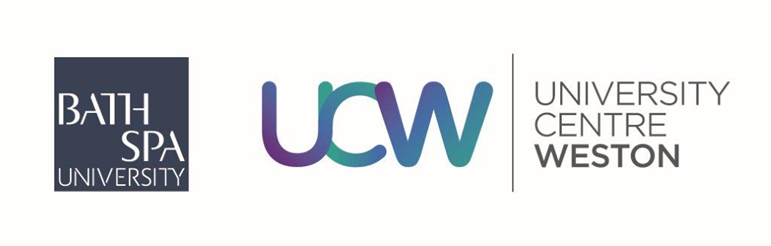 